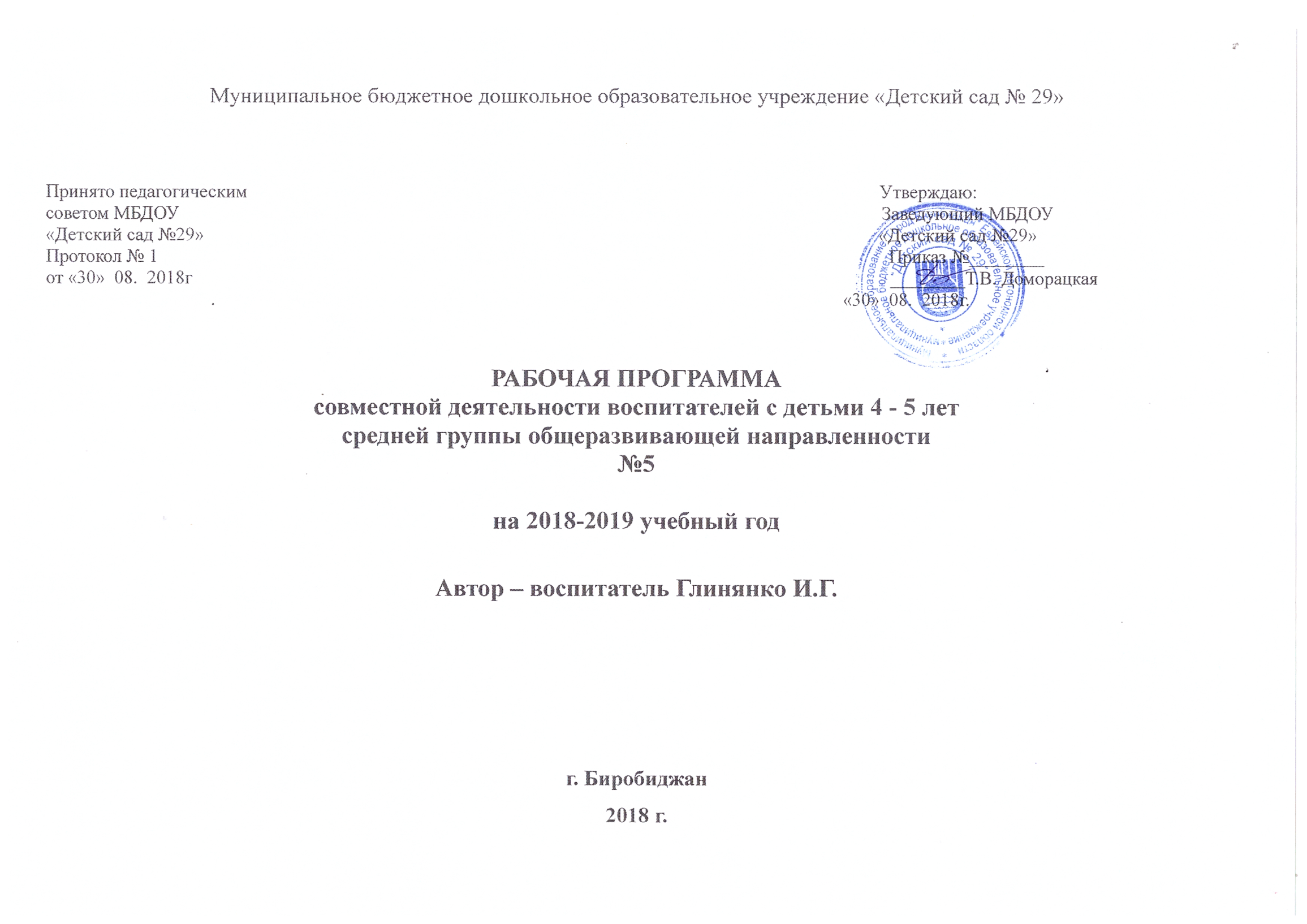 1. Целевой раздел.1.1. Пояснительная запискаНастоящая рабочая программа разработана на основе Основной образовательной  программы  МБДОУ «Детский сад № 29», в соответствии с введением в действие ФГОС ДО и с учетом примерной основной общеобразовательной программы дошкольного образования  «ОТ РОЖДЕНИЯ ДО ШКОЛЫ»  под ред. Н. Е. Вераксы, Т. С. Комаровой, М. А. Васильевой. — М.: МОЗАИКА-СИНТЕЗ, 2014г.  Рабочая программа по развитию детей средней группы обеспечивает разностороннее развитие детей в возрасте от 4 до 5 лет с учѐтом их возрастных и индивидуальных особенностей по основным направлениям - физическому, социально-коммуникативному, познавательному, речевому и художественно – эстетическому.Используются парциальные программы: «Знакомство с родным городом», Р.П. Комлева, 2017г. «Школа ПДДшек», Р. П. Комлева, 2017г. «Нетрадиционные техники по изобразительной деятельности в работе с дошкольниками», 2017г. Я.В. Дорошкова. Реализуемая программа строится на принципе личностно–развивающего и гуманистического характера взаимодействия взрослого с детьми.Данная программа разработана в соответствии со следующими нормативными документами:-Федеральный закон от 29 декабря 2012 г. N 273-ФЗ «Об образовании в Российской Федерации»;• приказ Министерства образования и науки Российской Федерации от 30 августа 2013 г. №1014 «Об утверждении Порядка организации и осуществления образовательной деятельности по основным общеобразовательным программам – образовательным программам дошкольного образования»;• приказ Министерства образования и науки Российской Федерации от 17 октября 2013 г. №1155 «Об утверждении федерального государственного образовательного стандарта дошкольного образования»;• постановление Главного государственного санитарного врача Российской Федерации от 15 мая 2013 года №26 «Об утверждении СанПиН 2.4.1.3049-13 «Санитарно эпидемиологические требования к устройству, содержанию и организации режима работы дошкольных образовательных организаций»;• Устав учреждения.1.2. Цели и задачи реализации ПрограммыЦель  Программы –  создание благоприятных условий для полноценного проживания ребенком дошкольного детства, формирование основ базовой культуры личности, всестороннее развитие психических и физических качеств в соответствии с возрастными и индивидуальными особенностями, подготовка к жизни в современном обществе, к обучению в школе, сохранению и укреплению здоровья детей, обеспечение безопасности жизнедеятельности дошкольника. Воспитание у дошкольников таких качеств, какпатриотизм, активная жизненная позиция, творческий подход в решении различных жизненных ситуаций, уважение к традиционным ценностям.В соответствии с целью все задачи Программы делятся на три блока:1.Задачи адаптации:Охрана и укреплениефизического и психического здоровья, эмоционального благополучия и своевременного всестороннего развития каждого ребенка;Обеспечение равных возможностей для полноценного развития каждого ребёнка в период дошкольного детства независимо от  пола, нации, языка, социального статуса, психофизиологических и других особенностей (в том числе ограниченных возможностей здоровья);2.Задачи социализации:объединение обучения и воспитания в целостный образовательный процесс на основе духовно-нравственных и социокультурных ценностей и принятых в обществе правил и норм поведения в интересах человека, семьи, общества;Формирование общей культуры личности детей, в том числе ценностей здорового образа жизни, развитие их социальных, нравственных, эстетических, интеллектуальных, физических качеств, инициативности, самостоятельности и ответственности ребёнка, формирование предпосылок учебной деятельности; Формирование социальной компетенции ребёнка, осознания ребёнком самого себя как представителя человеческого рода, восприятия детьми мира предметов, формирование знаний о трудовой деятельности взрослых и т. д. через приобщение дошкольников к истории, культуре, социальной жизни родного города, области, края (а через него Отечества).3.Задачи самоутверждения:создание благоприятных условий развития детей в соответствии с их возрастными   и   индивидуальными   особенностями   и   склонностями.   Развитие  способностей и творческого потенциала каждого ребёнка как субъекта отношений с самим собой, другими детьми, взрослыми и миром;Формирование познавательных интересов и действий ребенка в различных видах деятельности.1.3. Принципы и подходы к формированию Программы.Программа строится на основе принципов дошкольного образования, изложенных в ФГОС ДО.Методологические подходы к формированию Программы.В основу Программы положены идеи возрастного, личностного и деятельностногоподходов в воспитании, обучении и развитии детей дошкольного возраста.1.Возрастной подход, учитывающий, что психическое развитие на каждом возрастном этапе подчиняется определенным возрастнымзакономерностям, а также имеет свою специфику, отличную от другого возраста.2. Личностно-ориентированный подход:содействие и сотрудничество детей и взрослых, признание ребёнка полноценным участником (субъектом) образовательных отношений, разностороннее, свободное и творческое развитие каждого ребёнка, реализация их природного потенциала,  обеспечение комфортных, бесконфликтных и безопасных условий развития воспитанников.целостное развитие дошкольников и готовность личности к дальнейшему развитию,поддержка инициативы детей в различных видах деятельности,психологическая защищённость ребёнка, обеспечение эмоционального комфорта, создание условий для самореализации,развитие ребёнка в соответствии с его склонностями, интересами и возможностями, создание условий для воспитания и обучения каждого воспитанника с учётом индивидуальных особенностей его развития (дифференциация и индивидуализация).Все поведение ребенка определяется непосредственными и широкими социальными мотивами поведения и деятельности. В дошкольномвозрасте социальные мотивы поведения развиты еще слабо, а потому в этот возрастной период деятельность мотивируется внепосредственными мотивами. Исходя из этого, предлагаемая ребенку деятельность должна быть для него осмысленной, только в этом случае она будет оказывать на него развивающее воздействие.3. Деятельностныйподход.В рамках деятельностного подхода деятельность наравне с обучением рассматривается как движущая сила психического развития. В каждом возрасте существует своя ведущая деятельность, внутри которой возникают новые виды деятельности, развиваются (перестраиваются) психические процессы и возникают личностные новообразования.Реализация этих идей предполагает и предусматривает:построение образовательного процесса на адекватных возрасту формах работы с детьми; основной формой работы с детьми дошкольного возраста и ведущим видом деятельности для них является игра;решение программных образовательных задач в совместной деятельности взрослого и детей и самостоятельной деятельности детей не только в рамках непосредственно образовательной деятельности, но и при проведении режимных моментов.Принципы, структурирующие Программу, и позволяющие реализовать поставленные цели и задачи:принцип развивающего образования предполагает, что образовательное содержание предъявляется ребенку с учетом его актуальных и потенциальных возможностей усвоения этого содержания и совершения им тех или иных действий, с учетом его интересов, склонностей и способностей. Данный принцип предполагает работу педагога в зоне ближайшего развития ребенка, что способствует развитию, т.е. реализации как явных, так и скрытых возможностей ребенка;принцип позитивной социализации ребенка предполагает освоение им в процессе сотрудничества с обучающим взрослым и сверстниками культурных норм, средств и способов деятельности, культурных образцов поведения и общения с другими людьми;принцип возрастной адекватности образования предполагает подбор педагогом содержания и методов дошкольного образования на основе законов возраста. Важно использовать все специфические детские деятельности, опираясь на особенности возраста и психологический анализ задач развития, которые должны быть решены в дошкольном возрасте. При этом необходимо следовать психологическим законам развития ребенка, учитывать его индивидуальные интересы, особенности и склонности;принцип личностно-ориентированного взаимодействия с детьми находится в центре образования детей дошкольного возраста. Способ межличностного взаимодействия — чрезвычайно важный компонент образовательной среды, определяется прежде всего тем, как строятся взаимоотношения между педагогами и детьми. Обычно воспитатели, анализирующие свое общение с детьми, акцентируют внимание на его содержании, т.е. на том, о чем они говорят с детьми, и упускают из виду форму общения, — как они это делают. Однако форма взаимодействия педагога с детьми не в меньшей степени, чем содержание, определяет личностно-ориентированный характер этого взаимодействия. В Программе заложено отношение к ребенку как к качественно отличному от взрослого, но равноценному партнеру: ребенок как личность равноценен взрослому, хотя и обладает специфически детскими возрастными и индивидуальными особенностями. В соответствии с этим воспитатели предоставляют детям право выбора и учитывают их интересы и потребности. Рассматривая детей как равноценных партнеров, воспитатель уважает в каждом из них право на индивидуальную точку зрения, самостоятельный выбор. Поэтому, общаясь с детьми, он предоставляет им не универсальный образец для подражания, а определенное поле выбора, т.е. диапазон одинаково принятых в культуре форм поведения, и каждый ребенок находит свой собственный, адекватный его индивидуальным особенностям стиль поведения. Тем самым, усвоение культурных норм не противоречит развитию у детей творческой и активной индивидуальности. Активность ребенка выходит далеко за пределы усвоения взрослого опыта и рассматривается как накопление личного опыта в процессе самостоятельного исследования и преобразования окружающего его мира;принцип индивидуализации образования в дошкольном возрасте предполагает:постоянное наблюдение, сбор данных о ребенке, анализ его деятельности и создание индивидуальных программ развития;помощь и поддержку ребенка в сложной ситуации;предоставление ребенку возможности выбора в разных видах деятельности, акцент на инициативность, самостоятельность и личностную активность».принципа интеграции образовательных областейпредполагает:построение образовательного материала в соответствии с возрастными возможностями и особенностями детей, спецификой и возможностями образовательных областей;принципкомплексно-тематического  построения образовательного процесса с учетом интеграции образовательных областей предполагает:построение всего образовательного процесса вокруг одной центральной темы дает большие возможности для развития детей. Темы помогают организовать информацию оптимальным способом. У дошкольников появляются многочисленные возможности для практики, экспериментирования, развития основных навыков, понятийного мышления. Выделение основной темы периода не означает, что абсолютно вся деятельность детей должна быть посвящена этой теме. Цель введения основной темы периода — интегрировать образовательную деятельность и избежать неоправданного дробления детской деятельности по образовательным областям. Тематический принцип построения образовательного процесса позволяет органично вводить региональные и культурные компоненты, учитывать специфику дошкольного учреждения;введение похожих тем в различных возрастных группах строится с учетом соблюдения преемственности между всеми возрастными дошкольными группами и между детским садом и начальной школой и обеспечивает достижение единства образовательных целей и преемственности в детском развитии на протяжении всего дошкольного возраста, органичное развитие детей в соответствии с их индивидуальными возможностями. Принципы реализации Рабочей программы и программы детского сада учитывают основные принципиальные положенияпримерной общеобразовательной программы дошкольного образования. 
1.4. Содержание психолого-педагогической работы по освоению детьми образовательных областей в непосредственно образовательнойдеятельностиориентировано на разностороннее развитие дошкольников с учетом их возрастных и индивидуальных особенностей по основным направлениям развития и образования детей: социально-коммуникативное развитие, познавательное развитие, речевое развитие, художественно-эстетическое развитие, физическое развитие. Программой предусмотрено (в соответствии с ФГОС ДО)  дифференцирование образовательных областей на тематические модули и направлено на решение следующих задач:Образовательная область - «Социально-коммуникативное развитие».Социально-коммуникативное развитие направлено на усвоение норм и ценностей, принятых в обществе, включая моральные и нравственные ценности; развитие общения и взаимодействия ребенка с взрослыми и сверстниками; становление самостоятельности, целенаправленности и саморегуляции собственных действий; развитие социального и эмоционального интеллекта, эмоциональной отзывчивости, сопереживания, формирование готовности к совместной деятельности со сверстниками, формирование уважительного отношения и чувства принадлежности к своей семье и к сообществу детей и взрослых в учреждении; формирование позитивных установок к различным видам труда и творчества; формирование основ безопасного поведения в быту, социуме, природе.Социализация:Задачи:- формировать положительную самооценку, уверенность в себе; - поддерживать доброжелательное отношение детей друг к другу, взаимодействие в разных видах деятельности; - развитие общения и взаимодействия ребенка с взрослыми, сверстниками, умение работать в группе; - формирование представлений о малой родине, Отечестве, о праздниках и традициях; - формирование представлений о Земле как общем доме, о природе, многообразии стран и народов мира; - усвоение норм и ценностей, принятых в обществе. Ребенок в семье и сообществе, патриотическое воспитание.      Образ Я.Формировать представления о росте и развитии ребенка, его прошлом, настоящем и будущем («я был маленьким, я расту, я буду взрослым»). Формировать первичные представления детей об их правах (на игру, доброжелательное отношение, новые знания и др.) и обязанностях в группе детского сада, дома, на улице, на природе (самостоятельно кушать, одеваться, убирать игрушки и др.). Формировать у каждого ребенка уверенность в том, что он хороший, что его любят.  Формировать первичные гендерные  представления (мальчики сильные, смелые; девочки нежные, женственные).
Семья.Углублять представления детей о семье, ее членах. Дать первоначальные представления о родственных отношениях (сын, мама, папа, дочь и т. д.).
Интересоваться тем, какие обязанности по дому есть у ребенка (убирать игрушки, помогать накрывать на стол и т. п.).     Детский сад. Продолжать знакомить детей с детским садом и его сотрудниками. Совершенствовать умение свободно ориентироваться в помещениях детского сада. Закреплять навыки бережного отношения к вещам, учить использовать их по назначению, ставить на место.Знакомить с традициями детского сада. Закреплять представления
ребенка о себе как о члене коллектива, развивать чувство общности с другими детьми. Формировать умение замечать изменения в оформлении группы и зала, участка детского сада (как красиво смотрятся яркие, нарядные игрушки, рисунки детей и т. п.). Привлекать к обсуждению и
посильному участию в оформлении группы, к созданию ее символики
и традиций.   Родная страна. Продолжать воспитывать любовь к родному краю; рассказывать детям о самых красивых местах родного города (поселка), его достопримечательностях.
Дать детям доступные их пониманию представления о государственных праздниках.
Рассказывать о Российской армии, о воинах, которые охраняют нашу
Родину (пограничники, моряки, летчики).Труд:Задачи:- развитие социального интеллекта на основе разных форм организации трудового воспитания в ДОУ; - развитие готовности и способности к самообслуживанию, элементарному бытовому труду; - формирование позитивных установок к различным видам труда и творчества; - готовность к совместной трудовой деятельности со сверстниками; - становление самостоятельности, целенаправленности, саморегуляции действий в процессе разных форм и видов труда; - развитие уважительного отношения к труду взрослых. Самообслуживание, самостоятельность трудовое воспитание.Культурно-гигиенические навыки. Продолжать воспитывать у детей опрятность, привычку следить за своим внешним видом. Воспитывать привычку самостоятельно умываться, мыть руки с мылом перед едой, по мере загрязнения, после пользования туалетом. Закреплять умение пользоваться расческой, носовым платком; при кашле и чихании отворачиваться, прикрывать рот и нос носовым платком. Совершенствовать навыки аккуратного приема пищи: умение брать пищу понемногу, хорошо пережевывать, есть бесшумно, правильно пользоваться столовыми приборами (ложка, вилка), салфеткой, полоскать рот после еды. Самообслуживание.Совершенствовать умение самостоятельно одеваться, раздеваться. Приучать аккуратно складывать и вешать одежду, с помощью взрослого приводить ее в порядок (чистить, просушивать). Воспитывать стремление быть аккуратным, опрятным. Приучать самостоятельно готовить свое рабочее место и убирать его после окончания занятий рисованием, лепкой, аппликацией (мыть баночки, кисти, протирать стол и т. д.)     Общественно-полезный труд. Воспитывать у детей положительное отношение к труду, желание трудиться. Формировать ответственное отношение к порученному заданию (умение и желание доводить дело до конца, стремление сделать его хорошо).   Воспитывать умение выполнять индивидуальные и коллективные поручения, понимать значение результатов своего труда для других; формировать умение договариваться с помощью воспитателя о распределении коллективной работы, заботиться о своевременном завершении совместного задания. Поощрять инициативу в оказании помощи товарищам, взрослым.    Приучать детей самостоятельно поддерживать порядок в групповой комнате и на участке детского сада: убирать на место строительный материал, игрушки; помогать воспитателю подклеивать книги, коробки. Учить детей самостоятельно выполнять обязанности дежурных по столовой: аккуратно расставлять хлебницы, чашки с блюдцами, глубокие тарелки, ставить салфетницы, раскладывать столовые приборы (ложки, вилки, ножи).  Труд в природе.Поощрять желание детей ухаживать за растениями и животными; поливать растения, кормить рыб, мыть поилки, наливать в них воду, класть корм в кормушки (при участии воспитателя). В весенний, летний и осенний периоды привлекать детей к посильной работе на огороде и в цветнике (посев семян, полив, сбор урожая); в зимний период — к расчистке снега. Приобщать детей к работе по выращиванию зелени для корма птицам
в зимнее время; к подкормке зимующих птиц. Формировать стремление помогать воспитателю приводить в порядок используемое в трудовой деятельности оборудование (очищать, просушивать, относить в отведенное место).
Уважение к труду взрослых. Знакомить детей с профессиями близких людей, подчеркивая значимость их труда. Формировать интерес к профессиям родителей.Безопасность:      Задачи: - развивать способность ребенка к выбору безопасных способов деятельности и поведения; - формировать основы безопасного поведения в быту, социуме, природе; - развивать социальный интеллект, связанный с прогнозированием последствий действий, поведения; - развивать поведение в интересах человека, семьи, общества; - развитие эмоциональной отзывчивости, сопереживания, формирование готовности к оказанию взаимопомощи. Формирование основ безопасности.  Безопасное поведение в природе.Продолжать знакомить с многообразием животного и растительного мира, с явлениями неживой природы. Формировать элементарные представления о способах взаимодействия с животными и растениями, о правилах поведения в природе. Формировать понятия: «съедобное», «несъедобное», «лекарственные растения».   Знакомить с опасными насекомыми и ядовитыми растениями.
Безопасность на дорогах. Развивать наблюдательность, умение ориентироваться в помещении и на участке детского сада, в ближайшей местности.
Продолжать знакомить с понятиями «улица», «дорога», «перекресток», «остановка общественного транспорта» и элементарными правилами поведения на улице. Подводить детей к осознанию необходимости соблюдать правила дорожного движения.   Уточнять знания детей о назначении светофора и работе полицейского. Знакомить с различными видами городского транспорта, особенностями их внешнего вида и назначения («Скорая помощь», «Пожарная», машина МЧС, «Полиция», трамвай, троллейбус, автобус). Знакомить со знаками дорожного движения «Пешеходный переход», «Остановка общественного транспорта». Формировать навыки культурного поведения в общественном транспорте.    Безопасность собственной жизнедеятельности.Знакомить с правилами безопасного поведения во время игр. Рассказывать о ситуациях, опасных для жизни и здоровья.
Знакомить с назначением, работой и правилами пользования бытовыми электроприборами (пылесос, электрочайник, утюг и др.).
Закреплять умение пользоваться столовыми приборами (вилка, нож), ножницами. Знакомить с правилами езды на велосипеде. Знакомить с правилами поведения с незнакомыми людьми. Рассказывать детям о работе пожарных, причинах возникновения пожаров и правилах поведения при пожаре.  Формы  работы  с детьми -образовательная область «Социально - коммуникативное развитие»Приобщение  к  элементарным  общепринятым     нормам  и  правилам   взаимоотношения  со  сверстниками   и  взрослымиФормирование гендерной, семейной и гражданской принадлежности«Труд»СамообслуживаниеХозяйственно-бытовой  трудТруд  в природеФормирование  первичных представлений  о труде взрослых«Безопасность»Формированиеоснов  собственной  безопасностиИгровая деятельность.Создание условий для развития игровой деятельности детей. Формирование игровых умений, развитых культурных форм игры. Развитие у детей интереса к различным видам игр. Всестороннее воспитание и гармоничное развитие детей в игре (эмоционально-нравственное, умственное, физическое, художественно-эстетическое и социально-коммуникативное).Развитие самостоятельности, инициативы, творчества, навыков саморегуляции; формирование доброжелательного отношения к сверстникам, умения взаимодействовать, договариваться, самостоятельно разрешать конфликтные ситуации.Продолжать развивать у детей самостоятельность в организации всех видов игр, выполнении правил и норм поведения.
Развивать инициативу, организаторские способности. Воспитывать чувство коллективизма. Сюжетно-ролевые игры. Продолжать работу с детьми по развитиюи обогащению сюжетов игр; используя косвенные методы руководства, подводить детей к самостоятельному созданию игровых замыслов.В совместных с воспитателем играх, содержащих 2–3 роли, совершенствовать умение детей объединяться в игре, распределять роли (мать, отец,дети), выполнять игровые действия, поступать в соответствии с правилами и общим игровым замыслом. Учить подбирать предметы и атрибуты для игры. Развивать умение использовать в сюжетно-ролевой игре постройки изстроительного материала. Побуждать детей создавать постройки разной конструктивной сложности (например, гараж для нескольких автомашин, дом в 2–3 этажа, широкий мост для проезда автомобилей или поездов, идущих в двух направлениях, и др.). Учить детей договариваться о том, что они будут строить, распределятьмежду собой материал, согласовывать действия и совместными усилиямидостигать результата.Воспитывать дружеские взаимоотношения между детьми, развивать умение считаться с интересами товарищей. Расширять область самостоятельных действий детей в выборе роли,разработке и осуществлении замысла, использовании атрибутов; развивать социальные отношения играющих за счет осмысления профессиональнойдеятельности взрослых.Подвижные игры. Продолжать развивать двигательную активность; ловкость, быстроту, пространственную ориентировку. Воспитывать самостоятельность детей в организации знакомых игр с небольшой группой сверстников. Приучать к самостоятельному выполнению правил.Развивать творческие способности детей в играх (придумывание вариантов игр, комбинирование движений).Театрализованные игры. Продолжать развивать и поддерживать интерес детей к театрализованной игре путем приобретения более сложных игровых умений и навыков (способность воспринимать художественный образ, следить за развитием и взаимодействием персонажей).Проводить этюды для развития необходимых психических качеств (восприятия, воображения, внимания, мышления), исполнительских навы-ков (ролевого воплощения, умения действовать в воображаемом плане) и ощущений (мышечных, чувственных), используя музыкальные, словесные, зрительные образы. Учить детей разыгрывать несложные представления по знакомым литературным произведениям; использовать для воплощения образа известные выразительные средства (интонацию, мимику, жест). Побуждать детей к проявлению инициативы и самостоятельности в выборе роли, сюжета, средств перевоплощения; предоставлять возможность для экспериментирования при создании одного и того же образа. Учить чувствовать и понимать эмоциональное состояние героя, вступать в ролевое взаимодействие с другими персонажами.Способствовать разностороннему развитию детей в театрализованной деятельности путем прослеживания количества и характера исполняемыхкаждым ребенком ролей. Содействовать дальнейшему развитию режиссерской игры, предоставляя место, игровые материалы и возможность объединения нескольких детей в длительной игре. Приучать использовать в театрализованных играх образные игрушки и бибабо, самостоятельно вылепленные фигурки из глины, пластмассы, пластилина, игрушки из киндер-сюрпризов. Продолжать использовать возможности педагогического театра (взрослых) для накопления эмоционально-чувственного опыта, понимания детьми комплекса выразительных средств, применяемых в спектакле.Дидактические игры. Учить играть в дидактические игры, направленные на закрепление представлений о свойствах предметов, совершенствуяумение сравнивать предметы по внешним признакам, группировать, составлять целое из частей (кубики, мозаика, пазлы).Совершенствовать тактильные, слуховые, вкусовые ощущения («Определи на ощупь (по вкусу, по звучанию)»). Развивать наблюдательностьи внимание («Что изменилось», «У кого колечко»). Поощрять стремление освоить правила простейших настольно-печатных игр («Домино», «Лото»).Образовательная область -«Познавательное развитие».Познавательное развитие предполагает развитие интересов детей, любознательности и познавательной мотивации; формирование познавательных действий, становление сознания; развитие воображения и творческой активности; формирование первичных представлений о себе, других людях, объектах окружающего мира, о свойствах и отношениях объектов окружающего мира (форме, цвете, размере, материале, звучании, ритме, темпе, количестве, числе, части и целом, пространстве и времени, движении и покое, причинах и следствиях и др.), о малой родине и Отечестве, представлений о социокультурных ценностях нашего народа, об отечественных традициях и праздниках, о планете Земля какобщем доме людей, об особенностях ее природы, многообразии стран и народов мира.Формирование целостной картины мира:      Задачи:- формирование познавательного интереса и действий в различных видах деятельности; - формирование первичных представлений о себе, других людях, объектах окружающего мира (материал, звучание, ритм, темп); - формирование первичных представлений о времени и пространстве, планете Земля, особенностях ее природы, многообразии стран и народов; - поддержка детской инициативы и самостоятельности в познавательной деятельности; - формирование интеллектуальных качеств личности. Приобщение к социокультурным ценностям.Создавать условия для расширения представлений детей об окружающем мире. Расширять знания детей об общественном транспорте (автобус, поезд, самолет, теплоход). Расширять представления о правилах поведения в общественных местах.Формировать первичные представления о школе.Продолжать знакомить с культурными явлениями (театром, цирком, зоопарком, вернисажем), их атрибутами, людьми, работающими в них, правилами поведения. Дать элементарные представления о жизни и особенностях труда в городе и в сельской местности с опорой на опыт детей. Продолжать знакомить с различными профессиями (шофер, почтальон, продавец, врач и т. д.); расширять и обогащать представления о трудовых действиях, орудиях труда, результатах труда. Формировать элементарные представления об изменении видов человеческого труда и быта на примере истории игрушки и предметов обихода.Познакомить детей с деньгами, возможностями их использования.Исследования и эксперименты:      Задачи:- развивать познавательно-исследовательскую деятельность (исследования объектов окружающего мира и экспериментирование с ними); - организовывать виды деятельности, способствующие развитию мышления и воображения, творческой активности; - поддержка детской инициативы и самостоятельности в проектной деятельности. Развитие познавательно-исследовательской деятельности. Первичные представления об объектах окружающего мира.Создавать условия для расширения представлений детей об окружающем мире, развивать наблюдательность и любознательность.
Учить выделять отдельные части и характерные признаки предметов (цвет, форма, величина), продолжать развивать умение сравнивать и
группировать их по этим признакам. Формировать обобщенные представления о предметах и явлениях, умение устанавливать простейшие связи между ними.
Поощрять попытки детей самостоятельно обследовать предметы, используя знакомые и новые способы; сравнивать, группировать и классифицировать предметы по цвету, форме и величине. Продолжать знакомить детей с признаками предметов, учить определять их цвет, форму, величину, вес. Рассказывать о материалах, из которых сделаны предметы, об их свойствах и качествах. Объяснять целесообразность изготовления предмета из определенного материала (корпус машин — из металла, шины — из резины и т. п.).
Помогать детям устанавливать связь между назначением и строением, назначением и материалом предметов.
Сенсорное развитие.Продолжать работу по сенсорному развитию в разных видах деятельности. Обогащать сенсорный опыт, знакомя детей с широким кругом предметов и объектов, с новыми способами их обследования. Закреплять полученные ранее навыки обследования предметов и объектов.
Совершенствовать восприятие детей путем активного использования всех органов чувств (осязание, зрение, слух, вкус, обоняние). Обогащать чувственный опыт и умение фиксировать полученные впечатления в речи. Продолжать знакомить с геометрическими фигурами (круг, треугольник, квадрат, прямоугольник, овал), с цветами (красный, синий, зеленый, желтый, оранжевый, фиолетовый, белый, серый). Развивать осязание. Знакомить с различными материалами на ощупь, путем прикосновения, поглаживания (характеризуя ощущения: гладкое, холодное, пушистое, жесткое, колючее и др.). Формировать образные представления на основе развития образного восприятия в процессе различных видов деятельности. Развивать умение использовать эталоны как общепринятые свойства и качества предметов (цвет, форма, размер, вес и т. п.); подбирать предметы по 1–2 качествам (цвет, размер, материал и т. п.).
Проектная деятельность.Развивать первичные навыки в проектно-исследовательской деятельности, оказывать помощь в оформлении ее результатов и создании условий для их презентации сверстникам. Привлекать родителей к участию в исследовательской деятельности детей.
Дидактические игры.Учить детей играм, направленным на закрепление представлений о свойствах предметов, совершенствуя умение сравнивать предметы по внешним признакам, группировать; составлять целое из частей (кубики, мозаика, пазлы). Совершенствовать тактильные, слуховые, вкусовые ощущения детей («Определи на ощупь (по вкусу, по звучанию)»). Развивать наблюдательность и внимание («Что изменилось?», «У кого колечко?»). Помогать детям осваивать правила простейших настольно-печатных игр («Домино», «Лото»).Ознакомление с миром природыРасширять представления детей о природе. Знакомить с домашними животными, домашними питомцами
(с золотыми рыбками, кроме вуалехвоста и телескопа, карасем и др.), птицами (волнистые попугайчики, канарейки и др.).Знакомить детей с представителями класса пресмыкающихся (ящерица, черепаха), их внешним видом и способами передвижения (у ящерицы продолговатое тело, у нее есть длинный хвост, который она может сбросить; ящерица очень быстро бегает).Расширять представления детей о некоторых насекомых (муравей, бабочка, жук, божья коровка). Продолжать знакомить с фруктами (яблоко, груша, слива, персик и др.), овощами (помидор, огурец, морковь, свекла, лук и др.) и ягодами (малина, смородина, крыжовник и др.), с грибами (маслята, опята, сыроежки и др.). Закреплять знания детей о травянистых и комнатных растениях (бальзамин, фикус,хлорофитум, герань, бегония, примула и др.); знакомить со способами ухода за ними.Учить узнавать и называть 3–4 вида деревьев (елка, сосна, береза, клен и др.). Рассказывать детям о свойствах песка, глины и камня. Организовывать наблюдения за птицами, прилетающими на участок (ворона, голубь, синица, воробей, снегирь и др.), подкармливать их зимой. Расширять представления детей об условиях, необходимых для жизни людей, животных, растений (воздух, вода, питание и т. п.).Учить детей замечать изменения в природе. Рассказывать об охране растений и животных.Математическое развитие:     Задачи:- формирование предпосылок к учебной деятельности; - формировании е первичных представлений о свойствах и отношениях объектов окружающего мира (форма, цвет, размер, количество, число, часть и целое, пространство и время, движение и покой, причины и следствия); - развитие интересов детей, любознательности и познавательной мотивации; - формирование познавательных действий, становление сознания. Формирование элементарных математических представленийКоличество и счет. Дать детям представление о том, что множество («много») может состоять из разных по качеству элементов: предметов разного цвета, размера, формы; учить сравнивать части множества, определяя их равенство или неравенство на основе составления пар предметов (не прибегая к счету). Вводить в речь детей выражения: «Здесь много кружков, одни — красного цвета, а другие — синего; красных кружков больше, чем синих, а синих меньше, чем красных» или «красных и синих кружков поровну». Учить считать до 5 (на основе наглядности), пользуясь правильными
приемами счета: называть числительные по порядку; соотносить каждое числительное только с одним предметом пересчитываемой группы; относить последнее числительное ко всем пересчитанным предметам, например: «Один, два, три — всего три кружка». Сравнивать две группы предметов, именуемые числами 1–2, 2–2, 2–3, 3–3, 3–4, 4–4, 4–5, 5–5. Формировать представления о порядковом счете, учить правильно пользоваться количественными и порядковыми числительными, отвечать на вопросы «Сколько?», «Который по счету?», «На котором месте?».Формировать представление о равенстве и неравенстве групп на основе счета: «Здесь один, два зайчика, а здесь одна, две, три елочки. Елочек больше, чем зайчиков; 3 больше, чем 2, а 2 меньше, чем 3». Учить уравнивать неравные группы двумя способами, добавляя к меньшей группе один (недостающий) предмет или убирая из большей группы один (лишний) предмет («К 2 зайчикам добавили 1 зайчика, стало 3 зайчика и елочек тоже 3. Елочек и зайчиков поровну — 3 и 3» или: «Елочек больше (3), а зайчиков меньше (2). Убрали 1 елочку, их стало тоже 2. Елочек и зайчиков стало поровну: 2 и 2»). Отсчитывать предметы из большего количества; выкладывать, приносить определенное количество предметов в соответствии с образцом или заданным числом в пределах 5 (отсчитай 4 петушка, принеси 3 зайчика). На основе счета устанавливать равенство (неравенство) групп предметов в ситуациях, когда предметы в группах расположены на разном расстоянии друг от друга, когда они отличаются по размерам, по форме расположения в пространстве.Величина.Совершенствовать умение сравнивать два предмета по величине (длине, ширине, высоте), а также учить сравнивать два предмета по
толщине путем непосредственного наложения или приложения их друг к другу; отражать результаты сравнения в речи, используя прилагательные (длиннее — короче, шире — уже, выше — ниже, толще — тоньше или равные (одинаковые) по длине, ширине, высоте, толщине).
Учить сравнивать предметы по двум признакам величины (красная лента длиннее и шире зеленой, желтый шарфик короче и уже синего).
Устанавливать размерные отношения между 3–5 предметами разной длины (ширины, высоты), толщины, располагать их в определенной последовательности — в порядке убывания или нарастания величины. Вводить в активную речь детей понятия, обозначающие размерные отношения пред-метов (эта (красная) башенка — самая высокая, эта (оранжевая) — пониже, эта (розовая) — еще ниже, а эта (желтая) — самая низкая» и т. д.).Форма. Развивать представление детей о геометрических фигурах: круге, квадрате, треугольнике, а также шаре, кубе. Учить выделять особые признаки фигур с помощью зрительного и осязательно-двигательного анализаторов (наличие или отсутствие углов, устойчивость, подвижность и др.).
Познакомить детей с прямоугольником, сравнивая его с кругом, квадратом, треугольником. Учить различать и называть прямоугольник, его элементы: углы и стороны.Формировать представление о том, что фигуры могут быть разных размеров: большой — маленький куб (шар, круг, квадрат, треугольник, прямоугольник).Учить соотносить форму предметов с известными геометрическими фигурами: тарелка — круг, платок — квадрат, мяч — шар, окно, дверь — прямоугольник и др.Ориентировка в пространстве. Развивать умения определять пространственные направления от себя, двигаться в заданном направлении (вперед — назад, направо — налево, вверх — вниз); обозначать словами положение предметов по отношению к себе (передо мной стол, справа от меня дверь, слева — окно, сзади на полках — игрушки).Познакомить с пространственными от меня дверь, слева — окно, сзади на полках — игрушки). Познакомить с пространственными отношениями: далеко — близко (дом стоит близко, а березка растет далеко).Ориентировка во времени. Расширять представления детей о частях суток, их характерных особенностях, последовательности (утро — день — вечер — ночь).
Объяснить значение слов: «вчера», «сегодня», «завтра».Формы  работы  с детьми -образовательная область «Познавательное развитие»Сенсорное  развитиеРазвитие познавательно-исследовательской  деятельностиФормирование элементарных математических представленийФормирование  целостной  картины  мира, расширение  кругозораОбразовательная область - «Речевое развитие».Речевое развитие включает владение речью как средством общения и культуры; обогащение активного словаря; развитие связной, грамматически правильной диалогической и монологической речи; развитие речевого творчества; развитие звуковой и интонационной культуры речи, фонематического слуха; знакомство с книжной культурой, детской литературой, понимание на слух текстов различных жанров детской литературы; формирование звуковой аналитико-синтетической активности как предпосылки обучения грамоте.Речевое общение:      Задачи: владение речью как средством общения;  обогащение активного словаря;  развитие связной, грамматически правильной диалогической и монологической речи;  развитие звуковой и интонационной культуры речи, фонематического слуха;  формирование звуковой аналитико-синтетической активности как предпосылки к обучению грамоте;  создание условий для выражения своих чувств и мыслей с помощью речи. Развитие речи.Развивающая речевая среда. Обсуждать с детьми информацию о предметах, явлениях, событиях, выходящих за пределы привычного им ближайшего окружения.
Выслушивать детей, уточнять их ответы, подсказывать слова, более точно отражающие особенность предмета, явления, состояния, поступка; помогать логично и понятно высказывать суждение.
Способствовать развитию любознательности.Помогать детям доброжелательно общаться со сверстниками, подсказывать, как можно порадовать друга, поздравить его, как спокойно высказать свое недовольство его поступком, как извиниться.Формирование словаря. Пополнять и активизировать словарь детей на основе углубления знаний о ближайшем окружении. Расширять
представления о предметах, явлениях, событиях, не имевших места в их собственном опыте.Активизировать употребление в речи названий предметов, их частей, материалов, из которых они изготовлены.
Учить использовать в речи наиболее употребительные прилагательные, глаголы, наречия, предлоги. Вводить в словарь детей существительные, обозначающие профессии; глаголы, характеризующие трудовые действия.Продолжать учить детей определять и называть местоположение предмета (слева, справа, рядом, около, между), время суток. Помогать заменять часто используемые детьми указательные местоимения и наречия (там, туда, такой, этот) более точными выразительными словами; упот-
реблять слова-антонимы (чистый — грязный, светло — темно).
Учить употреблять существительные с обобщающим значением (мебель, овощи, животные и т. п.)Звуковая культура речи. Закреплять правильное произношение гласных и согласных звуков, отрабатывать произношение свистящих, шипящих и сонорных (р, л) звуков. Развивать артикуляционный аппарат.
Продолжать работу над дикцией: совершенствовать отчетливое произнесение слов и словосочетаний.Развивать фонематический слух: учить различать на слух и называть слова, начинающиеся на определенный звук.
Совершенствовать интонационную выразительность речи.Грамматический строй речи. Продолжать формировать у детей умение согласовывать слова в предложении, правильно использовать предлоги в речи; образовывать форму множественного числа существительных, обозначающих детенышей животных (по аналогии), употреблять эти существительные в именительном и винительном падежах (лисята — лисят, медвежата — медвежат); правильно употреблять форму множественного
Напоминать правильные формы повелительного наклонения некоторых глаголов (Ляг! Лежи! Поезжай! Беги! и т. п.), несклоняемых существительных (пальто, пианино, кофе, какао).
Поощрять характерное для пятого года жизни словотворчество, тактично подсказывать общепринятый образец слова.
Побуждать детей активно употреблять в речи простейшие виды сложносочиненных и сложноподчиненных предложений.Связная речь. Совершенствовать диалогическую речь: учить участвовать в беседе, понятно для слушателей отвечать на вопросы и задавать их.
Учить детей рассказывать: описывать предмет, картину; упражнять в составлении рассказов по картине, созданной ребенком с использованием раздаточного дидактического материала.Упражнять детей в умении пересказывать наиболее выразительные и динамичные отрывки из сказок.Чтение художественной литературы:     Задачи: развитие речевого и литературного творчества на основе ознакомления с художественной литературой;  понимание на слух текстов различных жанров детской литературы;  способность к участию в проектной литературной деятельности;  способность к принятию собственных решений с опорой на опыт литературного образования. Продолжать приучать детей слушать сказки, рассказы, стихотворения; запоминать небольшие и простые по содержанию считалки.
Помогать им, используя разные приемы и педагогические ситуации, правильно воспринимать содержание произведения, сопереживать его героям. Зачитывать по просьбе ребенка понравившийся отрывок из сказки, рассказа, стихотворения, помогая становлению личностного отношения к произведению.Поддерживать внимание и интерес к слову в литературном произведении.
Продолжать работу по формированию интереса к книге. Предлагать вниманию детей иллюстрированные издания знакомых произведений.
Объяснять, как важны в книге рисунки; показывать, как много интересного можно узнать, внимательно рассматривая книжные иллюстрации.
Познакомить с книжками, оформленными Ю. Васнецовым, Е. Рачевым,  Е. Чарушиным.Формы  работы  с детьми-образовательная область «Речевое развитие»Развитие всех компонентов устной речиПрактическое овладение нормами речи (речевой этикет)«Чтение   художественной  литературы»Образовательная область -«Художественно - эстетическое развитие».Художественно-эстетическое развитие предполагает развитие предпосылок ценностно-смыслового восприятия и понимания произведений искусства (словесного, музыкального, изобразительного), мира природы; становление эстетического отношения к окружающему миру; формирование элементарных представлений о видах искусства; восприятие музыки, художественной литературы, фольклора; стимулирование сопереживания персонажам художественных произведений; реализацию самостоятельной творческой деятельности детей (изобразительной, конструктивно-модельной, музыкальной и др.).Художественное творчество:     Задачи: формирование элементарных представлений об изобразительном искусстве и его жанрах;  формирование представлений о художественной культуре малой родины и Отечества, разных стран и народов мира;  развитие изобразительной деятельности (лепка, рисование, аппликация);  поддержка инициативы и самостоятельности в разных видах изобразительной деятельности и конструировании;  организация видов деятельности, способствующих художественно-эстетическому развитию. Приобщение к искусству.Приобщать детей к восприятию искусства, развивать интерес к нему. Поощрять выражение эстетических чувств, проявление эмоций при рассматривании предметов народного и декоративно-прикладного искусства, прослушивании произведений музыкального фольклора.Познакомить детей с профессиями артиста, художника, композитора.Формировать умение понимать содержание произведений искусства.Побуждать узнавать и называть предметы и явления природы, окружающей действительности в художественных образах (литература, музыка, изобразительное искусство).Закреплять умение различать жанры и виды искусства: стихи, проза, загадки (литература), песни, танцы, музыка, картина (репродукция), скульптура (изобразительное искусство), здание и  сооружение (архитектура).Формировать умение выделять и называть основные средства выразительности (цвет, форма, величина, ритм, движение, жест, звук) и создавать свои художественные образы в изобразительной, музыкальной, конструктивной деятельности.Познакомить детей с архитектурой. Дать представление о том, что дома, в которых они живут (детский сад, школа, другие здания), — это архитектурные сооружения. Познакомить с тем, что дома бывают разные по форме, высоте, длине, с разными окнами, с разным количеством этажей, подъездов и т.д.Вызывать интерес к различным строениям, находящимся вокруг детского сада (дом, в котором живут ребенок и его друзья, школа, кинотеатр).Обращать внимание детей на сходство и различия разных зданий, поощрять самостоятельное выделение частей здания, его особенностей.Закреплять умение замечать различия в сходных по форме и строению зданиях (форма и величина входных дверей, окон и других частей).Поощрять стремление детей изображать в рисунках, аппликациях реальные и сказочные строения.Организовать  первое  посещение  музея  (совместно  с  родителями),  рассказать  о назначении музея. Развивать интерес к посещению кукольного театра, выставок. Закреплять знания детей о книге, книжной иллюстрации. Познакомить с библиотекой как центром хранения книг, созданных писателями и поэтами.Знакомить детей с произведениями народного искусства (потешки, сказки, загадки, песни, хороводы, заклички, изделия народного декоративно - прикладного искусства). Воспитывать бережное отношение к произведениям искусства.Эстетическая развивающая среда. Продолжать знакомить детей с оформлением групповой комнаты, спальни, других помещений, подчеркнуть их назначение (подвести к пониманию функций и оформления).Показать детям красоту убранства комнат: на фоне светлой окраски стен красиво смотрятся яркие нарядные игрушки, рисунки детей и т. п.Формировать умение замечать изменения в оформлении группы и зала, участка детскогосада.Внося новые предметы в оформление среды (игрушки, книги, растения, детские рисунки и др.), обсуждать с детьми, куда их лучше поместить.Формировать умение видеть красоту окружающего, предлагать называть предметы и явления, особенно понравившиеся им.Развитие продуктивной деятельностиРисованиеПомогать детям при передаче сюжета располагать изображения на всем листе в соответствии с содержанием действия и включенными в действие объектами. Направлять внимание детей на передачу соотношения предметов по величине: дерево высокое, куст ниже дерева, цветы ниже куста.Продолжать закреплять и обогащать представления детей о цветах и оттенках окружающих предметов и объектов природы. К уже известным цветам и оттенкам добавить новые (коричневый, оранжевый, светло-зеленый); формировать представление о том, как можно получить эти цвета. Развивать умение смешивать краски для получения нужных цветов и оттенков.Развивать желание использовать в рисовании разнообразные цвета, обращать внимание на многоцветие окружающего мира.Закреплять умение правильно держать карандаш, кисть, фломастер, цветной мелок; использовать их при создании изображения.Формировать умение закрашивать рисунки кистью, карандашом, проводя линии и штрихи только в одном направлении (сверху вниз или слева направо); ритмично наносить мазки, штрихи по всей форме, не выходя за пределы контура; проводить широкие линии всей кистью, а узкие линии точки — концом ворса кисти. Закреплять умение чисто промывать кисть перед использованием краски другого цвета. К концу года формировать умение получать светлые и темные оттенки цвета, изменяя нажим на карандаш.Формировать умение правильно передавать расположение частей сложных предметов (кукла, зайчик и др.) и соотносить их по величине.Декоративное рисование. Продолжать формировать умение создавать декоративные композиции по мотивам дымковских, филимоновских узоров. Использовать дымковские и филимоновские изделия для развития эстетического восприятия прекрасного и в качестве образцов для создания узоров в стиле этих росписей (для росписи могут использоваться вылепленные детьми игрушки и силуэты игрушек, вырезанные из бумаги).Познакомить с Городецкими изделиями. Развивать умение выделять элементы Городецкой росписи (бутоны, купавки, розаны, листья); видеть называть цвета, используемые в росписи.ЛепкаПродолжать развивать интерес детей к лепке; совершенствовать умение лепить из глины (из пластилина, пластической массы). Закреплять приемы лепки, освоенные в предыдущих группах. Формировать умение прищипывать с легким оттягиванием всех краев сплюснутый шар, вытягивать отдельные части из целого куска, прищипывать мелкие детали (ушки у котенка, клюв у птички); сглаживать пальцами поверхность вылепленного предмета, фигурки.Упражнять в использовании приема вдавливания середины шара, цилиндра для получения полой формы. Познакомить с приемами использования стеки. Поощрять стремление украшать вылепленные изделия узором при помощи стеки.Закреплять приемы аккуратной лепки.АппликацияРазвивать интерес к аппликации, усложняя ее содержание и расширяя возможности создания разнообразных изображений.Формировать умение правильно держать ножницы и пользоваться ими. Обучать вырезыванию, начиная с формирования навыка разрезания по прямой сначала коротких, а затем длинных полос. Развивать умение составлять из полос изображения разных предметов (забор, скамейка, лесенка, дерево, кустик и др.).Упражнять в вырезании круглых форм из квадрата и овальных из прямоугольника путем скругления углов, использовании этого приема изображения в аппликации овощей, фруктов, ягод, цветов и т.п.Продолжать расширять количество изображаемых в аппликации предметов (птицы, животные, цветы, насекомые, дома, как реальные, так и воображаемые) из готовых форм. Формировать умение преобразовывать эти формы, разрезая их на две или четыре части (круг — на полукруги, четверти; квадрат — на треугольники и т.д.).Закреплять навыки аккуратного вырезывания и наклеивания.Поощрять проявления активности и творчества.Формировать желание взаимодействовать при создании коллективных композиций. Развитие детского творчестваПродолжать развивать интерес детей к изобразительной деятельности.Вызывать положительный эмоциональный отклик на предложение рисовать, лепить, вырезать и наклеивать.Продолжать развивать эстетическое восприятие, образные представления, воображение, эстетические чувства, художественно-творческие способности.Продолжать формировать умение рассматривать и обследовать предметы, в том числе с помощью рук.Обогащать представления детей об искусстве (иллюстрации к произведениям детской литературы, репродукции произведений живописи, народное декоративное искусство, скульптура малых форм и др.) как основе развития творчества.Развивать умение выделять и использовать средства выразительности в рисовании, лепке, аппликации.Продолжать формировать умение создавать коллективные произведения в рисовании, лепке, аппликации.Закреплять умение сохранять правильную позу при рисовании: не горбиться, не наклоняться низко над столом, к мольберту; сидеть свободно, не напрягаясь.Формировать умение проявлять дружелюбие при оценке работ других детей.Музыка:Задачи: развитие музыкальной деятельности (восприятие музыки, понимание смысла муз.произведений, пение, музыкально-ритмические движения, игры на муз. инструментах);  формирование элементарных представлений о музыкальном искусстве и его жанрах;  реализация самостоятельной музыкальной деятельности, развития музыкального творчества;  формирование представлений о музыкальной сокровищнице малой родины и Отечества, разных стран и народов мира. Развитие музыкально-художественной деятельности,приобщение к музыкальному искусству.СлушаниеПродолжать развивать у детей интерес к музыке, желание слушать ее. Закреплять знания о жанрах в музыке (песня, танец, марш).Обогащать музыкальные впечатления, способствовать дальнейшему развитию основ музыкальной культуры, осознанного отношения к музыке.Формировать навыки культуры слушания музыки (не отвлекаться, слушать произведение до конца).Развивать умение чувствовать характер музыки, узнавать знакомые произведения, высказывать свои впечатления о прослушанном.Формировать умение замечать выразительные средства музыкального произведения (тихо, громко, медленно, быстро). Развивать способность различать звуки по высоте (высокий, низкий в пределах сексты, септимы).ПениеФормировать навыки выразительного пения, умение петь протяжна подвижно, согласованно (в пределах ре — си первой октавы). Развивать умение брать дыхание между короткими музыкальными фразами. Побуждать петь мелодию чисто, смягчать концы фраз, четко произносить слова, петь выразительно, передавая характер музыки. Развивать навыки пения с инструментальным сопровождением и без него (с помощью воспитателя).Песенное творчествоПобуждать детей самостоятельно сочинять мелодию колыбельной песни, отвечать на музыкальные вопросы («Как тебя зовут?". «Что ты хочешь-кошечка?», «Где ты?»). Формировать умение импровизировать мелодии на заданный текст.Музыкально-ритмические движенияПродолжать формировать у детей навык ритмичного движения в соответствии с характером музыки, самостоятельно менять движения в соответствии с двух- и трехчастной формой музыки.Совершенствовать танцевальные движения: прямой галоп, пружинка, кружение по одному и в парах.Формировать умение двигаться в парах по кругу в танцах и хороводах, ставить ногу на носок и на пятку, ритмично хлопать в ладоши, выполнять простейшие перестроения (из круга врассыпную и обратно), подскоки.Продолжать совершенствовать навыки основных движений (ходьба «торжественная», спокойная, «таинственная»; бег легкий и стремительный).Развитие танцевально-игрового творчестваСпособствовать развитию эмоционально-образного исполнения музыкально-игровых упражнений (кружатся листочки, падают снежинки) и сценок, используя мимику и пантомиму (зайка веселый и грустный, хитрая лисичка, сердитый волк и т.д.).Развивать умение инсценировать песни и ставить небольшие музыкальные спектакли.Игра на детских музыкальных инструментахФормировать умение подыгрывать простейшие мелодии на деревянных ложках, погремушках, барабане, металлофоне.Примерный музыкальный репертуарСлушание«Колыбельная», муз. А. Гречанинова; «Марш», муз. Л. Шульгина, «Ах ты.береза», рус. нар. песня; «Осенняя песенка», муз. Д. Васильева-Буглая, сл. А. Плещеева; «Зайчик», муз. Ю. Матвеева, сл. А. Блока; «Мамины лас-муз. А. Гречанинова; «Музыкальный ящик» (из «Альбома пьес для детей» Г. Свиридова); «Вальс снежных хлопьев» из балета «Щелкунчик», П.Чайковского; «Итальянская полька», муз. С. Рахманинова; «Котик лел», «Котик выздоровел», муз. А. Гречанинова; «Как у наших у ворот», нар, мелодия; «Мама», муз. П. Чайковского; «Веснянка», укр. нар. песня.обраб. Г. Лобачева, сл. О..Высотской; «Бабочка», муз. Э. Грига; «Смелый наездник» (из «Альбома для юношества») Р. Шумана; «Жаворонок», муз. М.Глинки; «Марш», муз. С. Прокофьева; «Новая кукла», «Болезнь куклы» (из «Детского альбома» П. Чайковского); «Пьеска» из «Альбома для юношества» Р. Шумана; а также любимые произведения детей, которые они слушали в течение года.пениеУпражнения на развитие слуха и голоса. «Две тетери», муз. М.Щеглова, сл. народные; «Жук», муз. Н. Потоловского, сл. народные; «Колыбельная зайчонка», муз. В. Карасевой, сл. Н. Френкель; «Птенчики», муз. Е. Тиличеевой, сл. М. Долинова; «Путаница» — песня-шутка; муз. Е. Тиличеевой, сл. К. Чуковского; «Кукушечка», рус.нар. песня, обраб. И. Арсеева; «Паучок» и «Кисонька-мурысонька», рус.нар. песни; заклички: «Ой, кулики! Весна поет!» и «Жаворонушки, прилетите»; «Где был Иванушка», рус.нар. песня; «Гуси», рус, нар. песня; «Пастушок», муз. Н. Преображенской, сл. народные.Песни.«Осень», муз. Ю. Чичкова, сл. И. Мазнина; «Баю-бай», муз. М. Красина, сл. М. Черной; «Осень», муз. И. Кишко, сл. Т. Волгиной; «Осенью», рус.нар. мелодия, обраб. И. Кишко, сл. И. Плакиды; «Кошечка», муз. В. Витлина, сл. Н. Найденовой; «Снежинки», муз. О. Берта, обраб. Н. Метлова, сл. В. Антоновой; «Санки», муз. М. Красева, сл. О. Высогской; «Зима прошла», муз. Н. Метлова, сл. М. Клоковой; «Подарок маме», муз. Л.Филиппенко, сл. Т. Волгиной; колядки: «Здравствуйте», «С Новым годом»; «Воробей», муз. В. Герчик, сл. А. Чельцова; «Веснянка», укр. нар.песня; «Дождик», муз. М. Красева, сл. Н. Френкель; «Зайчик», муз.М. Старокадомского, сл. М. Клоковой; «Лошадка», муз. Т. Ломовой, сл.М. Ивенсен; «Паровоз», муз. 3. Компанейца, сл. О. Высотской.Песни из детских мультфильмов. «Улыбка», муз. В. Шаинского, сл. М. Пляцковского (мультфильм «Крошка Енот»); «Песенка про кузнечика», муз. В. Шаинского, сл. Н. Носова (мультфильм «Приключения Кузнечика»); «Если добрый ты», муз. Б. Савельева, сл. М. Пляцковского (мультфильм «День рождения кота Леопольда»); а также любимые песни, выученные ранее.музыкально-ритмические движенияИгровые упражнения. «Пружинки» под рус.нар. мелодию; ходьба под «Марш», муз. И. Беркович; «Веселые мячики» (подпрыгивание и бег), муз. М. Сатулиной; «Качание рук с лентами», польск. нар.мелодия, обраб, Л. Вишкарева; прыжки под англ. нар. мелодию «Полли»; легкий бег под латв. «Польку», муз. А. Жилинского; «Марш», муз. Е. Тиличеевой; «Лиса и зайцы» под муз. А. Майкапара «В садике»; «Ходит медведь» под муз. «Этюд» К. Черни; подскоки под музыку «Полька», муз. М. Глинки; «Всадники», муз. В.Витлина; потопаем, покружимся под рус.нар. мелодии. «Петух», муз.Т. Ломовой; «Кукла», муз. М. Старокадомского; «Упражнения с цветами» полмуз. «Вальса» А. Жилина; «Жуки», венг. нар.мелодия, обраб. Л. Вишкарева.Этюды драматизации. «Барабанщик», муз. М. Красева; «Танец осенних листочков», муз. А. Филиппенко, сл. Е. Макшанцевой; «Барабанщики», муз. Д. Кабалевского и С. Левидова; «Считалка», «Катилось яблоко», муз. В. Агафонникова; «Сапожки скачут по дорожке», муз. А. Филиппенко, сл. Т. Волгиной; «Веселая прогулка», муз. П. Чайковского; «Что ты хочешь, кошечка?», муз. Г. Зингера, сл. А. Шибицкой; «Горячий конь», муз. Т. Ломовой; «Подснежники» из цикла «Времена года» П. Чайковского «Апрель»; «Бегал заяц по болоту», муз. В. Герчик; «Сбор ягод» под рус.нар. песню «Ах ты, береза»; «Кукушка танцует», муз. Э. Сигмейстера; «Наседка и цыплята», муз. Т. Ломовой.Хороводы и пляски. «Пляска ларами», латыш, нар.мелодия; «По улице мостовой», рус. нар. мелодия, обраб. Т. Ломовой; «Топ и хлоп», муз. Т. Назарова-Метнер, сл. Е. Каргановой; «Покажи ладошки», лат.нар. мелодия «Танец с ложками» под рус. нар. мелодию; «Танец с платочками», рус. нар. мелодия; «Приглашение», укр. нар. мелодия, обраб. Г. Теплицкого; «Пляска с султанчиками», укр. нар.мелодия, обраб. М. Раухвергера; «Кто у нас хороший?», муз. Ан. Александрова, сл. народные; «Покажи ладошку», латыш, нар.мелодия; пляска «До свидания», чеш. нар. мелодия; «Платочек», рус. нар. мелодия в обраб. Л. Ревуцкого; «Дудочка-дуд а», муз. Ю. Слонова, сл. народные; «Хлоп-хлоп-хлоп», зет.нар. мелодия, обраб. А. Роомере; новогодние хороводы по выбору музыкального руководителя.Характерные танцы. «Снежинки», муз. О. Берта, обраб. Н. Метлова; «Пляска Петрушек», муз. А. Серова из оперы Рогнеда (отрывок); «Танец зайчат» из «Польки» И. Штрауса; «Снежинки», муз. Т. Ломовой; «Бусинки» из «Галопа» И. Дунаевского; повторение танцев, выученных в течение года, а также к инсценировкам и музыкальным играм: «Котята-поворята», муз. Е. Тиличеевой, сл. М. Ивенсен; «Коза-дереза», сл. народные, муз. М. Магиденко.Музыкальные игрыИгры.«Курочка и петушок», муз. Г. Фрида; «Жмурки», муз. Ф. Флотова; «Медведь и заяц», муз. В. Ребикова; «Самолеты», муз. М. Магиденко; «Игра Деда Мороза со снежками», муз. П. Чайковского из балета «Спящая красавица»); «Жмурки», муз. Ф. Флотова. «Веселые мячики», муз. М. Сатулина; «Найди себе пару», муз. Т. Ломовой; «Займи домик», муз, М. Магиденко; «Кто скорее возьмет игрушку?», латв. нар.мелодия; «Веселая карусель», рус. нар. мелодия, обраб. Е. Тиличеевой; «Ловишки», рус.нар. мелодия, обраб. А. Сидельникова; игры, выученные в течение года.Игры с пением. «Огородная-хороводная», муз. Б, Можжевелова, сл. Я, Пассовой; «Кукла», муз, Старокадомского, сл. О. Высотской; «Дед Мороз и дети», муз. И. Кишко, сл. М. Ивенсен; «Заинька», муз. М. Красева, сл. Л. Некрасова; «Заинька, выходи», «Гуси, лебеди и волк», муз. Е. Тиличеевой, сл. М. Булатова; «Мы на луг ходили», муз. А. Филиппенко, сл. Н. Кукловской; « Рыбка», муз, М. Красева. «Платочек», укр. нар.песня, обр. Н. Метлова; «Веселая девочка Таня», муз. А. Филиппенко, сл. Н. Кукловской и Р Борисовой,Песенное творчество«Как тебя зовут?»; «Что ты хочешь, кошечка»; «Марш», муз. Н. Богословского; «Мишка», «Бычок», «Лошадка», муз. А. Гречанинова, сл. А. Барто; «Наша песенка простая», муз. Ан. Александрова, сл. М. Ивенсен; «Курочка-рябушечка», муз. Г. Лобачева, сл. народные; «Котенька-коток», рус.нар. песня.Развитие танцевально-игрового творчества«Лошадка», муз. Н. Потоловского; «Зайчики», «Наседка и цыплята». «Воробей», муз. Т. Ломовой; «Ой, хмель мой, хмелек», рус.нар. мелодия, обр. М. Раухвергера; «Кукла», муз. М. Старокадомского; «Скачут по дорожке», муз. А. Филиппенко; придумай пляску Петрушек под музыку «Петрушка» И. Брамса; «Медвежата», муз. М. Красева, сл. Н. Френкель.Музыкально-дидактические игрыРазвитие звуковысотного слуха. «Птицы и птенчики», «Качели».Развитие ритмического слуха. «Петушок, курочка и цыпленок», «Ктс как идет?», «Веселые дудочки», «Сыграй, как я».Развитие тембрового и динамического слуха. «Громко-тихо», «Узнай свой инструмент», «Угадай, на чем играю».Определение жанра и развитие памяти. «Что делает кукла?», «Узнай и спой песню по картинке», «Музыкальный магазин».Игра на детских музыкальных инструментах. «Мы идем с флажками», «Гармошка», «Небо синее», «Андрей-воробей», муз. Е. Тиличеевой, сл. М. Долинова; «Сорока-сорока», рус.нар. прибаутка, обр. Т. Попатенкос «Кап-кап-кап...», румын, нар. песня, обр. Т. Попатенко; «Лиса», рус. нар прибаутка, обр. В. Попова; подыгрывание рус. нар. мелодий.Театральное развитие:Театрализованная деятельность в детском саду может быть организована в утренние и вечерние часы в нерегламентированное время; органично включена в различные другие занятия (музыкальные, по изодеятельности и др.), а также запланирована специально в недельном расписании занятий по родному языку и ознакомлению с окружающим миром. Желательно, чтобы все организованные формы театрализованной деятельности проводились небольшими подгруппами, что обеспечит индивидуальный подход к каждому ребенку. Причем каждый раз подгруппы должны формироваться по-разному, в зависимости от содержания занятий.Задачи:развитие видов деятельности, способствующих художественно-эстетическому развитию детей;  стимулирование сопереживания персонажам художественных произведений;  предоставление возможности для самовыражения и развития творчества дошкольников;  становление эстетического отношения к окружающему миру;  развитие предпосылок для восприятия и понимания произведений искусств. Продолжать приобщать детей к театральной культуре  - разыгрывать сценки по знакомым сказкам, стихотворениям, песням с использованием кукол знакомых видов театров, элементов костюмов, декораций;чувствовать и понимать эмоциональное состояние героев, вступать в ролевое взаимодействие с другими персонажами.Совершенствовать навыки  выступления перед сверстниками, детьми младших групп, родителями, иной аудиторией,самостоятельно организовывать театрализованные игры (выбирать сказку, стихотворение, песню для постановки, готовить необходимые атрибуты, распределять между собой обязанности и роли); разыгрывать представления, инсценировки, использовать средства выразительности (поза, жесты, мимика, голос, движение);широко использовать в театрализованной деятельности различные виды театров.Расширять знания детей о театральном искусстве – дети должны быть знакомы с некоторыми видами театров (кукольный, драматический, музыкальный, детский, театр зверей и др.); некоторыми приемами и манипуляциями, применяемыми в знакомых видах театров: верховых кукол, пальчиковом, бибабо. Должны  иметь представление:о театре, театральной культуре;историитеатра;устройстве театра (зрительный зал, фойе, гардероб);театральных профессиях (актер, гример, костюмер, режиссер, звукорежиссер, декоратор, осветитель, суфлер)Театрализованные игры. Развивать самостоятельность детей в организации театрализованных игр. Совершенствовать умение самостоятельно выбирать сказку, стихотворение, песню для постановки; готовить необходимые атрибуты и декорации для будущего спектакля; распределять между собой обязанности и роли. Развивать творческую самостоятельность, эстетический вкус в передаче образа; отчетливость произношения. Учить использовать средства выразительности (поза, жесты, мимика, интонация, движения). Воспитывать любовь к театру. Широко использовать в театрализованной деятельности детей разные виды театра (бибабо, пальчиковый, баночный, театр картинок, перчаточный, кукольный и др.).Воспитывать навыки театральной культуры, приобщать к театральному искусству через просмотр театральных постановок, видеоматериалов. Рассказывать детям о театре, театральных профессиях. Учить постигать художественные образы, созданные средствами
театральной выразительности (свет, грим, музыка, слово, хореография, декорации и др.).Формы  работы  с детьми -образовательная область «Художественно-эстетическое развитие»Развитиепродуктивной  деятельности;рисование, лепка, аппликацияРазвитиедетского творчества.Приобщение  к  изобразительному искусству.Конструирование(из строительного материала ,бумаги , деталей конструктора ,природного и бросового материала)Образовательная область - «Физическое развитие».Физическое развитие включает приобретение опыта в следующих видах деятельности детей: двигательной, в том числе связанной с выполнением упражнений, направленных на развитие таких физических качеств, как координация и гибкость; способствующих правильному формированию опорно-двигательной системы организма, развитию равновесия, координации движения, крупной и мелкой моторики обеих рук, а также с правильным, не наносящем ущерба организму, выполнением основных движений (ходьба, бег, мягкие прыжки, повороты в обе стороны), формирование начальных представлений о некоторых видах спорта, овладение подвижными играми с правилами; становление целенаправленности и саморегуляции в двигательной сфере; становление ценностей здорового образа жизни, овладение его элементарнымнормами и правилами (в питании, двигательном режиме, закаливании, при формировании полезных привычек и др.).Здоровье:Задачи:- обеспечить равные возможности для полноценного развития каждого ребенка; - охранять и укреплять физическое и психическое здоровье детей, их эмоциональное благополучие; - создавать условия для правильного формирования всех систем организма; - формировать ценности здорового образа жизни, овладевать элементарными нормами и правилами; - оказывать помощь родителям в охране и укреплении здоровья детей (физического и психического). Формирование начальных представлений о здоровом образе жизниРазвивать умение детей различать и называть органы чувств (глаза, рот, нос, уши), дать представление об их роли в организме и о том, как их беречь и ухаживать за ними. Дать представления о полезной и вредной пище; об овощах и фруктах, молочных продуктах, полезных для здоровья человека. Дать представление о том, что утренняя зарядка, игры, физические упражнения вызывают хорошее настроение; с помощью сна восстанавливаются силы.Познакомить детей с упражнениями, укрепляющими различные органы и системы организма. Дать представление о необходимости закаливания. Дать представление о ценности здоровья; формировать желание вести здоровый образ жизни.Воспитывать бережное отношение к своему телу, своему здоровью, здоровью других детей.Формировать умение сообщать о самочувствии взрослым, избегать ситуаций, приносящих вред здоровью, осознавать необходимость лечения.Формировать потребность в соблюдении навыков гигиены и опрятности в повседневной жизни.Сохранение и укрепление физического и психического здоровья детейПродолжать укреплять и охранять здоровье детей, создавать условия для систематического закаливания организма, формирования и совершенствования основных видов движений.Осуществлять постоянный контроль за выработкой правильной осанки.Осуществлять под руководством медицинского персонала комплекс закаливающих процедур с использованием различных природных факторов (воздух, солнце, вода).Обеспечивать в помещении оптимальный температурный режим, регулярное проветривание.Приучать детей находиться в помещении в облегченной одежде. Обеспечивать их пребывание на воздухе в соответствии с режимом дня.Ежедневно проводить утреннюю гимнастику продолжительностью 5-6 минут. При наличии условий организовывать обучение детей плаванию.Воспитание культурно-гигиенических навыковСовершенствовать культурно-гигиенические навыки, формировать простейшие навыки поведения во время еды, умывания.Приучать детей следить за своим внешним видом. Продолжать формировать умение правильно пользоваться мылом, аккуратно мыть руки, лицо, уши; насухо вытираться после умывания, вешать полотенце на место, пользоваться расческой и носовым платком.Формировать элементарные навыки поведения за столом: правильно пользоваться столовой и чайной ложками, вилкой, салфеткой; не крошить хлеб, пережевывать пищу с закрытым ртом, не разговаривать с полным ртом,Физическая культура:      Задачи:- овладение основными движениями; - развитие крупной и мелкой моторики; - поддержка инициативы и самостоятельности детей в двигательной деятельности; - формирование интереса к участию в подвижных играх и соревнованиях; формирование физических качеств (выносливость, гибкость, ловкость и др.) Физическая культура.Развитие физических качеств, накопление и обогащение двигательного опыта.Развивать умение ходить и бегать свободно, не шаркая ногами, не опуская голову, сохраняя перекрестную координацию движений рук и ног. Приучать действовать совместно. Формировать умение строиться в колонну по одному, шеренгу, круг, находить свое место при построениях.Формировать умение сохранять правильную осанку в положениях сидя, стоя, в движении, при выполнении упражнений в равновесии.Формировать умение соблюдать элементарные правила, согласовывать движения, ориентироваться в пространстве.Продолжать развивать разнообразные виды движений, совершенствовать основные движения. Развивать навыки лазанья, ползания; ловкость, выразительность и красоту движений.Вводить в игры более сложные правила со сменой видов движений.Развивать умение энергично отталкиваться двумя ногами и правильно приземляться в прыжках с высоты, на месте и с продвижением вперед; принимать правильное исходное положение в прыжках в длину и высоту с места; в метании мешочков с песком, мячей диаметром 15-20 см.Закреплять умение энергично отталкивать мячи при катании, бросании; ловить мяч двумя руками одновременно.Обучать хвату за перекладину во время лазанья. Закреплять умение ползать.Формирование потребности в двигательной активности и физическом совершенствованииПоощрять участие детей в совместных играх и физических упражнениях.Воспитывать интерес к физическим упражнениям, учить пользоваться физкультурным оборудованием в свободное время.Способствовать формированию у детей положительных эмоций, активности в самостоятельной двигательной деятельности.Формировать желание и умение кататься на санках, трехколесном велосипеде, лыжах.Развивать умение самостоятельно садиться на трехколесный велосипед, кататься на нем и слезать с него.Развивать умение надевать и снимать лыжи, ходить на них, ставить лыжи на место.Развивать умение реагировать на сигналы «беги», «лови», «стой» и др.; выполнять правила в подвижных играх.Развивать самостоятельность и творчество при выполнении физических упражнений, в подвижных играх. Организовывать подвижные игры с правилами.Поощрять самостоятельные игры детей с каталками, автомобилями, тележками, велосипедами, мячами, шарами.Примерный перечень основных движений, спортивных игр и упражнений.Основные движенияХодьба. Ходьба обычная, на носках, с высоким подниманием колена, в колонне по одному, по два (парами); в разных направлениях: по прямой, по кругу, змейкой (между предметами), врассыпную. Ходьба с выполнением заданий (с остановкой, приседанием, поворотом). Ходьба по прямой дорожке (ширина 15-20 см, длина 2-2,5 м), по доске, гимнастической скамейке, бревну, приставляя пятку одной ноги к носку другой; ходьба по ребристой доске, с перешагиванием через предметы, рейки, по лестнице, положенной на пол. Ходьба по наклонной доске (высота 30-35 см). Медленное кружение в обе стороны.Бег. Бег обычный, на носках (подгруппами и всей группой), с одного края площадки на другой, в колонне по одному, в разных направлениях: по прямой, извилистой дорожкам (ширина 25-50 см, длина 5-6 м), по кругу, змейкой, врассыпную; бег с выполнением заданий (останавливаться, убегать от догоняющего, догонять убегающего, бежать по сигналу в указанное место), бег с изменением темпа (в медленном темпе в течение 50-60 секунд, в быстром темпе на расстояние 10 м).Катание, бросание, ловля, метание. Катание мяча (шарика) друг другу, между предметами, в воротца (ширина 50-60 см). Метание на дальность правой и левой рукой (к концу года на расстояние 2,5-5 м), в горизонтальную цель двумя руками снизу, от груди, правой и левой рукой (расстояние 1,5-2 м), в вертикальную цель (высота центра мишени 1,2 м) правой и левой рукой (расстояние 1-1,5 м). Ловля мяча, брошенного воспитателем (расстояние 70-100 см). Бросание мяча вверх, вниз, об пол (землю), ловля его (2-3 раза подряд).Ползание, лазанье. Ползание на четвереньках по прямой (расстояние 6 м), между предметами, вокруг них; подлезание под препятствие (высота 50 см), не касаясь руками пола; пролезание в обруч; перелезание через бревно. Лазанье по лесенке-стремянке, гимнастической стенке (высота 1,5 м).Прыжки. Прыжки на двух ногах на месте, с продвижением вперед (расстояние 2-3 м), из кружка в кружок, вокруг предметов, между ними, прыжки с высоты 15-20 см, вверх с места, доставая предмет, подвешенный выше поднятой руки ребенка; через линию, шнур, через 4-6 линий (поочередно через каждую); через предметы (высота 5 см); в длину с места через две линии (расстояние между ними 25-30 см); в длину с места на расстояние не менее 40 см.Групповые упражнения с переходами. Построение в колонну по одному, шеренгу, круг; перестроение в колонну по два, врассыпную; размыкание и смыкание обычным шагом; повороты на месте направо, налево переступанием,Ритмическая гимнастика. Выполнение разученных ранее общеразвивающих упражнений и циклических движений под музыку.Общеразвивающие  упражненияУпражнения для кистей рук, развития и укрепления мышц плечевого пояса.Поднимать и опускать прямые руки вперед, вверх, в стороны (одновременно, поочередно). Перекладывать предметы из одной руки в другую перед собой, за спиной, над головой. Хлопать в ладоши перед собой и отводить руки за спину. Вытягивать руки вперед, в стороны, поворачивать их ладонями вверх, поднимать и опускать кисти, шевелить пальцами.Упражнения для развития и укрепления мышц спины и гибкости позвоночника. Передавать мяч друг другу над головой вперед-назад, с поворотом в стороны (вправо-влево). Из исходного положения сидя: поворачиваться положить предмет позади себя, повернуться и взять его), наклониться, подтянуть ноги к себе, обхватив колени руками. Из исходного положения лежа на спине: одновременно поднимать и опускать ноги, двигать ногами, как при езде на велосипеде. Из исходного положения лежа на животе: сгибать и разгибать ноги (поочередно и вместе), поворачиваться со спины на живот и обратно; прогибаться, приподнимая плечи, разводя руки в стороны.Упражнения для развития и укрепления мышц брюшного пресса и ног. Подниматься на носки; поочередно ставить ногу на носок вперед, назад, в сторону. Приседать, держась за опору и без нее; приседать, вынося руки вперед; приседать, обхватывая колени руками и наклоняя голову. Поочередно поднимать и опускать ноги, согнутые в коленях. Сидя захватывать пальцами ног мешочки с песком. Ходить по палке, валику (диаметр 6-8 см) приставным шагом, опираясь на них серединой ступни.Спортивные упражненияКатание на санках. Катать на санках друг друга; кататься с невысокой горки.Скольжение. Скользить по ледяным дорожкам с поддержкой взрослых.Ходьба на лыжах. Ходить по ровной лыжне ступающим и скользящим шагом; делать повороты на лыжах переступанием.Катание на велосипеде. Кататься на трехколесном велосипеде по прямой, по кругу, с поворотами направо, налево.Плавание и элементы гидроаэробики. Входить и погружаться в воду, бегать, играть в воде; водить хороводы. Учиться плавать (при наличии соответствующих условий).Подвижные игрыС бегом. «Бегите ко мне!», «Птички и птенчики», «Мыши и кот», «Бегите к флажку!», «Найди свой цвет», «Трамвай», «Поезд», «Лохматый пес», «Птички в гнездышках».С прыжками. «По ровненькой дорожке», «Поймай комара», «Воробышки и кот», «С кочки на кочку».С подлезанием и лазаньем. «Наседка и цыплята», «Мыши в кладовой», «Кролики». С бросанием и ловлей. «Кто бросит дальше мешочек», «Попади в круг», «Сбей кеглю», «Береги предмет».На ориентировку в пространстве. «Найди свое место», «Угадай, кто и где кричит», «Найди, что спрятано».Формы  работы  с детьми -образовательная область «Физическое развитие»Формы  работы  с детьми    «Здоровье»1.5. Значимые для разработки и реализации рабочей программы характеристики.Общие сведения о группе.В средней группе №5 на начало учебного года – ___ человек, из них: ___  мальчиков и ____ девочек. Все дети соответствуют возрастным рамкам данной группы. Возрастные и индивидуальные особенности детей средней группы №5 общеразвивающей  направленности.К пяти годам складывается «психологический портрет» личности, в котором важная роль принадлежит компетентности, в особенности интеллектуальной (это возраст «почемучек»), а также креативности.«Физическое  развитие». В  этом  возрасте  продолжается   рост  всех  органов  и  систем,  сохраняется  потребность  в  движении.  Двигательная активность становится целенаправленной, отвечает индивидуальному опыту и интересу, движения становятся осмысленными, мотивированными и управляемыми. Сохраняется высокая эмоциональная значимость процесса деятельности для ребенка, неспособность завершить ее по первому требованию. Появляется способность к регуляции двигательной активности.У детей появляется интерес к познанию себя, своего тела, его строения, возможностей. У детей возникает потребность действовать совместно, быстро, ловко, в едином для всех детей темпе; соблюдать определенные интервалы во время передвижения в разных построениях, быть ведущим. Уровень функциональных возможностей повышается.Позитивные  изменения  наблюдаются  в  развитии  моторики.  Дети в группе  лучше удерживают  равновесие,  перешагивая  через  небольшие  преграды, нанизывают  бусины  (20 шт.)  средней  величины  (или  пуговицы)  на  толстую  лескуУ  детей  усовершенствовалиськультурно-гигиенические  навыки  (хорошо  освоен  алгоритм  умывания,  одевания,  приема  пищи) :80%   аккуратны  во  время  еды,  умеют  правильно  надевать обувь,  убирают  на  место   свою  одежду,  игрушки,  книги.  В  элементарном  самообслуживании  (одевание,  раздевание,  умывание  и  др.)  проявляется  самостоятельность  ребенка. «Социально-личностное  развитие»Возрос интерес и потребность в общении, особенно со сверстниками, осознание своего положения среди них.осваивают способы взаимодействия с другими людьми. Используют речь и другие средства общения для удовлетворения разнообразных потребностей. Лучше ориентируется в человеческих отношениях: 70% способны заметить эмоциональное состояние близкого взрослого, сверстника, проявить внимание и сочувствие.У  детей  формируется  потребность  в  уважении  со  стороны  взрослого,   для  них  оказывается  чрезвычайно  важной  его  похвала.  Это  приводит  к  их  повышенной  обидчивости  на  замечания.  Совершенствуется  умение  пользоваться установленными  формами    вежливого  обращения.В игровой деятельности  появляются  ролевые  взаимодействия.  Они указывают  на  то,  что  дошкольники  начинают  отделять  себя  от  принятой  роли.  В  процессе  игры  роли  могут  меняться.  Начинают появляться  постоянные партнеры  по  игре.  В  общую  игру  может  вовлекаться  от  двух  до  пяти  детей, а продолжительность совместных  игр  составляет  в среднем  15-20 мин.65%  начитают регулировать свое поведение в соответствии с принятыми в обществе нормами; умеют довести начатое дело до конца (соорудить конструкцию, убрать игрушки, правила игры и т. п.)  -  проявление  произвольности.У детей начинает формироваться способность контролировать свои эмоции в движении, чему способствует освоение ими языка эмоций (гаммы переживаний, настроений). В элементарном выполнении отдельных поручений (дежурство по столовой, уход за растениями и животными)  начинает проявляеться  самостоятельность.«Познавательно-речевое  развитие». Изменяется  содержание  общения  ребенка  и  взрослого.  Оно выходит  за  пределы  конкретной  ситуации,  в  которой оказывается  ребенок.  Ведущим  становится  познавательный  мотив.  Информация,  которую  ребенок  получает  в  процессе  общения,   вызывает  интерес.  В  речевом  развитии  детей    улучшилось  произношение  звуков (кроме  сонорных)  и дикция.  Речь  становится  предметом  активности  детей.  Они  удачно  имитируют  голоса  животных,  интонационно  выделяют  речь  тех  или  иных  персонажей.  Интерес  вызывают ритмическая  структура  речи,  рифмы.  Развивается  грамматическая  сторона  речи.  Дети занимаются  словотворчеством   на  основе  грамматических  правил.  Речь  детей  при  взаимодействии  друг  с  другом  носит  ситуативный  характер,  а  при  общении  со  взрослым  становится  внеситуативной.В  познавательном  развитии  детей  характерна  высокая  мыслительная  активность.  Дети  оказываются  способными  назвать  форму  на  которую  похож  тот  или  иной  предмет.  Они  могут  вычленять  в  сложных  объектах  простые  формы  и  из  простых  форм  воссоздавать  сложные  объекты.  Дети  способны  упорядочить  группы  предметов  по  сенсорному  признаку – величине, цвету;  выделить  такие  параметры,  как  высота, длина  и  ширина.  Совершенствуется  ориентация  в пространстве.  Возрастает объем  памяти.  Дети  запоминают  до  7-8  названий  предметов.  Начинает  складываться  произвольное  запоминание:  дети  способны  принять  задачу  на  запоминание,  помнят  поручения  взрослых,  могут  выучить  небольшое  стихотворение  и  т.д.  Начинает   развиваться  образное  мышление.  Дети  оказываются  способными  использовать  простыне  схематизированные  изображения  для  решения  несложных задач. Увеличивается  устойчивость  внимания.  Ребенку  оказывается  доступной  сосредоточенная  деятельность  в  течение  15-20 минут.Усложняется  конструирование.  Постройки  могут  включать  5-6  деталей.  Формируются  навыки  конструирования  по  собственному  замыслу,  а  также  планирование  последовательности  действий.«Художественно-эстетическое  развитие»Дети  осознаннее  воспринимают  произведения  художественно-изобразительно-музыкального  творчества,  легко  устанавливает  простые  причинные  связи  в  сюжете,  композиции  и  т.п.,  эмоционально  откликаются  на  отраженные  в  произведении искусства  действия,  поступки,  события,  соотносят  увиденное со  своими  представлениями  о  красивом,  радостном,  печальном,  злом  и  т.д.  Дети  могут  самостоятельно  придумать  небольшую  сказку  на  заданную  тему.Значительное  развитие  получает  изобразительная  деятельность.  Рисунки становятся  предметным  и  детализированным. Дети рисуют  предметы  прямоугольной,  овальной  формы,  простые изображения  животных. Дети  могут  своевременно насыщать  ворс кисти краской, промывать  по  окончании  работы.   Графическое  изображение  человека  характеризуется  наличием  туловища,  глаз,  рта,  носа,  волос,  иногда  одежды  и  ее  деталей.  Дети  могут вырезать  ножницами  по  прямой,  диагонали,    овладевают  приемами  вырезывания  предметов  круглой  и  овальной  формы.  Лепят  предметы  круглой,  овальной,  цилиндрической  формы,  простейших  животных,  рыб, птиц. Выполняют  элементарные  танцевальные  движения  (пружинка,  подскоки,  кружение  и т.д.).  Могут  петь  протяжно,  при  этом  вместе  начинать  и  заканчивать  пение.  Развитию исполнительской  деятельности  способствует доминирование в данном  возрасте продуктивной  мотивации  (спеть  песню, станцевать  танец, сыграть  на  инструменте).  Дети  делают  первые  попытки  творчества.Комплектация группы.1.6. Планируемые результатыосвоения воспитанниками ПрограммыЦелевые ориентиры дошкольного образования, сформулированные в ФГОС дошкольного образования.Планируемые результаты освоения ООП ДО представлены в  Программе в виде целевых ориентиров дошкольного образования, которые представляют собой социально-нормативные возрастные характеристики возможных достижений ребёнка на этапе завершения уровня дошкольного образования.  Целевые ориентиры:не подлежат непосредственной оценке;не являются непосредственным основанием оценки как итогового, так и промежуточного уровня развития детей; не являются основанием для их формального сравнения с реальными достижениями детей;не являются основой объективной оценки соответствия установленным требованиям образовательной деятельности и подготовки детей; не являются непосредственным основанием при оценке качества образования. Целевые ориентиры выступают основаниями преемственности дошкольного и начального общего образования. При соблюдении требований к условиям реализации Программы настоящие целевые ориентиры предполагают формирование у детей дошкольного возраста предпосылок учебной деятельности на этапе завершения ими дошкольного образования.Освоение Программы не сопровождается проведением промежуточной и итоговой аттестаций воспитанников. Инструментарий для педагогической диагностики — карты наблюдений детского развития, позволяющие фиксировать индивидуальную динамику и перспективы развития каждого ребенка в ходе:• коммуникации со сверстниками и взрослыми (как меняются способы установления и поддержания контакта, принятия совместных решений, разрешения конфликтов, лидерства и пр.);• игровой деятельности;• познавательной деятельности (как идет развитие детских способностей, познавательной активности);• проектной деятельности (как идет развитие детской инициативности, ответственности и автономии, как развивается умение планировать и организовывать свою деятельность);• художественной деятельности;• физического развития.Система отслеживания достижения детьмипланируемых результатов освоения образовательной программы в дошкольном учреждении.Оценка индивидуального развития детей проводится педагогами в ходе отслеживания становления основных (ключевых) характеристик развития личности ребенка, результаты которого используются только для оптимизации образовательной работы с группой дошкольников и для решения задач индивидуализации образования через построение образовательной траектории для детей, испытывающих трудности в образовательном процессе или имеющих особые образовательные потребности. Педагогическая диагностика осуществляется в форме регулярных наблюдений педагога за детьми в повседневной жизни и в процессе непосредственной образовательной работы с ними. В качестве показателей оценки основных (ключевых) характеристик развития личности ребенка выделены внешние (наблюдаемые) проявления этих характеристик у ребенка в поведении, в деятельности,  во взаимодействии со сверстниками и взрослыми, которые отражают становление этой характеристики на протяжении всего дошкольного возраста. Общая картина по группе позволяет выделить детей, которые нуждаются в особом внимании педагога и в отношении которых необходимо скорректировать, изменить способы взаимодействия. Выделенные показатели отражают основные моменты развития дошкольников, те характеристики, которые складываются и развиваются в дошкольном детстве и обуславливают успешность перехода ребенка на следующий возрастной этап.  Диагностика освоения образовательной программы  проводится педагогами, ведущими образовательную деятельность с дошкольниками. С помощью средств диагностики можно оценить степень продвижения дошкольника в образовательной программе. Форма проведения преимущественно представляет собой наблюдение за активностью ребенка в различные периоды пребывания в дошкольном учреждении, анализ продуктов детской деятельности и специальные педагогические пробы, ситуации, организуемые педагогом. Данные о результатах диагностики заносятся в итоговые  карты  развития в рамках образовательной программы.  Анализ карт развития позволяет оценить эффективность образовательной программы и организацию образовательного процесса в группе детского сада. В процессе диагностики исследуются физические, интеллектуальные и личностныекачестваребенка путем наблюдений за ребенком, бесед, экспертных оценок, критериальноо-риентированных методик нетестового типа  и др. Периодичностьпедагогической диагностики установлена образовательным учреждением (два раза  в учебном году - сентябрь; апрель-май) и  обеспечивает возможность оценку динамики достижений детей, сбалансированность методов, не допускает переутомление воспитанников и не нарушает ход образовательного процесса.Содержание педагогической диагностики тесно связано с образовательными программами обучения и воспитания детей.Особенности реализации образовательного маршрута воспитанников средней группы.В рамках реализации индивидуального образовательного маршрута оценивается динамика развития ребенка в условиях реализации содержания образовательных областей и связанных с ними тематических модулей.Следующиепланируемые результаты освоения Программы конкретизируюттребования ФГОС ДО к целевым ориентирам и представлены подробно в педагогической диагностике в соответствии с разработанным в МБДОУ  «Положением о педагогической диагностике образовательного процесса».1.В качестве результатовфизического развития на уровне целевых ориентиров выступают следующие:у ребенка развита крупная и мелкая моторика; он подвижен, владеет основными движениями, может контролировать свои движения и управлять ими; способен к принятию решений, опираясь на свои знания и умения в различных видах двигательной и физкультурной, спортивной деятельности; обладает физическими качествами (выносливость, гибкость и др.).2.В качестве результатов социалъно-коммуникативного развития детей выступают:Развитие игровой деятельности	Формирование гендерной, семейной, гражданской принадлежности.договаривается с партнерами, во что играть, кто кем будет в игре; подчиняется правилам игры, в дидактических играх оценивает свои возможности и без  обиды воспринимает проигрыш.	умеет разворачивать содержание игры в зависимости от количества играющих детей	объясняет правила игры сверстникам	использует «вежливые» слова	имеет навык оценивания своих поступков	Играет в сюжетно-ролевые игры, договаривается о выборе роли, может развивать и объединять сюжет.	имеет представление о работе своих родителей	имеет представление о своем поле о взрослых и детях.развивается игровая деятельность детей и динамика спонтанной игры, ее обогащение;формируются готовность и способность к коммуникативной деятельности (общение и взаимодействие со взрослыми и сверстниками);ребенок обладает начальными знаниями о себе и социальном мире;овладевает основными культурными способами деятельности; способен выбирать себе род занятий, участников по совместной деятельности; проявляет инициативу и самостоятельность в игре и общении; старается разрешать конфликты;обладает установкой положительного отношения к миру, разным видам труда, другим людям и самому себе, чувством собственного достоинства;активно взаимодействует со сверстниками и взрослыми, участвует в совместных играх; способен договариваться, учитывать интересы и чувства других, сопереживать их неудачам и радоваться успехам, адекватно проявляет свои чувства, в том числе веру в себя;способен к волевым усилиям, может следовать социальным нормам поведения и правилам в разных видах деятельности, во взаимоотношениях со взрослыми и сверстниками, соблюдать правила безопасного поведения и личной гигиены;способен к принятию собственных решений, опираясь на свои знания и умения в различных видах деятельности.Способен принять игровую проблемную ситуацию, развить ее, изменить собственное ролевое поведение, ориентируясь на поведение партнеров	организует разнообразные игры на бытовые и сказочные сюжеты	Способен регулировать собственное поведение. Играет в сюжетно-ролевые игры, принимает и выполняет  роль способен придерживаться игровых правил в играх дидактических и других	чувствует отношение к себе сверстников, проявляет чувство собственного достоинства	знает о достопримечательностях родного города, проявляет уважительное отношение к сверстникам потребность в общении с ними.3.Результатыпознавательного развития связаны с конкретизацией целевых ориентиров развития детей, определением динамики их развития:-до развития любознательности, формирования умения задавать вопросы взрослым и сверстникам, развития интереса к причинно-следственным связям, стремления самостоятельно придумывать объяснения явлениям природы и поступкам людей; -Происходит усвоение количественного счета в пределах 5	 усвоения порядкового счета в пределах 5. Усвоение понятий «больше-меньше, поровну», используя счет, метод наложения, приложения. Умение устанавливать отношение по величине, выстраивать упорядоченный ряд предметов.	Умение устанавливать размерное отношение между 3-5 предметами разной высоты	 о названиях геометрических фигур и признаках отличия одной фигуры от другой.	Умение находить геометрические фигуры среди окружающих предметов похожей формы.Пространственные представления детей и уровень практических ориентировок в пространстве.	Временные представления детей (последовательность частей суток)- Представление  о характерных особенностях времен года.	Умение определять состояние погоды	 о группе растений	 представления о комнатных растениях. Умение называть и различать овощи и фрукты, место их произрастания (сад, огород). Умение называть и различать ягоды и грибы, о жизни домашних животных и их детенышах, о жизни домашних птиц и их детенышах, о жизни диких животных и их детенышах.	Умение называть и различать птиц. Умение называть и различать насекомых. Умение сравнивать, группировать и классифицировать материалы.В итоге к концу посещения детского сада ребенок обладает начальными знаниями о себе, природном и социальном мире; обладает элементарными представлениями из области живой природы, естествознания, математики, истории; способен к принятию собственных решений, опираясь на свои знания и умения в различных видах деятельности.4.Результатыречевого развитиясвязаны с конкретизацией целевых ориентиров развития детей, определением динамики их развития:до овладения устной речью, благодаря которой ребенок может выражать свои мысли и желания, использовать речь для выражения своих мыслей, чувств и желаний, проявляет любознательность, задает вопросы взрослым и сверстникам, способен к построению речевого высказывания в ситуации общения; знаком с произведениями детской литературы и обнаруживает предпосылки к грамотности (может выделять звуки в словах и др.).-Формирование целостной картины мира, в т.ч.  первичных ценностных представлений способен осмысленно воспринимать содержание произведений, адекватно реагировать на события, которых не было в собственном опыте, способен устанавливать причинные связи в сюжете, правильно оценивать поступки персонажей. -Развитие литературной речи. Приобщение к словесному искусству, в т. ч. развитие художественного восприятия и эстетического вкуса, способен с помощью педагога пересказать содержание знакомых сказок, рассказов, способен эмоционально реагировать на поэтические тексты, выразительно их воспроизводить, способен импровизировать на основе литературных произведений. Проявляет интерес к слушанию произведений разных жанров, проявляет интерес к рассматриванию иллюстрированных изданий детских книг.5.В качестве результатов художественно - эстетического развития детей выступают следующие.Музыкальное развитие:овладевает основными культурными способами и видами музыкальной деятельности, проявляет инициативу и самостоятельность в разных видах музыкальной деятельности;способен выбирать себе род занятий, участников по совместной музыкальной деятельности; способен договариваться, учитывать интересы и чувства других, сопереживать их неудачам и радоваться успехам, адекватно проявляет свои чувства в процессе коллективной музыкальной деятельности и сотворчества;обладает развитым воображением, которое реализуется в разных видах музыкально-игровой и творческой музыкальной деятельности.Художественное развитие:эмоциональное благополучие детей во взаимодействии с предметно-пространственным и художественным окружением;развитие интереса и способностей к изобразительной деятельности (рисование, лепка, аппликация) и конструированию из разного материала, включая конструкторы, модули, бумагу, природный и иной материал;ребенок овладевает основными культурными способами художественной деятельности, проявляет инициативу и самостоятельность в разных видах деятельности, способен выбирать себе род занятий, участников по совместной деятельности.Изобразительная деятельность - Умение правильно передавать в рисунке изображение, самостоятельно определять содержание рисунка на заданную тему.Умение создавать узоры по мотивам декоративно-прикладного искусства,	освоения детьми сенсорных эталонов (цвета). Умение лепить предметы из нескольких частей, используя различные приемы, стеку. Умение составлять узоры из растительных и геометрических форм в круге. Умение строить разные конструкции одного и того же объекта.Умение выполнять постройку по схеме. Умение складывать квадратные и прямоугольные листы разными способами.Театрализованная деятельность - разыгрывет сценки по знакомым сказкам, стихотворениям, песням с использованием кукол знакомых видов театров, элементов костюмов, декораций;чувствует и понимает эмоциональное состояние героев, выступает перед сверстниками, детьми младших групп, родителями, иной аудиторией.	Знает некоторые виды театров, умеет сочинять сказки с помощью педагога и разыгрывать их с куклами, знает некоторые приемы и манипуляции, применяемые в знакомых видах театров, имеет представление: о театре, театральной культуре;роли артистов, кукол; имеющихся правилах поведения в театре;Конструктивно-модельная деятельность - Умение создавать постройку по образцу. Умение сгибать лист  вдвое. Умение работать сприродным материалом. Умение работать по заготовке. Знание деталей конструктора.2.Содержательный раздел2.1. Формы, способы, методы и средства реализации Программы с учетом возрастных и индивидуальных особенностей детей 4-5 лет.2.1.1. Фактическая учебная  нагрузка  детей среднего (4-5 лет) дошкольного возраста.Средняя группа общеразвивающей направленности2.1.2. Способы и направления поддержки детской инициативыУсловия, необходимые для развития познавательно-интеллектуальной  активности детейЭффективные формы поддержки детской инициативыМодель организации образовательного процесса - «Планирование по структурным компонентам образовательного процесса»2.1.3. Виды деятельности в образовательном процессе2.1.4. Соотношение видов детской деятельности и форм образовательной деятельности— Распределение различных видов и форм детской деятельности в течение дня—Деятельность,которую  наиболее целесообразно  и логично запланировать для режимных моментов и для непосредственно образовательной деятельности.Двигательная деятельностьИгровая деятельностьСамообслуживание и элементарный бытовой трудПознавательно-исследовательская деятельностьКоммуникативная деятельностьВосприятие художественной литературы и фольклораИзобразительная деятельностьМузыкальная деятельностьКонструирование из разного материала2.2. Планирование работы с детьми в группе (в соответствии с планированием ДОУ):Комплексно-тематическое планирование образовательного процесса.В  соответствии с Федеральным стандартом дошкольного образованияпланирование образовательного процесса в ДОУ  основывается на комплексно-тематическом принципе.В первую очередь тематические планирование – это планирование в соответствии с примерной основной общеобразовательной программой дошкольного образованияпо всем направлениям развития ребенка и образовательным областям.  Тематический принцип построения образовательного процесса позволяет легко вводить региональные и этнокультурные компоненты, учитывать специфику дошкольного учреждения. Выделение основной темы периода не означает, что абсолютно вся деятельность  детей должна быть посвящена этой теме. Цель введения основной темы периода - интегрировать образовательную деятельность и избежать неоправданного дробления детской деятельности по образовательным областям.Первый – принцип тематического планирования – предусматривает, что она реализуется через разнообразные виды детской деятельности с интеграцией в содержании нескольких образовательных областей с использованием адекватных возрасту форм работы с детьми. Принцип рациональности – понимается,  как умение определять такие способы и формы организации образовательного процесса, которые позволяют в пределах определенного времени (день, неделя, месяц) без перегрузки детей получить качественный результат – усвоение воспитанниками материала. Выбранная тема выступает как сообщаемое знание и представляется в эмоционально-образной форме. В ней интегрируются цели и задачи из разных образовательных областей, которые, обогащая и дополняя одна другую, способствуют формированию  в сознании ребенка целостной картины мира. Все задачи должны быть реализованы посредством интеграции образовательных областей. Объем знаний регулируется возрастными возможностями детского организма и «зонами актуального и ближайшего развития» каждого ребенка и группы в целом. Развитие ребенка и расширение его знаний об окружающем мире,  в форме НОД, экскурсий, проектной и продуктивной деятельности, викторин и т.д.,  является целью непосредственно образовательной деятельности, специально спланированной педагогом.Таким образом, в образовательном процессе выделяется два основных блока:совместная партнерская деятельность взрослого с детьми; свободная самостоятельная деятельность детей.Алгоритм планированияПланирование построено в соответствии с лексическими темами, повторяющимися из года в год, где вся  тематика  распределена в течение всего учебного года с указанием временных интервалов. Планирование тематической недели  основывается на определенной системе общих требований. Прежде всего,  выделены задачи работы с детьми в соответствии с программой конкретной возрастной группы воспитанников и темой недели, подобрано  содержание образовательного материала согласно образовательной программе,  продуманы  формы, методы и приемы работы с детьми по реализации программных задач,  подготовлено оборудование  и  запланировано, какие изменения необходимо внести в предметную развивающую среду группу (выставки, наполнение игровых уголков, внесением новых предметов, игр и т.д.).Эффективность комплексно-тематического планированияТакой подход придает системность и последовательность в реализации программных задач по разным образовательным областям знаний, создается ситуация, когда у ребенка задействованы все органы чувств, а следовательно, лучше усваивается материал. Ребенок не перенапрягается, т.к. обеспечивается постоянная смена действий и впечатлений. В то же время жизнь в детском саду понятна и имеет смысл для детей, т.к. они «проживают» тему не спеша, не торопясь, успевая осмыслить и прочувствовать. Детское сознание прекрасно удерживает эмоционально значимые для него события. А каждый временной отрезок (в данном случае неделя) имеет кульминационную точку – событие, к которому готовится вся группа. Это может быть праздник, выставка творческих работ, игра, викторина и т.д. Проживание событий помогает формированию у ребенка определенных знаний, навыков, умений в образовательных областях. Задача педагога– спланировать образовательный процесс таким образом, чтобы вместе с воспитанниками полноценно прожить все его этапы: подготовку, проведение, обсуждение итогов. При этом важно, чтобы у ребенка остались положительные эмоциональные переживания и воспоминания. В то же время в совместной деятельности с педагогом воспитанник делает шаг вперед в своем развитии.Комплексно-тематическое планирование в средней группе общеразвивающей направленности №5  на 2018 – 2019 учебный год2.3. Перспективное календарно - тематическое планированиев средней группе общеразвивающей направленности №5на 2018 – 2019 учебный годОзнакомление с окружающим социальным миромОзнакомление с миром природыФЭМПРазвитие речи  Чтение художественной литературыРисованиеЛепкаКонструирование, ручной трудАппликацияФизкультураОсновы безопасности жизнедеятельностиПрофилактика детского дорожно-транспортного травматизмаКраеведение «Знакомство с родным городом, областью»Театрализованная деятельность детей2.4. Особенности осуществления образовательного процесса в группе(климатические, демографические, национально - культурные и другие)В Биробиджане зима малоснежная и холодная (средние температуры — 25-40 градусов мороза), основная особенность - резкое усиление мороза в холодное время года. Летом  проходят затяжные дожди, основная особенность – резкий скачок температуры до 30-35 градусов жары. МБДОУ «Детский сад №29»   работает в условиях полного рабочего дня (12-часового пребывания). Группа функционирует в режиме 5-дневной рабочей недели. График работы с 7.00 до 19.00 часов, выходные дни – суббота и воскресенье, праздничные дни. Длительность пребывания детей в МБДОУ составляет 12 часов.  Программа может реализовываться в течение всего времени пребывания детей в МБДОУ. (п.2.5.) Процесс воспитания и развития в детском саду является непрерывным, но, тем не менее,  график образовательного процесса составляется в соответствии  с  выделением двух периодов:холодный  период:  учебный год (сентябрь-май), составляются  определенные режимы дня и расписание организованных  образовательных  форм; летний период (июнь-август), для которого составляются другие  режимы дня и специальное расписание организованных  образовательных  форм;  Основной контингент воспитанников группы проживаетв условиях города Биробиджана.Социальный статус  семей воспитанников.Социальными заказчиками реализации программы как комплекса образовательных услуг выступают, в первую очередь, родители воспитанников как гаранты реализации прав ребенка на уход, присмотр и оздоровление, воспитание и обучение.2.5. Реализация регионального компонентаосуществляется через знакомство с национально-культурными особенностями Еврейской Автономной области. Знакомясь с родным краем, его достопримечательностями, ребенок учится осознавать себя, живущим в определенный временной период, в определенных этнокультурных условиях. Разработанная  Основная образовательная  программа  предусматривает включение воспитанников в процесс  ознакомления с региональными особенностями Еврейской автономной области. Основной цельюэтойработы  является развитие духовно-нравственной культуры ребенка, формирование ценностных ориентаций средствами традиционной народной культуры малой родины.Организация образовательной среды, направленной на обеспечение краеведческого образования, осуществляется с учетом реализации принципа культуросообразности и регионализма,предусматривающего становление различных сфер самосознания ребенка на основе культуры своего народа, ближайшего социального и природного окружения, на познании историко-географических, этнических особенностей социальной, правовой действительности в детском саду,  в городе Биробиджане, в Еврейской автономной области и Дальневосточном  регионе, с учетом национальных ценностей и традиций в жизни и в образовании. Дети расширяют ориентировку в ближайшем окружающем пространстве. Формируются первичные представления о безопасном поведении на дорогах (переходить дорогу, держась за руку взрослого).Дети знакомятся с правилами дорожного движения. Учатся различать проезжую часть дороги, тротуар, понимать значение зеленого, желтого и красного сигналов светофора. Знакомясь с родным краем, его достопримечательностями, ребенок учится осознавать себя, живущим в определенный временной период, в определенных этнокультурных условиях. Данная информация реализуется через целевые прогулки, беседы, проекты через интеграцию областей и в разных разделах  Программы . Образовательная деятельность для реализации краеведческого направления и направления по охране жизни и здоровья детей реализуется в планировании работы по образовательным областям «Познавательное развитие», «Художественно-эстетическое развитие», «Речевое развитие», «Социально-коммуникативное развитие», «Физическое развитие». Данная часть, формируемая участниками образовательных отношений, построена с учетом авторских парциальных программ «Знакомство с родным городом», 2017 г., автор Р.П. Комлева.  «Школа ПДДшек», 2017г., Р.П. Комлева. Приоритетным является художественно-изобразительное воспитание и развитие  ребенка. В парциальной программе художественного воспитания «Нетрадиционные техники по изобразительной деятельности в работе с дошкольниками», 2017г. Я.В. Дорошковой  сформулированы педагогические условия, необходимые для эффективного художественного развития детей дошкольного возраста.  Организованная образовательная деятельность для реализации приоритетного направления реализуется через кружковую деятельность. Обучение и воспитание в МБДОУ осуществляется на русском языке.2.6. Взаимодействие с семьей.Ведущие цели взаимодействия детского сада с семьей — создание в детском саду необходимых условий для развития ответственных и взаимозависимых отношений с семьями воспитанников, обеспечивающих целостное развитие личности дошкольника, повышение компетентности родителей в области воспитания.Основные формы взаимодействия с семьей:Знакомство с семьей: встречи-знакомства, посещение семей, анкетирование семей.Информирование родителей о ходе образовательного процесса: дни открытых дверей, индивидуальные и групповые консультации, родительские собрания, оформление информационных стендов, организация выставок детского творчества, приглашение родителей на детские концерты и праздники, создание памяток, интернет-журналов, переписка по электронной почте.Образование родителей: организация «материнской/отцовской школы», «школы для родителей» (лекции, семинары, семинары-практикумы), проведение мастер-классов, тренингов.Совместная деятельность:привлечение родителей к организации вечеров музыки и поэзии, гостиных, конкурсов, концертов семейного воскресного абонемента, маршрутов выходного дня (в театр, музей, библиотеку и пр.), семейных объединений (клуб, студия, секция), семейных праздников, прогулок, экскурсий, семейного театра, к участию в детской исследовательской и проектной деятельности.Цель  взаимодействия с родителями: возрождение традиций семейного воспитания и вовлечение семьи в воспитательно-образовательный процесс. Задачи:формирование психолого - педагогических знаний родителей;приобщение родителей к участию  в жизни МБДОУ; оказание помощи семьям воспитанников в развитии, воспитании и обучении детей; изучение и пропаганда лучшего семейного опыта.Работа с родителями в средней группе общеразвивающей направленности№5 на учебный год3. Организационный раздел.3.1. Особенности организации жизни и деятельности детей в средней группе общеразвивающей направленности.В детском саду разработан гибкий режим дня, учитывающий возрастные психофизиологические возможности детей, их интересы и потребности, обеспечивающий взаимосвязь планируемых занятий с повседневной жизнью детей в детском саду.  Кроме того, учитываются климатические условия (в течение года режим дня меняется дважды). В отличие от зимнего в летний оздоровительный период  увеличивается время пребывания детей на прогулке. Прогулка организуется 2 раза в день: в первую половину дня - до обеда и во вторую половину - после дневного сна и (или) перед уходом детей домой. При температуре воздуха ниже -15°С и скорости ветра более 7 м/с продолжительность прогулки сокращается. Прогулка не проводится при температуре воздуха ниже -25°С  и скорости ветра более 15 м/с. Во время прогулки с детьми проводятся игры и физические упражнения. Подвижные игры проводят в конце прогулки перед возвращением детей в помещение ДОУ. Дневному сну отводится 2 часа. Самостоятельная деятельность детей (игры, подготовка к занятиям, личная гигиена и др.) занимает в режиме дня не менее 3-4 часов. Максимально допустимый объем недельной образовательной нагрузки, включая занятия по дополнительному образованию, составляет 10 НОД. Продолжительность непрерывной непосредственно образовательной деятельности для детей от 4 до 5-  лет - не более 20 минут. Максимально допустимый объём нагрузки в первой половине дня младшей группы не превышает 40 минут соответственно, в середине времени, отведенного на непрерывную образовательную деятельность, проводятся физкультурные минутки. Перерывы между периодами непрерывной образовательной деятельности - не менее 10 минут. Занятия, требующие повышенной познавательной активности и умственного напряжения детей, проводятся в первую половину дня и в дни наиболее высокой работоспособности детей (среда, четверг). Для профилактики утомления детей такие занятия сочетаются с физкультурными, музыкальными занятиями. Общественно-полезный труд детей средней группы проводится в форме самообслуживания (дежурства по столовой, сервировка столов, помощь в подготовке к занятиям, уход за комнатными растениями и т.п.). Его продолжительность  не превышает 20 минут в день.Время НОД  их количество в день регламентируется  СаНПиН (не более 2 занятия в день не более 20 минут). Обязательным элементом каждого занятия является физминутка, которая позволяет отдохнуть, снять мышечное и умственное  напряжение. Занятия с детьми, в основе которых доминирует игровая деятельность, в зависимости от программного содержания, проводятся фронтально, подгруппами, индивидуально. Такая форма организации занятий позволяет педагогу уделить каждому воспитаннику максимум внимания, помочь при затруднении, побеседовать, выслушать ответ. При выборе методик обучения предпочтение отдается развивающим методикам, способствующим формированию познавательной, социальной сфере развития. Для гарантированной реализации государственного образовательного стандарта в четко определенные временные рамки образовательная нагрузка рассчитывается на 8 месяцев, без учета первой половины сентября, новогодних каникул, второй половины апреля и трех летних месяцев. Режим дня составлен с расчетом на 12-часовое пребывание ребенка в детском саду. При осуществлении режимных моментов учитываются индивидуальные особенности ребенка. В режиме дня выделено специальное время для чтения детям. Это необходимо для эффективного решения программных задач. Для детей 4-5 лет длительность чтения с обсуждением прочитанного 20 минут. Педагог самостоятельно дозирует объем образовательной нагрузки, не превышая при этом максимально допустимую санитарно-эпидемиологическими правилами и нормативами нагрузку. В процессе образовательной деятельности гибко сочетаются индивидуальный и дифференцированный подходы; это способствует тому, чтобы все дети принимали участие в жизни коллектива. В режиме дня предусматривается время, отводимое на проведение гигиенических процедур, прием пищи, варьирование организационных форм воспитательно-образовательной работы: групповых, подгрупповых, индивидуальных. Построение образовательного процесса на комплексно-тематическом принципе с учетом интеграции образовательных областей дает возможность достичь этой цели. Построение всего образовательного процесса вокруг одной центральной темы дает большие возможности для развития детей. Темы помогают организовать информацию оптимальным способом. У дошкольников появляются многочисленные возможности для практики, развития основных навыков, понятийного мышления. Тема изучается в течение одной недели, и отражается в подборе материалов, находящихся в группе, и в уголках развития. Введение похожих тем в различных возрастных группах обеспечивает достижение единства образовательных целей и преемственности в детском развитии на протяжении всего периода обучения в  группе. Тематический принцип построения образовательного процесса позволяет легко вводить региональные и этнокультурные компоненты, учитывать специфику дошкольного учреждения.3.1.1. Организация основных видов непосредственно организованной образовательной деятельности с детьми средней группы общеразвивающей направленности № 5 на 2018-2019 учебный годПерерыв между  НОД составляет 10 минутТрадиции в группе:«Круг». Ежедневно утром проводится «круг» в помещении группы. Смысл этой традиции — в «круге» дети учатся думать, рассуждать, иметь свое мнение.Сон под спокойную музыку.День любимой игрушки — пятница. Дети приносят из дома любимую игрушку и на «круге» рассказывают ребятам о ней.«Минута тишины» (отдыха) — ежедневно. «Шумная минута» не обязательна, но возможна.Колокольчик. Используется для привлечения внимания детей в группах.Объявление меню перед едой, приглашение детей к столу и пожелание приятного аппетита.Новые игрушки. Представление детям новых игрушек, которые появляются в группе.«День рождения». Дети поздравляют ребенка с днем рождения и водят «Хоровод».3.1.2. Организация гибкого режима  дня.Организация режима пребывания  детей  средней группы  на холодный период года   (сентябрь – май)Режим для плохой по сезону погоды (мороз), когда невозможно организовать прогулку на свежем воздухе.Организация режима пребывания   детей  в  средней группе  на  теплый   период  года (июнь – августРежим для плохой по сезону погоды (дождь, жара ), когда невозможно организовать прогулку на свежем воздухе.Режим «Каникулы».Это специфическая организация жизнедеятельности детей, способствующая снятию накопившегося утомления с целью профилактики длительного психоэмоционального напряжения. Периоды действия такого режима и его длительность определяются старшим воспитателем и психологом дошкольного учреждения по годовому плану и по результатам диагностики утомляемости детей, а также анализа карт, в которых дети  отмечают свое настроение и утверждается заведующим детского сада.Организация  сна.    При недостатке сна 1,5 ч в сутки выносливость нервных клеток у детей ослабевает, наступают снижение активности, вялость. Длительное недосыпание может привести к невротическим расстройствам.  Поэтому  общая  продолжительность  суточного  сна  для детей  дошкольного  возраста  12-12,5 часов,  из  которых  2 часа отводят  дневному  сну.   При организации сна учитываются следующие правила:В момент подготовки детей ко сну обстановка должна быть спокойной, шумные игры исключаются за 30 мин до сна.Перед сном возможно прослушивание коротких потешек, сказок, спокойной музыки, шумов природы (щебет птиц, журчание ручья, шелест листьев и другое).Первыми за обеденный стол садятся дети с ослабленным здоровьем, чтобы затем они первыми ложились в постель.Спальню перед сном проветривают со снижением температуры воздуха в помещении на 3—5 градусов.  Во время сна детей  присутствие    воспитателя  (или  его  помощника)  в  спальне  обязательно. Не допускается хранение в спальне лекарства и дезинфицирующих растворов.Необходимо  правильно  разбудить  детей;  дать  возможность  5-10  минут  полежать,  но  не  задерживать  их  в постели.Побудительную гимнастику допускается начинать в постели.Организация  прогулки.       Ежедневная  продолжительность  прогулки  детей  в  МБДОУ  составляет  около  4- 4,5 часов.  Прогулку  организуют  2-3  раза  в  день:  в  первую  половину  дня – до  обеда  и во  вторую   половину  дня – после  дневного  сна  и   перед  уходом  детей  домой.  При  температуре  воздуха  ниже  -  15°С  и  скорости  ветра более  7 м/с  продолжительность  прогулки  сокращается.  Прогулка  не  проводится  при  температуре  воздуха  ниже  -  15°С  и  скорости ветра  более  15 м/с  для  детей  до  4  лет.  При  температуре  воздуха  выше +22; +25 градусов прогулка не проводится.     Прогулка  состоит  из  следующих  частей: наблюдение, двигательная деятельность: подвижные игры (одна – новая, вторая на закрепление, далее – по желанию детей), спортивные игры;индивидуальная  работа с  детьми  по результатам мониторинга;  по развитию физических качеств (ОВД в индивидуальной деятельности с детьми, не освоившими или плохо освоившими эти движения); игры сюжетно-ролевого характера; труд на участке;самостоятельная игровая деятельность  детей. Чтобы дети не перегревались и не простужались, выход на прогулку организовывается подгруппами, а продолжительность регулируется   индивидуально, в соответствии с возрастом, состоянием здоровья и погодными условиями. Детей учат правильно одеваться, в определенной последовательности. В зависимости от предыдущего занятия и погодных условий – изменяется и последовательность разных видов деятельности детей на прогулке. Так, если в холодное время дети находились на занятии, требующем больших умственных усилий, усидчивости, на прогулке необходимо вначале провести подвижные игры, пробежки, а затем перейти к наблюдениям. Если до прогулки было физкультурное или музыкальное занятие, то начинают  с наблюдений, спокойных игр.Один  раз  в  неделю (пятница)  с  детьми  проводят  целевые  прогулки, экскурсии.  При  этом  учитываются  особые  правила:1. Темы целевых  прогулок, экскурсий, их место, время проведения должны быть спланированы заранее, но не в день их проведения.2. Место и дорога должны быть апробированы заранее, должны быть безопасными для жизни и здоровья детей 3. Ответственность за проведение экскурсии возлагается на воспитателя данной группы.4. Вывод на экскурсию разрешается только после проведения специалистом по охране труда инструктажа, издания приказа по МБДОУ и ознакомления с ним воспитателя, записи  в  «Книге приказов».5. Длительность экскурсии должна быть предусмотрена программой МБДОУ, согласно возрасту детей.Организация  питания.       В  МБДОУ  для  детей  организуется  4-х  разовое  питание. Контроль за качеством питания (разнообразием), витаминизацией блюд, закладкой продуктов питания, кулинарной обработкой, выходом блюд, вкусовыми качествами пищи, санитарным состоянием пищеблока, правильностью хранения, соблюдением сроков реализации продуктов возлагается на старшую  медицинскую  сестру  Учреждения.      В МБДОУ осуществляется работа с сотрудниками по повышению качества, организации питания, с родителями воспитанников в целях организации рационального питания в семье, с детьми, посещающими дошкольное образовательное учреждение по формированию представлений о правильном питании и способах сохранения здоровья. Для  обеспечения  преемственности  питания  родителей  информируют  об  ассортименте  питания  ребенка, вывешивая  ежедневное  меню  за  время  пребывания  в  МБДОУ.В  процессе  организации  питания  решаются  задачи  гигиены  и  правил  питания:мыть  руки  перед  едойкласть  пищу  в  рот  небольшими  кусочками  и  хорошо  ее  пережевыватьрот  и  руки  вытирать  бумажной  салфеткойпосле  окончания  еды  полоскать  ротДля того чтобы дети осваивали нормы этикета, стол сервируют всеми необходимыми приборами: тарелкой,  вилкой, столовой и чайной ложками. На середину стола ставят бумажные салфетки, хлеб в хлебнице. В организации питании принимают участие дежурные воспитанники группы. Учитывается и уровень самостоятельности детей. Работа  дежурных сочетается  с работой каждого ребенка: дети сами могут убирать за собой тарелки, а салфетки собирают дежурные.   Огромное значение в работе с детьми имеет пример взрослого. 3.1.3. Культурно-досуговая деятельностьПравильная организация культурно-досуговой деятельности детей 4-5 лет предполагает решение педагогом следующих задач.Отдых. Приучать детей в свободное время заниматься интересной самостоятельной деятельностью, любоваться красотой природных явлений: слушать пение птиц, шум дождя, музыку мастерить, рисовать, музицировать и т.д.Развлечения. Создавать условия для самостоятельной деятельности детей, отдыха и получения новых впечатлений. Развивать интерес к познавательным развлечениям, знакомящим с традициями и обычаями народа, истоками культуры.Вовлекать детей в процесс подготовки разных видов развлечений; формировать желание участвовать в кукольном спектакле, музыкальных и литературных концертах; спортивных играх и т.д.Осуществлять патриотическое и нравственное воспитание.Приобщать к художественной культуре. Развивать умение и желание заниматься интересным творческим делом (рисовать, лепить и т.д.).Праздники. Продолжать приобщать детей к праздничной культуре русского народа. Воспитывать желание принимать участие в праздниках.Формировать чувство сопричастности к событиям, которые происходят в детском саду, стране. Воспитывать любовь к Родине.Организовывать утренники, посвященные Новому году, 8 Марта, Дню -защитника Отечества, праздникам народного календаря.Самостоятельная художественная деятельность. Содействовать развитию индивидуальных творческих наклонностей каждого ребенка.Побуждать к самостоятельной изобразительной, конструктивной и музыкальной деятельности. Развивать желание посещать студии эстетического  воспитания и развития (в детском саду или в центрах творчества).Примерный перечень развлечений и праздниковПраздники. «Новый год», «День защитника Отечества». «8 Марта», «Весна», «Лето»; праздники, традиционные для группы и детского сада; дни рождения детей.Тематические праздники и развлечения. «Приметы осени», «Русская сказка», «Зимушка-зима», «Весна пришла», «Город, в котором ты живешь, «Наступило лето».Театрализованные представления. По сюжетам русских народных сказок «Лисичка со скалочкой», «Жихарка», «Рукавичка», «Бычок—смоляной бочок», «Пых», «Гуси-лебеди» и т.д.Русское народное творчество. «Загадки», «Любимые народные игры», «Бабушкины сказки», «Пословицы и поговорки», «Любимые сказки», «Русские народные игры», «В гостях у сказки».Концерты. «Мы слушаем музыку», «Любимые песни», «Веселые ритмы».Спортивные развлечения. «Спорт—это сила и здоровье», «Веселые ритмы». «Здоровье дарит Айболит».Забавы. «Пальчики шагают», «Дождик», «Чок да чок», муз. Е, Макшанцевой; забавы с красками и карандашами, сюрпризные моменты. Фокусы. «Бесконечная нитка», «Превращение воды», «Неиссякаемая ширма», «Волшебное превращение»3.2. Особенности организации предметно-пространственной среды.Организация развивающей предметно-пространственной среды в соответствии с Федеральным стандартом дошкольного образования.В системе дошкольного образования в связи с принятием ФГОС ДО, а также меняющихся нормативно-правовых, административных, экономических, социокультурных условий, дошкольные организации могут вполне реально осуществлять реформу своей деятельности. Это касается и изменений развивающей среды ребенка. Здесь крайне необходимо произвести новые изменения при сохранении лучших традиций системы.Развивающая предметно-пространственная среда группового помещения является частью целостной образовательной среды дошкольной организации. В рамках современных тенденций развития российского дошкольного образования возможны разные варианты создания развивающей предметно-пространственной среды при условии, что учитывается возрастная и гендерная специфика для
реализации общеобразовательной программы.
В соответствии с ФГОС дошкольного образования предметная среда должна обеспечивать и гарантировать: • охрану и укрепление физического и психического здоровья и эмоционального благополучия детей, а также проявление уважения к их человеческому достоинству к их чувствам и потребностям, формировать и поддерживать положительную самооценку, в том числе и при взаимодействии детей друг с другом и в коллективной работе, уверенность в собственных возможностях и способностях; • максимальную реализацию образовательного потенциала пространства Организации, Группы и прилегающей территории, приспособленной для реализации Программы ФГОС, а также материалов, оборудования и инвентаря для развития детей дошкольного возраста в соответствии с особенностями каждого возрастного этапа, охраны и укрепления их здоровья, учета особенностей и коррекции
недостатков их развития; • построение вариативного развивающего образования, ориентированного на возможность свободного выбора детьми материалов, видов активности, участников совместной деятельности и общения,как с детьми разного возраста, так и с взрослыми, а также свободу в выражении своих чувств и мыслей;создание условия для ежедневной трудовой деятельности и мотивации непрерывного самосовершенствования профессиональное развитие педагогических работников, а также содействие в определении собственных целей, личных и профессиональных потребностей и мотивов; • открытость дошкольного образования и вовлечение родителей (законных представителей) непосредственно в образовательную деятельность, осуществление их поддержки по вопросам образования детей, воспитания, охране и укреплении их здоровья, а также поддержки образовательных инициатив внутри семьи; • построение образовательной деятельности на основе взаимодействия взрослых с детьми, ориентированной на интересы и возможности каждого ребенка и учитывающего социальную ситуацию его развития и соответствующих возрастных и индивидуальных особенностей (недопустимость как искусственного ускорения, так и искусственного замедления развития детей); • создание равных условий, максимально способствующих реализации различных образовательных программ в дошкольных образованиях для детей, принадлежащих к разным национально-культурным, религиозным общностям и социальным слоям, а также имеющих различные(в том числе ограниченные) возможности здоровья.Основные принципы организации развивающей предметно-пространственной среды дошкольной образовательной организации (РППС ДОО)Принципы конструирования предметно-пространственной среды в образовательных учреждениях основаны на психолого-педагогической концепции современного дошкольного образования, которая сводится к созданию социальной ситуации развития ребенка.В соответствии с ФГОС ДО и общеобразовательной программой  МБДОУ  развивающая предметно-пространственная среда создается педагогами для развития индивидуальности каждого ребенка с учетом его возможностей, уровня активности и интересов. 3.2.1. Особенности организации предметно-пространственной среды в группе.Групповое помещение условно подразделяется на три зоныУсловно, в пределах пространства групп можно выделить игровые и тематические зоны, охватывающие все интересы ребенка:Оснащение центров развития  (уголков, зон) меняется в соответствии с тематическим планированием образовательного процесса. Трансформация помещения группы должна создавать разный эмоциональный настрой, становиться: «таинственной», «волшебной», «сказочной», «загадочной», «фантастической»  и  т.д. по тематике недели. Ширмы, витрины, экраны должны нести художественно-визуальную информацию, позволяющую легко настраиваться на соответствующий вид деятельности. Однако, как недостаток стимулирующих импульсов обедняет  и  ограничивает развитие  ребенка , так и перенасыщенная  среда  с хаотичной  организацией  стимулов дезориентирует его. Соответственно, необходим тщательный отбор стимулов, мотиваций, желательно сочетающихся с проводимой  НОД с  детьми.  Дети  принимают активное участие в подготовке к проведению образовательной  деятельности  и  совместно с воспитателем готовят предметно-пространственную  среду, где каждый  ребенок  находит свою сферу деятельности (по интересам), закрепляя ЗУН по тематике определенной воспитателем. Как показывает практика, стимулировать интеллектуальное развитие помогают схемы, плакаты, которые еженедельно обновляются (приём, предложенный Ш.А.Амонашвили), неподдельный интерес к ним  детей  подчёркивает необходимость данных приёмов.Таким образом, интересная предметно-пространственная  среда, оформленная по теме,   влияет на эмоциональную насыщенность познавательной деятельности; Динамичность – статичность среды. Вся развивающая среда в группе не может быть построена окончательно. Примерно раз в два месяца часть необходимо заменять, переставлять оборудование.  В групповой комнате необходимо создать условия для самостоятельной двигательной активности детей: предусмотреть площадь, свободную от мебели и игрушек, обеспечить детей игрушками, побуждающими к двигательной игровой деятельности (мячи, обручи, скакалки), менять игрушки, стимулирующие двигательную активность, несколько раз в день. Организация  предметно-пространственной развивающей среды (ППРС) в средней  группе общеразвивающей направленности №5  и деятельности по ее освоению.Условные обозначения:  учебные и наглядные пособия и оборудование – имеются в наличииучебные и наглядные пособия и оборудование – требуется приобрести.Групповое помещение условно подразделяется на три зоны:•  Спокойная зона: «Центр познания», «Уголок уединения», «Центр книги», «Центр природы».•  Зона средней активности: «Центр конструирования», «Лаборатория», «Центр социально-эмоционального развития», «Центр творчества». •  Зона повышенной активности: «Центр двигательной активности», «Центр музыки», «Центр театра», «Центр игры».Продолжение табл.Продолжение табл.Продолжение табл.Продолжение табл.Продолжение табл.Продолжение табл.Продолжение табл.Продолжение табл.Продолжение табл.Продолжение табл.Продолжение табл.Продолжение табл.Продолжение табл.Продолжение табл.3.3. Перечень основных методических пособий, обеспечивающих реализацию образовательной деятельности (в рамках образовательных областей)№ пСодержание Стр.1.Целевой раздел31.1.Пояснительная записка 31.2.Цель и задачи реализации программы31.3.Принципы и подходы к формированию программы41.4.Содержание психолого-педагогической работы по освоению детьми образовательных областей  в непосредственно  образовательнойдеятельности61.5.Значимые для разработки и реализации рабочей программы характеристики391.6.Планируемые результаты освоения воспитанниками программы422.Содержательный раздел452.1.Формы, способы, методы и средства реализации Программы с учетом возрастных и индивидуальных особенностей детей 4-5 лет452.1.1.Фактическая учебная нагрузка для детей средней  группы общеразвивающей направленности в возрасте от 4 до 5 лет462.1.2.Способы и направления поддержки детской инициативы.472.1.3.Виды деятельности в образовательном процессе.482.1.4.Соотношение видов детской деятельности и форм образовательной деятельности.502.2.      Планирование работы с детьми в группе (в соответствии с планированием ДОУ)552.3.  Перспективное календарно - тематическое планирование в средней группе общеразвивающей направленности №5  на 2018 – 2019 учебный год752.4.Особенности осуществления образовательного процесса в группе762.5.Реализация регионального компонента772.6.Взаимодействие с семьей783.Организационный раздел813.1.Особенности организации жизни и деятельности детей в группе813.1.1.Организация основных видов непосредственно организованной образовательной деятельности с детьми средней  группы  общеразвивающей направленности № 5823.1.2.Организация режима дня843.1.3.Культурно - досуговая деятельность913.2.Особенности организации предметно-пространственной среды 923.2.1.Особенности организации предметно-пространственной среды в группе.953.3.Перечень основных методических пособий, обеспечивающих реализацию образовательной деятельности112Формы  работы  с детьмиСодержаниеСовместная  деятельность воспитателя с детьмиЗанятия, экскурсии, наблюдения, чтение художественной литературы, видеоинформация, досуги, праздники, обучающие игры, досуговые игры, народные игры.Самостоятельные сюжетно-ролевые игры, дидактические игры, досуговые игры с участием воспитателейОбразовательная деятельность, осуществляемая в ходе режимных моментовИндивидуальная работа во время утреннего приема (беседы, показ);Культурно-гигиенические процедуры  (объяснение, напоминание);Игровая деятельность во время прогулки (объяснение, напоминание)В соответствии  с  режимом  дняСамостоятельная деятельность воспитанниковИгры экспериментированиеСюжетные самодеятельные игры (с собственными знаниями детей на основе их опыта). Внеигровыеформы:самодеятельностьдошкольников;изобразительнаядеят-ть;труд в природе;экспериментирование;конструирование; бытовая  деятельность; наблюдениеВзаимодействие с семьей и социальными партнёрамиСовместные проекты, досуги, личный пример, чтение книг.Экскурсии,наблюдения, чтение, досуги, праздники, труд в природе, конструирование, бытовая деятельность, развлеченияФормы  работы  с детьмиСодержаниеСовместная  деятельность воспитателя с детьмиБеседы, обучение, чтение  худ.литературы,дидактические игры, игровые занятия, сюжетно ролевые игры,игровая деятельность(игры в парах, совместные игры с несколькими партнерами, пальчиковые игры)Образовательная деятельность, осуществляемая в ходе режимных моментовИндивидуальная работа во время утреннего приема (беседы, показ);Культурно-гигиенические процедуры  (объяснение, напоминание);Игровая деятельность во время прогулки (объяснение, напоминаниеСамостоятельная деятельность воспитанниковИгровая деятельность, дидактические игры, сюжетно ролевые игры, самообслуживаниеВзаимодействие с семьей и социальными партнёрамиСовместные проекты, досуги, личный пример, чтение книг.Формы  работы  с детьмиСодержаниеСовместная  деятельность воспитателя с детьмиИгровые  упражнения,познавательные беседы, дидактические игры, праздники, музыкальные досуги, развлечения, чтениерассказэкскурсияОбразовательная деятельность, осуществляемая в ходе режимных моментовПрогулкаСамостоятельная деятельностьТематические досугиТруд (в природе, дежурствоСамостоятельная деятельность воспитанниковсюжетно-ролевая игра, дидактическая игра, настольно-печатные игрыВзаимодействие с семьей и социальными партнёрамипраздники, викторины, конкурсыФормы  работы  с детьмиСодержаниеСовместная  деятельность воспитателя с детьмиНапоминание, беседы, потешкиРазыгрывание игровых ситуацийОбразовательная деятельность, осуществляемая в ходе режимных моментовПоказ, объяснение,  обучение,  наблюдение.  Напоминание Создание ситуаций, побуждающих детей к проявлению навыков самообслуживания(1ч.15минСамостоятельная деятельность воспитанниковДидактическая игра Просмотр видеофильмовВзаимодействие с семьей и социальными партнёрамиБеседы, Личный  примерФормы  работы  с детьмиСодержаниеСовместная  деятельность воспитателя с детьмиОбучение, поручения, совместный труд, дидактические игры, продуктивная деятельностьЧтение художественной литературы, просмотр видеофильмовОбразовательная деятельность, осуществляемая в ходе режимных моментовОбучение, показ, объяснение напоминание Дидактические и развивающие игры. Создание ситуаций, побуждающих детей к закреплению желания бережного отношения  к своему труду и труду других людей (10мин)Самостоятельная деятельность воспитанниковТворческие задания, дежурство, задания,  поручения, совместный труд детейВзаимодействие с семьей и социальными партнёрамиЛичный пример, беседа, совместный труд детей и взрослыхФормы  работы  с детьмиСодержаниеСовместная  деятельность воспитателя с детьмиОбучение, совместный труд детей и взрослых, беседы, чтение художественной литературы, дидактическая играПросмотр видеофильмовОбразовательная деятельность, осуществляемая в ходе режимных моментовПоказ, объяснение, обучение напоминания Дидакт. и развивающие игры. Трудовые поручения, участие в совместной работе со взрослым в уходе за растениями  и животными, уголка природы Выращивание  зелени для корма птиц в зимнее время.Подкормка  птиц. Работа  на огороде и цветнике  (10минСамостоятельная деятельность воспитанниковПродуктивная деятельность,ведение календаря природы совместно с воспитателем, тематические досугиВзаимодействие с семьей и социальными партнёрамиЛичный пример, напоминание, объяснениеФормы  работы  с детьмиСодержаниеСовместная  деятельность воспитателя с детьмиНаблюдение ,  целевые прогулки , рассказывание, чтение. Рассматривание иллюстрацийОбразовательная деятельность, осуществляемая в ходе режимных моментовДидактические игры, Сюжетно-ролевые игры, чтениеСамостоятельная деятельность воспитанниковСюжетно-ролевые игры, обыгрывание, дидактические игры. Практическая деятельностьВзаимодействие с семьей и социальными партнёрамиЭкскурсии, чтение, рассказывание,  беседы. Привлечение к сотрудничествуФормы  работы  с детьмиСодержаниеСовместная  деятельность воспитателя с детьмиБеседы,  обучение,ЧтениеОбъяснение, напоминаниеУпражнения,РассказПродуктивная ДеятельностьРассматривание иллюстрацийРассказы, чтениеЦелевые   прогулкиОбразовательная деятельность, осуществляемая в ходе режимных моментовДидактические  и  настольно-печатные  игры;Сюжетно-ролевые  игрыМинутка  безопасности Показ, объяснение,бучение, напоминаниеСамостоятельная деятельность воспитанниковРассматривание иллюстраций Дидактическая игра Продуктивная деятельностьВзаимодействие с семьей и социальными партнёрамиРодительские  собрания  с  приглашением  инспектора  ГИБДД, Анкетирование Профилактические  консультации,  беседы  Фото, видеоматериалыИнформационные  стенды – рекомендации  родителям   Выпуск  буклетов  Выставки  поделок,  рисунков  Совместные спортивные  досуги  Работа  с  родителями  по  составлению  маршрута  безопасного  пути  от  детского  сада  до  домаФормы  работы  с детьмиСодержаниеСовместная  деятельность воспитателя с детьмиЭкспериментированиеОбучение в условиях специально оборудованной полифункциональной интерактивной средеИгровые занятия с использованием полифункционального игрового оборудованияИгровые упражненияИгры (дидактические, подвижные)ПоказИгры экспериментирования(ср. гр.)Образовательная деятельность, осуществляемая в ходе режимных моментовИгровые упражненияНапоминаниеОбъяснениеОбследованиеНаблюдениеНаблюдение на прогулкеРазвивающие игрыСамостоятельная деятельность воспитанниковИгры (дидактические, развивающие, подвижные)Игры-экспериментирования Игры с использованием дидактических материалов Наблюдение Интегрированная детская деятельность(включение ребенком полученного сенсорного опыта в его практическую деятельность: предметную, продуктивную, игровую)Взаимодействие с семьей и социальными партнёрамиОпрос анкетыИнформационные листыМастер-класс для детей и взрослыхСеминарыСеминары практикумыУпражненияКонсультацииПросмотр видеоБеседаКонсультативные встречиФормы  работы  с детьмиСодержаниеСовместная  деятельность воспитателя с детьмиНаблюдениеБеседа 	Экскурсии Простейшие  опыты (ср. гр.)Образовательная деятельность, осуществляемая в ходе режимных моментовНаблюдения на прогулке и в уголке природы Труд в уголке природыСамостоятельная деятельность воспитанниковИгры с природным материалом, дидактическиеНаблюдения ОпытыВзаимодействие с семьей и социальными партнёрамиБеседаЧтение Консультативные встречиСеминарыАльбомы Прогулки  Формы  работы  с детьмиСодержаниеСовместная  деятельность воспитателя с детьмиИнтегрированные  деятельность УпражненияИгры (дидактические, подвижные)Рассматривание Наблюдение Чтение  Досуг Образовательная деятельность, осуществляемая в ходе режимных моментовИгровые упражненияНапоминаниеОбъяснениеРассматривание Наблюдение Самостоятельная деятельность воспитанниковИгры (дидактические,  развивающие, подвижные)Взаимодействие с семьей и социальными партнёрамиСеминары Семинары-практикумыКонсультации Ситуативное обучениеФормы  работы  с детьмиСодержаниеСовместная  деятельность воспитателя с детьмиСюжетно-ролевая играИгровые обучающие ситуацииНаблюдениеЦелевые прогулкиИгра-экспериментированиеИсследовательская деятельностьКонструированиеРазвивающие игрыЭкскурсии Ситуативный разговорРассказ Беседы  Экологические, досуги, праздники, развлеченияОбразовательная деятельность, осуществляемая в ходе режимных моментовСюжетно-ролевая играИгровые обучающие ситуацииРассматривание Наблюдение Труд  в уголке природеЭкспериментирование Исследовательская деятельностьКонструирование Развивающие игрыЭкскурсииРассказБеседаСамостоятельная деятельность воспитанниковСюжетно-ролевая играИгровые обучающие ситуацииИгры с правилами РассматриваниеНаблюдениеИгра-экспериментированиеИсследовательская деятельностьКонструированиеРазвивающие игры Сюжетно-ролевая играИгровые обучающие ситуацииИгры с правилами РассматриваниеНаблюдениеИгра-экспериментированиеИсследовательская деятельностьКонструированиеРазвивающие игры Взаимодействие с семьей и социальными партнёрамиЭкскурсии, ПрогулкиНаблюденияДетско-родительские проектыЭлементарные опыты и экспериментыЧтение художественной литературыПросмотр фильмов слайдовИгры Экскурсии, ПрогулкиНаблюденияДетско-родительские проектыЭлементарные опыты и экспериментыЧтение художественной литературыПросмотр фильмов слайдовИгры Формы  работы  с детьмиСодержаниеСовместная  деятельность воспитателя с детьми- Эмоционально-практическое взаимодействие (игры с предметами и  сюжетными игрушками).- Обучающие  игры  с использованием предметов и игрушек.- Коммуникативные игры с включением малых фольклорных форм (потешки, прибаутки, пестушки, колыбельные)- Сюжетно-ролевая игра. - Игра-драматизация. - Работа в книжном уголке - Чтение, рассматривание иллюстраций - Сценарии активизирующего общения. - Речевое стимулирование(повторение, объяснение, обсуждение, побуждение, напоминание, уточнение) -  Беседа с опорой на  зрительное восприятие и без опоры на  него.- Хороводные игры, пальчиковые игры.Образовательная деятельность, осуществляемая в ходе режимных моментов- Речевое стимулирование(повторение, объяснение, обсуждение, побуждение, уточнение напоминание) - формирование элементарногореплицирования.- Беседа с опорой на  зрительное восприятие и без опоры на  него.- Хороводные игры, пальчиковые игры.- Образцы коммуникативных кодов взрослого- Тематические досуги.Самостоятельная деятельность воспитанников- Содержательное игровое взаимодействие детей (совместные игры с использованием предметов и игрушек)- Совместная предметная и продуктивная деятельность детей(коллективный монолог).- Игра-драматизация с  использованием разных видов театров (театр на банках, ложках и т.п.)- Игры в парах и совместные игры(коллективный монолог)                                                                                                                                                                                                                                                                                                                                                            Взаимодействие с семьей и социальными партнёрами- Эмоционально-практическое взаимодействие (игры с предметами и  сюжетными игрушками, продуктивная деятельность). - Игры парами.- Беседы. - Пример  коммуникативных кодов взрослого.- Чтение, рассматривание иллюстрацийФормы  работы  с детьмиСодержаниеСовместная  деятельность воспитателя с детьми- Артикуляционная гимнастика- Дид. Игры, Настольно-печатные игры- Продуктивная деятельность- Разучивание стихотворений, пересказ-  Работа в книжном уголке- Разучивание скороговорок, чистоговорок.- обучению пересказу по серии сюжетных картинок, по картинеОбразовательная деятельность, осуществляемая в ходе режимных моментов.Называние, повторение, слушание- Речевые дидактические игры.- Наблюдения- Работа в книжном уголке; Чтение. Беседа- Разучивание стиховСамостоятельная деятельность воспитанниковСовместная продуктивная и игровая деятельность детей.СловотворчествоВзаимодействие с семьей и социальными партнёрами- Объяснение, повторение, исправление-Дидакт. игры- Чтение, разучивание стихов -Беседа,пояснениеФормы  работы  с детьмиСодержаниеСовместная  деятельность воспитателя с детьми-Сюжетно-ролевые игры-Чтение художественной литературы-ДосугиОбразовательная деятельность, осуществляемая в ходе режимных моментовОбразцы коммуникативных  кодов взрослого.- Освоение формул речевого этикета  Самостоятельная деятельность воспитанниковСовместная продуктивная и игровая деятельность детейВзаимодействие с семьей и социальными партнёрамиИнформационная поддержка родителейФормы  работы  с детьмиСодержаниеСовместная  деятельность воспитателя с детьмиПодбор иллюстраций Чтение литературы.Заучивание РассказОбучениеЭкскурсииОбъясненияОбразовательная деятельность, осуществляемая в ходе режимных моментовФизкультминутки, прогулка, прием пищи БеседаРассказчтениеД/иНастольно-печатные игрыИгры-драматизации,Самостоятельная деятельность воспитанниковИгрыДидактические игрыТеатрРассматривание иллюстрацийИгрыПродуктивная деятельностьНастольно-печатные игры БеседыТеатрВзаимодействие с семьей и социальными партнёрамиЛичный примерБеседы Ситуативное обучениеЧтение Прослушивание  аудиозаписей музыкальных сказокФормы  работы  с детьмиСодержаниеСовместная  деятельность воспитателя с детьмиНаблюдения по ситуацииЗанимательные показыНаблюдения по ситуацииИндивидуальная работа с детьмиРисование Аппликация ЛепкаСюжетно-игровая ситуацияВыставка детских работКонкурсыИнтегрированные занятияОбразовательная деятельность, осуществляемая в ходе режимных моментовИнтегрированная детская деятельность ИграИгровое упражнение Проблемная ситуацияИндивидуальная работа с детьмиСамостоятельная деятельность воспитанниковСамостоятельная художественная деятельностьИграПроблемная ситуацияВзаимодействие с семьей и социальными партнёрамиКонкурсы работ родителей и воспитанниковВыставки детских работХудожественный досугДизайн помещений, участковОформление групповых помещений, музыкального и физкультурного зала к праздникамБрифингиКонсультативные встречи.Встречи по заявкам.Формы  работы  с детьмиСодержаниеСовместная  деятельность воспитателя с детьмиИнтегрированные занятияПоказОбъяснениеИгровые заданияОбразовательная деятельность, осуществляемая в ходе режимных моментовОбъяснение.Развивающие игрыСамостоятельная деятельность воспитанниковИгры со строительным материаломПостройки для сюжетных игр.Взаимодействие с семьей и социальными партнёрамиПоказСовместные поделкиКонсультацииФормы  работы  с детьмиСодержаниеСовместная  деятельность воспитателя с детьмиНОД по физическому воспитанию:- сюжетно-игровые-тематические-классические-по развитию элементов двигательной  креативности (творчества)В занятиях по физическому воспитанию:-сюжетный комплекс-подражательный комплекс- комплекс с предметамиФиз. минуткиДинамические паузыПодвижная игра большой, малой подвижности и с элементами спортивных игрОбразовательная деятельность, осуществляемая в ходе режимных моментовУтренний отрезок времениИндивидуальная работа воспитателя Игровые упражненияУтренняя гимнастика:-классическая-игровая-полоса препятствий-музыкально-ритмическая-аэробика (подготовительная гр.)Подражательные движенияПрогулка Подвижная игра большой и малой подвижностиИгровые упражненияПроблемная ситуацияИндивидуальная работаЗанятия по физическому воспитанию на улицеПодражательные движенияЗанятие-поход (подготовительная гр.)Вечерний отрезок времени, включая прогулкуГимнастика после дневного сна-оздоровительная-коррекционная-полоса препятствийФизкультурные упражненияИндивидуальная работаПодражательные движенияФизкультурный досугФизкультурные праздникиДень здоровьяСамостоятельная деятельность воспитанниковИгровые упражненияПодражательные движенияПодвижные игрыВзаимодействие с семьей и социальными партнёрамиБеседа, консультацияОткрытые просмотрыВстречи по заявкам.Интерактивное общение.Совместные игрыФизкультурный досуг. Физкультурные праздникиКонсультативные встречи.Встречи по заявкамСовместные занятия.  Мастер-класс.ВозрастСовместная  деятельностьРежимные  моментыСамостоятельная  деятельностьВзаимодействие  с семьей4-5 летОбучающие игры по инициативе воспитателя(сюжетно-дидактические), развлеченияДидактические  игры, чтение художественных произведений, личный пример, помощь взрослого.Игры сюжетно-отобразительныеБеседы, консультации,родительские собрания, досуги, совместные мероприятия, мастер-классы, интернет общение.№Ф. И.ребёнкаГод рожденияПол Национальная принадлежностьГруппа здоровьяИндивидуальные особенности здоровья детей.№Ф. И.ребёнкаГод рожденияПол Национальная принадлежностьГруппа здоровьяИндивидуальные особенности здоровья детей. 1234567891011121314151617181920212223242526272829301.Базовая часть (инвариантная)федеральный компонент(обязательная 60%)Базовая часть (инвариантная)федеральный компонент(обязательная 60%)Базовая часть (инвариантная)федеральный компонент(обязательная 60%)Количествов неделюДлительность1.1.Образовательная область «Познавательное развитие»Образовательная область «Познавательное развитие»Образовательная область «Познавательное развитие»Направления реализации образовательных областейВиды непосредственно организованной образовательной деятельностиВиды непосредственно организованной образовательной деятельности Приобщение к социокультурным ценностямОзнакомление с окружающим  социальным миромОзнакомление с окружающим  социальным миром0,510минРазвитие познавательно-исследовательской деятельности. Ознакомление с миром природыПознавательно-исследовательская деятельность (ПИД). Ознакомление с миром природыПознавательно-исследовательская деятельность (ПИД). Ознакомление с миром природы0,510минФормирование элементарных математических представлений Формирование элементарных математических представлений (ФЭМП)Формирование элементарных математических представлений (ФЭМП)120мин1.2Образовательная область «Речевое  развитие»Образовательная область «Речевое  развитие»Образовательная область «Речевое  развитие»Развитие речиРазвитие речи  Развитие речи  0,510минЧтение художественной литературыЧтение художественной литературыЧтение художественной литературы0,510мин1.3Образовательная область «Социально-коммуникативное развитие»Образовательная область «Социально-коммуникативное развитие»Образовательная область «Социально-коммуникативное развитие»Социализация, развитие общения, нравственное воспитание.  Ребенок в семье и сообществе. ----Самообслуживание, самостоятельность, трудовое воспитание. ----Формирование основ безопасности. Основы безопасности жизнедеятельности (ОБЖ)Основы безопасности жизнедеятельности (ОБЖ)--1.4Образовательная область «Художественно-эстетическое развитие»Образовательная область «Художественно-эстетическое развитие»Образовательная область «Художественно-эстетическое развитие»Музыкальная деятельностьМузыкальная деятельностьМузыкальная деятельность240минПриобщение к искусству.Изобразительная деятельность.Приобщение к искусству.Изобразительная деятельность.Рисование120минПриобщение к искусству.Изобразительная деятельность.Приобщение к искусству.Изобразительная деятельность.Лепка120минПриобщение к искусству.Изобразительная деятельность.Приобщение к искусству.Изобразительная деятельность.Аппликация, ручной труд0,510минКонструктивно-модельная деятельностьКонструктивно-модельная деятельностьКонструирование 0,510минТеатральное развитиеТеатральное развитие---1.5.Образовательная область «Физическое развитие»Образовательная область «Физическое развитие»Образовательная область «Физическое развитие»ЗдоровьеЗдоровье-Физическая культура Физическая культура Физическая культура (Физкультура)240минИТОГО:ИТОГО:ИТОГО:103ч. 20 мин2.Вариативная часть  (формируемая МБДОУ 40%)Вариативная часть  (формируемая МБДОУ 40%)Вариативная часть  (формируемая МБДОУ 40%)Региональный компонент. Краеведческое образование - реализуется  в системе через интеграцию образовательных областей в соответствии с календарно-перспективным планом образовательной деятельности на учебный год.Приоритетное направление  МБДОУ - «Художественно-изобразительное развитие», реализуется через кружковую деятельность.Региональный компонент. Краеведческое образование - реализуется  в системе через интеграцию образовательных областей в соответствии с календарно-перспективным планом образовательной деятельности на учебный год.Приоритетное направление  МБДОУ - «Художественно-изобразительное развитие», реализуется через кружковую деятельность.Региональный компонент. Краеведческое образование - реализуется  в системе через интеграцию образовательных областей в соответствии с календарно-перспективным планом образовательной деятельности на учебный год.Приоритетное направление  МБДОУ - «Художественно-изобразительное развитие», реализуется через кружковую деятельность.----2.1.ВСЕГО (СанПин) за неделю; количество часовВСЕГО (СанПин) за неделю; количество часовВСЕГО (СанПин) за неделю; количество часов103 час. 20 мин.1. Развивающая предметно-пространственная среда разнообразна по своему содержанию2. Содержание развивающей среды учитывает индивидуальные особенности и интересы детей конкретной группы3. В группе преобладает демократический стиль общения воспитателей с детьми4.Воспитатели и родители развивают умения детей осуществлять выбор деятельности и отношений в соответствии со своими интересами  5. Родители в курсе всего, что происходит в жизни ребенка: чем онзанимался, что нового узнал, чем ему нужно помочь в поиске нового и т.д.1. Совместная деятельность взрослого с детьми, основанная на поиске вариантов решения проблемной ситуации, предложенной самим ребенком2. Проектная деятельность3. Совместная познавательно исследовательская деятельность взрослого и детей — опыты и экспериментирование4. Наблюдение и элементарный бытовой труд в центре экспериментирования5. Совместная деятельность взрослого и детей по преобразованию предметов рукотворного мира и живой природы6. Создание условий для самостоятельной деятельности детей в центрах развития                         Совместная деятельность  взрослого и детей  с учетом                                    интеграции образовательных областей                         Совместная деятельность  взрослого и детей  с учетом                                    интеграции образовательных областей                         Совместная деятельность  взрослого и детей  с учетом                                    интеграции образовательных областей                         Совместная деятельность  взрослого и детей  с учетом                                    интеграции образовательных областей                         Совместная деятельность  взрослого и детей  с учетом                                    интеграции образовательных областейОрганизация развивающей среды для самостоятельной деятельности детей на день (центры активности, все помещения группы).Образовательнаяобласть           НОД(непосредственная образовательная   деятельность)Групповая. Подгрупповая.Индивидуальная работа с детьмиИндивидуальная работа с детьмиОбразовательнаяобласть                         ОД РС(образовательная деятельность)         в режимных процессахПодгрупповая.  Групповая.Организация развивающей среды для самостоятельной деятельности детей на день (центры активности, все помещения группы).(Перечень оборудования и атрибутики  для разных видов деятельности, которые дети освоили за предыдущую неделю (недели).А также перечень оборудования и атрибутики  для закрепления и самостоятельной деятельности детей по теме текущей недели).1ДеятельностьИгровая деятельность — форма активности ребенка, направленная не на результат, а на процесс действия и способы осуществления и характеризующаяся принятием ребенком условной (в отличие от его реальной жизненной) позицииВиды деятельностиТворческие игры:режиссерские (на основе готового содержания, предложенного взрослым; по мотивам литературных произведений; с сюжетами, самостоятельно придуманными детьми); сюжетно-ролевые;игры-драматизации;театрализованныеигры со строительным материалом (со специально созданным материалом: напольным и настольным строительным материалом, строительными наборами, конструкторами и т. п.; с природным материалом; с бросовым материалом);игры-фантазирование;импровизационные игры-этюды.Игры с правилами:—дидактические (по содержанию: математические, речевые, экологические; по  дидактическому  материалу:   игры
с    предметами,    настольно-печатные, словесные — игры-поручения, игры-беседы,    игры-путешествия,    игры-предположения, игры-загадки);—подвижные (по степени подвижности: малой, средней и большой подвижности; по преобладающим движениям: игры с прыжками, с бегом, лазаньем и т. п.; по предметам: игры с мячом, с обручем, скакалкой и т. д.);—развивающие;—музыкальные;—компьютерные (основанные на сюжетах художественных произведений; стратегии; обучающие)2Познавательно-исследовательская деятельность — форма активности ребенка,  направленная на познание свойств и связей объектов и явлений, освоение   способов  познания, способствующая формированию целостной картины мираЭкспериментирование, исследование; моделирование:—	замещение;—	составление моделей;—	деятельность с использованием моделей;—	по характеру моделей (предметное, знаковое, мысленное)3Коммуникативная       деятельность — форма      активности ребенка, направленная на взаимодействие с другим  человеком  как субъектом,      потенциальным партнером по общению, предполагающая согласование и объединение усилий с целью налаживания отношений и достижения общего результатаФормы общения со взрослым:—	ситуативно-деловая;—	внеситуативно-познавательная;—	внеситуативно-личностная.
Формы общения со сверстником:—	эмоционально-практическая;—	внеситуативно-деловая;—	ситуативно-деловая.
Конструктивное общение и взаимодействие со взрослыми и сверстниками,
устная речь как основное средство общения4Двигательная      деятельность — форма    активности ребенка, позволяющая ему решать двигательные задачи путем реализации двигательной функцииГимнастика:—	основные движения (ходьба, бег, метание, прыжки, лазанье, равновесие);—	строевые упражнения;—	танцевальные упражнения;—	с элементами спортивных игр (летние и зимние виды спорта).Игры:—	подвижные;—	с элементами спорта.
Простейший туризм.Катание на самокате, санках, велосипеде, ходьба на лыжах и др.5Самообслуживание и элементы    бытового    труда — это  форма  активности   ребенка,   требующая приложения   усилий   для удовлетворения   физиологических и моральных потребностей и приносящая конкретный результат, который можно увидеть/потрогать/почувствоватьСамообслуживание; хозяйственно-бытовой труд; труд в природе; ручной труд6Изобразительная деятельность — форма активности ребенка, в результате которой создается материальный или идеальный продуктРисование, лепка, аппликация7Конструирование из различных материалов — форма активности ребенка, которая развивает у него пространственное мышление, формирует способность предвидеть будущий результат, дает возможность для развития творчества, обогащает речьКонструирование:—	из строительных материалов;—	из коробок, катушек и другого бросового материала;—	из природного материала.
Художественный труд:—	аппликация;—	конструирование из бумаги8Музыкальная        деятельность — это форма активности   ребенка,   дающая ему   возможность   выби рать наиболее близкие и успешные   в   реализации позиции:   слушателя,   исполнителя, сочинителяВосприятие музыки. Исполнительство (вокальное, инструментальное): — пение; музыкально-ритмические движения игра на детских музыкальных инструментах. Творчество (вокальное, инструментальное): пение;—	музыкально-ритмические движения;—	музыкально-игровая деятельность;—	игра на музыкальных инструментах9Восприятие художествен ной литературы и фольклора — форма активности ребенка, предполагающая не пассивное созерцание а   деятельность,   которая воплощается  во  внутреннем   содействии,   сопереживании героям, в воображаемом перенесении на себя событий, в «мысленном действии», в результате чего возникает эффект личного присутствия, личного участия в событияхЧтение (слушание); обсуждение (рассуждение);рассказывание (пересказывание), декламация;разучивание; ситуативный разговорФормы образовательной деятельностиФормы образовательной деятельностиФормы образовательной деятельностиНепосредственнообразовательнаядеятельностьРежимные моментыСамостоятельная деятельность детей— Игровая беседа с элементами движении;— Игровая беседа с элементами движении;— Двигательная активность— интегративная деятельность;— интегративная деятельность;в течение дня;— утренняя гимнастика— утренняя гимнастика;— игра;— совместная деятельность взрослого— совместная деятельность взрослого и— утренняя гимнастика;и детей тематического ха рактера;де тей  тематического ха рактера;— самостоятельные — игра;— игра;спортивные игры и-— контрольно- диагностическая деятельность— контрольно- диагностическая дея-упражнения и дртельность;— экспериментирование;— экспериментирование;— физкультурное занятие;— физкультурное занятие;— спортивные и физкультурные досуги— спортивные и ф изкультурные досуги;— спортивные состязания;— спортивные состязания;— проектная деятельность— проектная деятельность Формы образовательной деятельностиФормы образовательной деятельностиФормы образовательной деятельностиНепосредственнообразовательнаядеятельностьРежимные моментыСамостоятельная деятельность детей— Наблюдение;— Игровое упражнение;— Сюжетно-ролевая игра;— чтение;— совместная с воспитателем игра;— игры с правилами;— игра;— совместная со сверстниками игра;— творческие игры— игровое упражнение;— индивидуальная игра;— проблемная ситуация;— ситуативный разговор с детьми;— беседа— педагогическая ситуация;-— совместная с воспитателем игра;— беседа;— совместная со сверстниками игра;— ситуация морального выбора;— индивидуальная игра;— проектная деятельность;— праздник;— интегративная деятельность— экскурсия;— ситуация морального выбора;— проектная деятельность;-— интегративная деятельность;— коллективное обобщающее занятиеФормы образовательной деятельностиФормы образовательной деятельностиРежимные моментыСамостоятельная деятельность детей—Совместные действия;—наблюдения;Элементарный бытовой труд по инициативе ребенка—поручения;—беседа;— чтение;— совместная деятельность взрослого и детей тематического характера;— проектная деятельность— рассматривание;— дежурство;— игра;— экскурсия;Формы образовательной деятельностиФормы образовательной деятельностиФормы образовательной деятельностиНепосредственно образовательнаяРежимные моментыСамостоятельнаядеятельностьдеятельность детей— Сюжетно-ролевая— Рассматривание;Познавательно-игра;— наблюдение;исследовательская деятельность— рассматривание;— чтение;по инициативе ребенка— наблюдение;— игра-экспериментирование;— игра-экспериментирование;— развивающая игра;— чтение;— ситуативный разговор с детьми;— развивающая игра;— экскурсия;— экскурсия;— интегративная деятельность;— интегративная деятельность;— проектная деятельность;— проектная деятельность;— конструирование;— конструирование;— исследовательская деятельность;— исследовательская деятельность;— экспериментирование— экспериментирование;-— рассказ;— рассказ;— беседа;— беседа;— создание коллекции;— создание коллекции;— проблемная ситуация— проблемная ситуацияФормы образовательной деятельностиФормы образовательной деятельностиФормы образовательной деятельностиНепосредственно образовательнаядеятельностьРежимные моментыСамостоятельная деятельность детей— Чтение;— Ситуация общения в процессе режимных моментов;— Сюжетно-ролевая игра;— обсуждение; — беседа;— создание коллекции— рассказ; — разговор с детьми;— разновозрастное общение;— подвижная игра с текстом;— решение проблемных ситуации;— дидактическая игра;— дидактическая игра— рассматривание;— чтение (в том числе— игровое общение;— игровая ситуация;на прогулке);— общение со сверстниками;— дидактическая игра;— словесная игра на— хороводная игра с пением;— интегративная деятельность;прогулке;— игра-драматизация;— разучивание стихотворении;— беседа после чтения;— чтение наизусть и— чтение;— наблюдение на прогулке;отгадывание загадок— беседа о прочитанном;— беседа;в условиях книжного уголка;—инсценирование;— труд;— викторина;— игра на прогулке;— игра-драматизация;— ситуативный разговор;— показ настольного театра;— экскурсия;—; театрализованная игра— интегративная деятельность;— создание коллекции;— разговор с детьми;— режиссерская игра;— разучивание стихов, потешек;— проектная деятельность;— сочинение загадок;— интегративная деятельность;— проектная деятельность;— играФормы образовательной деятельностиФормы образовательной деятельностиФормы образовательной деятельностиНепосредственноСамостоятельнаяобразовательная деятельностьРежимные моментыдеятельность детей— Чтение;— Ситуативный разговор с детьми;— Игра;— обсуждение;— продуктивная деятельность;— продуктивная деятельность;— рассказ;— игра (сюжетно- ролевая, театрализованная);— рассматривание;— беседа;— беседа;— самостоятельная деятельность— игра;—сочинение загадок;в книжном уголке— инсценирование;—проблемная ситуацияи в театральном уголке— викторина(рассматривание, инсценировка)Формы образовательной деятельностиФормы образовательной деятельностиФормы образовательной деятельностиНепосредственно образова-Режимные моментыСамостоятельнаятельная деятельностьдеятельность детей— НОД (рисование, аппликация,— Наблюдение;— Украшение личных предметовконструирование и художественное конструи-— рассматривание— игры (дидактические, строительные,рование, лепка);— создание коллекцииэстетически привлекательныхсюжетно-ролевые);— изготовление украшении, декорации,объектов природы;— рассматривание эстетически привле-подарков, предметов для игр;— игра; игровое упражнениекательных объектов— экспериментирование— проблемная ситуация;природы, быта, произведенийискусства;— проектная деятельность — рассматривание эстетически— конструирование из песка;привлекательных объектов природы— обсуждение (произведений— самостоятельная изобразительнаябыта, произведений искусства;искусства, средств выразительностидеятельность— тематические досуги и др.);— игры (дидактические, строительные,— создание коллекциисюжетно- ролевые);— выставки работ декоративно-прикладногоискусства, репродукции произведении живописи;Формы образовательной деятельности Формы образовательной деятельности Формы образовательной деятельности Непосредственно образовательная деятельностьРежимные моментыСамостоятельная деятельность детей— Слушание музыки;— Слушание музыки,Музыкальная деятельность— экспериментирование со звуками;сопровождающей— шумовой оркестр;проведение режимныхпо инициативе ребенка— музыкально-дидактическая играмоментов;— разучивание музыкальных игр и танцев;— музыкальная подвижная— музыкальная сюжетная игра.игра на прогулке;— танец;— концерт-импровизация;— интегративная— совместное пение;деятельность;— импровизация;— беседа интегративного характера;— концерт-импровизация— творческое заданиена прогулке— интегративная деятельность;— распевка;— совместное и индивидуальное музыкальное исполнение— музыкальное упражнение;— попевка;— двигательный пластический танцевальный этюд;Формы образовательной деятельностиФормы образовательной деятельностиФормы образовательной деятельностиНепосредственно образовательная деятельностьРежимные моментыСамостоятельная деятельность детей— Занятия (конструирование — Наблюдение;— Игры (дидактические, и художественное конструирование) ;— рассматриваниестроительные, сюжетно-ролевые);эстетически привлекательных объектов— экспериментирование;— рассматривание— рассматривание эстетически привлекательныхприроды;эстетически привлекательных— игра;объектов природы, быта,объектов;— игровое упражнение;произведении искусства;— игры (дидактические,строительные, сюжетно- ролевые);— проблемная ситуация;— самостоятельная— тематические досуги;— конструированиеконструктивная деятельность — проектная деятельность;из песка;— конструирование по образцу,— обсуждение (произведении искус-модели, условиям,теме, замыслу;ства, средств выразительности и др.)— конструирование попростейшим чертежам и схемамТемаРазвернутое содержание работыРегиональный компонент Варианты итоговых мероприятийПериодДо свидания, лето!Здравствуй, «День знаний»!Развивать у детей познавательную мотивацию, интерес к школе, книгам. Продолжать знакомить с детским садом как ближайшим социальным окружением ребенка (обратить внимание на произошедшие изменения: покрашен забор, появились новые столы и т.д Воспитывать уважение к профессиям дошкольных  работников, зачем нужен детский сад. Дать информацию о«Дне дошкольного  работника» (27 сентября — новый общенациональныйпраздник: День воспитателя и всех дошкольных работников. Именно в этот день в 1863 году в Санкт-Петербурге был открыт первый в России детский сад. Дошкольные работники для маленьких детсадовцев от 2 месяцев до 7 лет — и учителя, и мамы. Они научают, воспитывают, развивают, формируют, наставляют,кормят, одевают, закаливают… От того, как складывается общение и взаимодействиемалышей со своими воспитателями в дошкольном возрасте, во многом зависит их последующие благополучие и успешность).Предлагать образовательные ситуации с детьми: «Мой путь в детский сад и обратно», «Зачем нужен режим дня».Экскурсия по своей группе, в группу к старшим детям.Праздник «День знаний».Педагогическая диагностикаАнализ достижения детьми  результатов,  с помощью которого можно оценить степень продвижения дошкольника в образовательной программе и влияние образовательного процесса на развитие ребенка.ОсеньОриентировка во времени.Формировать обобщенные представления об осени как времени года, приспособленности растений и животных к изменениям в природе, явлениях природы. Дать первичные представления об экосистемах, природных зонах. Расширять представления о неживой природе. Дать элементарные представления об осенних изменениях в природе. Формировать умения определять погоду по внешним признакам и последовательно, по сезону, одеваться на прогулку(одежда, обувь). Продолжать расширять представления детей о предметах материальной культуры.  Знание существенных признаков, лежащих в основе таких родовых обобщений, как осенняя одежда,  обувь головные уборы. Знание разновидностей материалов, используемых для изготовления предметов в зависимости от их назначения. Ориентировка во времени.Закреплять знания о временах года, последовательности месяцев в году. Части суток (день становится короче, а ночь длиннее). Расширять  знания  детей  об  осени. Воспитывать   бережное    отношение к природе. Расширять представления об отображении осени в произведениях искусства  (поэтического,  изобразительного, музыкального). Расширять представления о творческих профессиях (изображение осени в произведениях композиторов, художников, поэтов).Выставка рисунков, поделок из бумаги и пластилинаСад.   Фрукты, ягоды. Огород. Овощи.Расширять представление о фруктах, ягодах и овощах, которые не растут в нашем регионе. Продолжать знакомить с сельскохозяйственными   профессиями.  Формировать интерес к людям новых профессий  - садовник, фермер.Расширять представление о труде сельских жителей. Воспитывать уважение к сельскохозяйственному  труду людей.Обращать внимание на то, что только совместный труд людей позволяет получать качественные продукты.Закреплять знания о правилах безопасного поведения в природе. Формировать умение рассказывать о своем дачном участке, о труде на нем. Какие сельскохозяйственные профессии есть у нас в области.Закреплять  представление о фруктах, ягодах и овощах, которые  растут в нашем регионе, на наших дачных участках, в фермерских хозяйствах. Закреплять знания о правилах безопасного поведения на пикнике, на даче.Выставка рисунков, поделок из бумаги и пластилина.Овощи, ягоды и фрукты – витаминные продуктыГрибы. Познакомить со значением витаминов и минеральных веществ в жизни человека. Сформировать у детей представление о культуре питания, как составляющей здорового образа жизни и понятие о полезных и необходимых продуктах. Формировать интерес к людям  профессий  в сфере питания. Формировать у детей необходимости заботы о своем здоровье и, в первую очередь, правильном питании. ВУпражнять в  распознавании  по вкусу овощей, фруктов.Систематизировать у детей знания и представления о грибах, о многообразии их. Формировать  умение детей подробно рассказывать по мнемосхемеРазвивать экологическое мышление.Закреплять у детей знания и представления о грибах, растущих в наших лесах, о съедобных и несъедобных грибах.Воспитывать умение беречь природу родного края , охранять ее.Формировать интерес к труду повара в детском саду.Выставка детского творчестваХлеб – всему голова!Расширение представлений детей о труде хлебороба.  Формирование знаний детей о том, как хлеб появляется на столе; Познакомить с трудом  пекаря,  с трудом повара – кондитера, с характерными особенностями внешнего вида, предметами и техникой необходимыми для работы. Расширить кругозор и словарный запас детей. Воспитывать интерес к трудовой деятельности повара – кондитера.
Упражнять  детей лепить угощение из соленого теста. Закрепить умение: скатывать комочек теста круговыми движениями между ладоней, сплющивать его,  умения пользоваться различными способами и приемами лепки: раскатывание, соединение деталей, сплющивание, вдавливание и т. д.; формирование ручных умений; умения пользоваться скалкой для раскатывания теста. Формирование навыков лепки хлебобулочных изделий: булок, кренделей, ватрушек, рогаликов, плюшек, плетенок; формирование умения отбирать наиболее выразительные работы для общей композиции. Формировать умение  предавать изделию законченный вид, оформляя поделку макаронными изделиями, фасолью. Воспитание у детей бережного отношения к хлебу как продукту труда взрослых, привитие уважения к труду других.Дать детям представление о труде хлебороба в нашей области.Игры и беседы в музее ДОУ «Русская горница».Выставка детского творчестваЛес , деревья.осеньюУпражнять  рассматривать дерево (основные особенности строения -выделять ствол, ветки и листья растений.), обращать внимание на календарные изменения в жизни растений (показать, что осенью листья деревьев меняют  свою окраску.  Познакомить с природными зонами: лес, луг, тайга. Расширять знания о растениях леса. Закреплять:-знание об «этажах» леса;
Формировать умение правильно вести себя в природе, чтобы не навредить ей.
Обобщить знание о том, что на нашей планете существует огромное царство растений: деревья, кустарники, травянистые растения. Рассказать о многообразии трав и их пользе; многообразии  цветов - дикорастущих, садовых, лесных, полевых, луговых, болотныхДальневосточная тайга. Познакомитьс Красной книгой ЕАО, в которую внесены редкие и исчезающие  растения родного края.Дать знание о травах и цветах как представителях флоры Дальнего востока, их красоте и пользе.Золотая осень в городе Биробиджане.ОБЖ – дать понятие «лекарственные и ядовитые растения»   в городе  и в лесу.Выставка детского творчестваМир диких животных осеньюУсвоить названия животных, познакомить со средой обитания, особенностями внешнего вида и образа жизни. Закрепить и обобщить знания детей о диких животных, их признаках, их приспособлении к условиям жизни; Закрепить знания названий диких животных и их детенышей, знания о месте их обитания, развивать мышление, закреплять умение передавать характерные черты животного в лепке, закреплять знакомые приемы лепки, воспитывать умение выслушивать сверстника до конца, отвечать полным ответом. Формировать знание о взаимосвязи всего живого в природе. Способствовать осознанию особого отношения людей к диким животным.Расширить знания о том, как дикие животные нашей тайги готовятся к зиме.Познакомить с дикими животными, проживающими на территории  ЕАО. Животные нашей тайги осенью. Познакомитьс Красной книгой ЕАО, в которую внесены редкие и исчезающие животные. Выставка детского творчестваДикие птицы осеньюРасширить и закрепить представления детей о перелетных и зимующих птицах,  о частях тела птиц, причинах их иммиграции.
Формировать умение узнавать птиц по голо
сам и внешнему виду. Закрепление названий зимующих птиц, их проблем в зимнее время, особенности питания.·         Способствовать развитию у детей умения составлять рассказы о птицах,  выделяя яркие отличительные признаки их внешнего вида и поведения; обогащению и углублению представлений о птицах (особенностях строения, местах обитания,  потребностях и способах их удовлетворения);  развитию сравнения по признакам, закрепленным в модели, умению использовать модель в качестве плана рассказа; Воспитание бережного отношения и любви к живой природе, птицам, чувства ответственности. Познакомить с дикими птицами, проживающими на территории  ЕАО. Продолжать знакомитьс Красной книгой ЕАО, в которую внесены редкие и исчезающие птицы. Воспитывать у детей доброе отношение ко всему живому в природе родного края. Расширять представления о поведении птиц у кормушек. Продолжить формировать  умение различать птиц по внешнему виду.Формировать желание наблюдать за птицами, прилетающими на участок сада.Развлечение «Осенины»Животные севера. Животные жарких стран.Дать детям представление о диких животных жарких и холодных стран, места их обитания в природе;Развивать любознательность. Познакомить детей с внешним видом диких животных Севера.  Дать понятие о том, что у всех животных густая, плотная шерсть, поэтому им тепло и в лютый мороз. Продолжать знакомить с дикими животными Севера, их повадками, способностью приспосабливаться к среде обитания.Объяснить, что многие животные и птицы Арктики оказались под угрозой исчезновения. Воспитывать любовь к природе, интерес к стремлению изучать ее.Формировать понимание, что для сохранения природы ее нужно охранятьФормировать представление детей о диких экзотических животных: льве, тигре, слоне, бегемоте, жирафе, крокодиле, обезьянах, удаве; дать элементарные сведения о том, где они проживают в природе, чем питаются, как добывают себе пищу;Дать детям элементарное представление об особенностях животных проживающих  в  Африке. Упражнять детей описывать животных с помощью схемы.Формировать представления детей об умении животных приспосабливаться к среде обитания. Воспитывать у детей чувство любви и доброты по отношению к окружающему миру.Выставка детского творчестваДомашниеживотные Способствовать формированию представлений детей о домашних животных, их внешнем виде, повадках, среде обитания; пониманию роли человека в уходе за домашними животными; развивать любознательность, желание ухаживать за животными. Закрепить характерные особенности домашних животных в сельской местности;
Воспитывать заботливое отношение к животным, радость от общения с ними;  выявить и систематизировать представления детей о домашних животных; установить взаимосвязь и зависимость жизни животных от человека; учить передавать в движениях, жестах повадки животного под комментарий воспитателя; развивать мышление, фантазию, интерес к домашним животным; воспитывать заботливое отношение к животным. Формировать интерес к сельскохозяйственным профессиям.Познакомить детей с домашними  животными и птицами, обитающими  на территории нашего города. Вызвать у детей желание  любить домашних животных родного края, знать их место обитания. Увлечь детей знаниями о детенышах животных, их особенностях, правильно называть их. Воспитывать интерес к жизни животных, желание заботиться о них. Выставка детского творчестваДомашние птицыЗакреплять и расширять знания о домашних птицах. Познакомить детей с характерными внешними признаками домашних птиц; обогащение и активизация словаря; Способствовать формированию представлений детей о домашних птицах, их внешнем виде, повадках, среде обитания; пониманию роли человека в уходе за домашними птицами; развивать любознательность, желание ухаживать за птицами. Закрепить характерные особенности домашних птиц в сельской местности;Познакомить детей с домашними  птицами, обитающими  на территории нашего города. Расширять представления о способах правильного взаимодействия с домашними птицами: рассматривать их, не беспокоя и не нанося им вред(декоративные).Выставка детского творчестваТранспортПродолжать расширять представления детей о предметах материальной культуры.  Знание существенных признаков, лежащих в основе таких родовых обобщений как  транспорт. Знание разновидностей материалов, используемых для изготовления предметов в зависимости от их назначения.  Дать понятие о видах транспорта и его назначении (наземный, подземный, водный, воздушный). Закреплять  правила дорожного движения и значения сигналов светофора.Углублять знания о правилах пользования общественным транспортом.Обучать безопасному поведению на улицах и дорогах. Познакомить со значением транспорта в жизни человека.Формировать интерес к профессиям на транспорте. Закрепить знания о профессии водителя. Воспитывать уважение к профессии людей, создающих транспортные средства. Закреплять знания о правилах поведения на дорогах и улицах.Воспитывать культуру поведения на улице и в транспорте.Городской транспорт. Обогащать представление о видах транспорта. Закреплять знания: о видах городского транспорта: автобус, троллейбус,
трамвай, такси, маршрутное такси,  Дать понятие «автомобильные и железнодорожные мосты» в городе.Выставка детского творчестваЗима  Зимние развлеченияОриентировка во времени.Продолжать знакомить с временами года, зимой, с зимними видами спорта. Расширять и обогащать знания об особенностях зимней природы (холода, заморозки, снегопады, сильные ветры). Продолжать расширять представления детей о предметах материальной культуры.  Знание существенных признаков, лежащих в основе таких родовых обобщений, как зимняя одежда, головные уборы, обувь.  Знание разновидностей материалов, используемых для изготовления предметов в зависимости от их назначения. Формировать  первичный  исследовательский и познавательный интерес через экспериментирование с водой и льдом. Продолжать   знакомить   с   природой Арктики и Антарктики. Дать представление об особенностях зимы в разных широтах и в разных полушариях Земли. Развивать  умение  воспринимать  характерные особенности  зимы  посредством различных  видов искусств (художественное  слово, музыка, живопись, пластика, изобразительное  творчество);Развивать  творческое  воображение, художественное  восприятие детей, способность  видеть  и  чувствовать  состояние  зимней  природы  и  адекватно  эмоционально  откликаться  на  него, выражая  чувства, впечатления  в детском творчестве. Развивать интерес к зимним видам спорта. Зима в нашем городе и на селе. Расширять и обогащать знания  об особенностях деятельности людей в городе, на селе;   о безопасном поведении зимой.  Выставка детского творчестваЗимаЗима в лесу.  Уточнить представления детей о первых признаках зимы и типичном состоянии природы зимой в лесу; уточнить знания о жизни зверей и птиц зимой; о правилах поведения в лесу; обогащать словарный запас детей; формировать диалогическую речь; развивать слух, память, внимание, культуру восприятия, воображения, умение наблюдать, сравнивать, видеть красоту природы; развивать эмоциональную отзывчивость; воспитывать любовь и бережное отношение к природе; воспитывать чувство сопереживания и взаимопомощиЗима в дальневосточной тайге (лиственные и хвойные растения).  Привлечение внимания детей к проблемам зимующих птиц, которые живут рядом с нами.Праздник - Новый год.Семейные новогодние традиции Новогодние традиции разных стран.Привлекать к активному разнообразному участию в подготовке к празднику и его проведении. Воспитывать чувство удовлетворения от участия в коллективной предпраздничной деятельности. Закладывать основы праздничной культуры. Вызвать эмоционально положительное  отношение  к  предстоящему празднику, желание активно участвовать в его подготовке. Вызвать стремление поздравить близких с праздником, преподнести подарки, сделанные своими руками. Рассказать об обычае украшения елки, откуда он пришел; о традициях встречи Нового года.Вызвать эмоциональный интерес к проведению этого праздника в детском саду, в семье, рассказать о семейных новогодних традициях.Праздник - Новый год.Во что я люблю одеватьсяФормировать представления детей об одежде (шапка, пальто, куртка, сапоги, ботинки и др.), ее связи с сезоном, возрастом, о материалах, из которых она изготовлена, и их качестве; показать детям зависимость здоровья ребенка от одежды и времени года; воспитывать бережное, аккуратное отношение к своей одежде и одежде других.Праздник «Зимние забавы»Новогодние каникулы.Организовать продуманный активный отдых детей.  Снизить психологическую и умственную нагрузку на детский организм. Создание оптимальных условий для активного отдыха детей, увеличение объёма двигательной активности. Обеспечение мер по укреплению здоровья, закаливанию организма, повышению эффективности прогулки и др. За несколько дней перед каникулами  провести с детьми небольшую беседу. Рассказать, чем они будут заниматься, выяснить их интересы и желания, выслушать предложения, составить программу мероприятий. Организовать взаимное посещение разных возрастных групп (если нет карантина), так называемый «приход в гости», способствовать  развитию дружеских взаимоотношений, положительных контактов. Предоставлять возможность для разнообразной индивидуальной деятельности и игр с небольшим количеством партнёров (2-3 человека), которые объединяются на основе общих интересов и симпатий.Новогодний утренникЯнварские каникулыНаши любимые игрушкиЗакрепить знания названий игрушек и обобщающее слово «игрушки»; развивать словарный запас; Формировать умениенаходить существующие у  игрушек свойства (бьются, рвутся), качества (гладкие, мокрые, холодные); подбирать и группировать игрушки по форме, цвету. Воспитывать бережное
отношение к игрушкамПровести беседу,  какие бывают игрушки.Какими свойствами и качествами обладают игрушки в нашей группе.Беседа, какими игрушками играли раньше (наши мамы, бабушки).Сможем ли мы сами изготовить игрушку?Экскурсия по группам детского сада «Познакомьте нас с вашими игрушками».Народная культура и традиции.Продолжать знакомить детей с народными традициями и обычаями, с народным декоративно-прикладным искусством  (Городец,  Полхов-Майдан -  расписные ложки, расписные яички, расписные разделочные доски). Продолжать знакомить детей с народными песнями, плясками.Расширять представления о народных игрушках (матрешки, калининская,   богородская, каргопольская, дымковская,   бирюльки). Познакомить с историей  игрушки. Формировать знание об особенностях росписи игрушек, колорите, основных элементах узора.Продолжать воспитывать на народных традициях. Прививать любовь и уважение к труду народных мастеров-умельцев.Развивать интерес к изучению народных промыслов.Экскурсии и игры в музее детского сада «Русская горница»Воспитывать интерес к искусству родного края; прививать любовь и бережное отношение к произведениям искусства.Концерт народного ансамбля «Калинка»  (г. Биробиджан). Выставка детского творчестваСказки«Во все времена у всех народов основной целью воспитания является забота о сохранении, укреплении и развитии добрых народных обычаев и традиций, забота о передаче подрастающим поколениям житейского, производственного, духовного опыта, накопленного предшествующими поколениями. Одной из самых эффективных форм воздействия на личность были и есть народная сказка. В большинстве русских народных сказок главный герой – богатырь, заботясь о своих близких, своём народе, сражается с различными чудовищами и уничтожая зло, устанавливает справедливость и согласие в мире.Обратить внимание детей,  что в сказках часто даётся образец отзывчивого отношения к окружающему: к животным, к растениям, воде, предметам обихода.Чтобы сказка была окружена народным бытом - продолжать знакомить детей с народными традициями и обычаями, с народным декоративно-прикладным искусством  (Городец,  Полхов-Майдан -  расписные ложки, расписные яички, расписные разделочные доски). Продолжать знакомить детей с народными песнями, плясками.Для создания атмосферы заинтересованности и включённости детей  провести экскурсию и игры в музее детского сада «Русская горница»,где помещены предметы, наиболее часто упоминающиеся в русских народных сказках: коромысло, кувшины, русская печь, самовар и т. д.Воспитывать интерес к сказкам  родного края; прививать любовь и бережное отношение к произведениям искусства.Татрализованная постановка русской народной сказки.Выставка детского творчества Труд людейПри ознакомлении с трудом уделяется внимание формированию представлений о содержании и структуре процессов  труда взрослых  в ближайшем окружении (магазин, почта, работа пассажирского транспорта и пр.). Представление о структуре трудового процесса, взаимосвязи его компонентов на примере конкретных процессов труда (цель труда определяет, какие предметы, материалы и инструменты нужно взять для выполнения трудовых действий и получения результата, соответствующего его назначению). Предметы бытовой техники, широко используемые дома и в детском саду (пылесос, овощерезка, мясорубка, стиральная машина и пр.); значимость их использования для ускорения получения результата, улучшения его качества, облегчение труда человека. При ознакомлении с трудом младшего воспитателя, прачки, повара, дворника и других сотрудников детского сада - уделяется внимание формированию представлений о содержании и структуре процессов хозяйственно-бытового труда взрослых в дошкольном учреждении (сервировка стола; мытье посуды; процессы, обеспечивающие поддержание чистоты и порядка в групповой комнате и на участке; стирка белья; приготовление пищи и т.д.),Выставка детского творчестваВ мире предметовПродолжать расширять представления детей о предметах материальной культуры.  Знание существенных признаков, лежащих в основе таких родовых обобщений, как  бытовые приборы, приборы, облегчающие труд человека ( телефон, утюг и другое).        Знание разновидностей материалов, используемых для изготовления предметов в зависимости от их назначения.  Закрепить понятие о том, что человек на протяжении веков создавал себе предметы для жизни; как изменялись эти предметы от века к веку, как вещи, которые нас окружают,  помогают человеку выжить;  развивать ретроспективный  взгляд на предметы человеческого быта, научить детей понимать назначение и функции многих предметов одежды, обуви, мебели, столовых и бытовых приборов; Дать детям  понятия «техника», «человек-творец» «изобретатель»; акцентировать внимание детей на том, что именно человек создал технику, он ее совершенствует и преобразует. Воспитывать бережное отношение к окружающим предметам.  Развивать любознательность, познавательный интерес к предметам рукотворного мира.ОБЖ   Закрепить представление детей о назначении бытовых приборов  и  техники  безопасности;Выставка детского творчестваЯ и моя семьяРазвивать умение с интересом рассматривать фотографии  членов своей семьи, составлять по ним рассказы : работает  или нет, что делает по дому, играет ли с детьми, читает, рассказывает им сказки, вкусно готовит и т. п.Учить называть свое имя и имена членов своей семьи. Воспитывать эмоциональную отзывчивость на состояние близких людей (пожалеть, посочувствовать)Закреплять представления о родственных отношениях. Воспитывать любовь и уважение к членам семьиРасширять и закреплять представление о родственных отношениях. Познакомить с терминами  родства: прабабушка, прадедушка.Воспитывать уважительное отношение к   старикам.Оформление альбомов «Моя семья», книжек-малышек «Любимые места города нашей семьи». Закреплять знание домашнего адреса и телефона. Закреплять знание  своего отчества;имен и отчеств родителей, дедушек и бабушек.Выставка детского творчестваДень защитника ОтечестваПродолжать расширять представления детей о Российской армии. Рассказывать о трудной, но почётной обязанности защищать Родину, охранять её спокойствие и безопасность; о том, как в годы войн храбро сражались и защищали нашу страну от врагов прадеды, деды, отцы. Воспитывать в духе патриотизма, любви к Родине. Знакомить с разными родами войск (пехота, морские, воздушные, танковые войска), боевой техникой.Расширять гендерные представления, формировать у мальчиков стремление быть сильными, смелыми, стать защитниками Родины; воспитывать у девочек уважение к мальчикам как будущим защитникам Родины.  Воспитывать у мальчиков представление о том, что мужчины должны внимательно и уважительно относиться к женщинам. Организовывать все виды детской деятельности (игровой, коммуникативной, трудовой, познавательно-исследовательской, продуктивной, музыкально-художественной, чтения) вокруг темы семьи, любви к маме, папе.темы «люди мужественных профессий».    Познакомить детей, какие еще люди мужественных профессий (кроме военнослужащих) есть в нашем городе: пожарные, МЧС, полицейские. Привлекать детей к изготовлению подарков папе,  дедушке.Праздник «23 февраля – День защитника Отечества»Детский сад – мой второй домФормировать дружеские, доброжелательные отношения между детьми. Расширять представления о профессиях сотрудников детского сада (воспитатель, помощник воспитателя, музыкальный руководитель, врач, дворник и др.). Показать, что детский сад похож на семью; как и в семье, здесь есть взрослые, которые заботятся о детях;  воспитывать уважение к труду взрослых; продолжать формировать положительное отношение к детскому саду; воспитывать у детей доброе отношение детей друг к другу (называть друг друга ласково, нежно, весело), развивать положительные эмоции у детей.Экскурсия «Мой детский сад», знакомство с сотрудниками. Рассматривание портфолио  группы, фотоальбома «Наш любимый детский сад».
Экскурсия по группам детского сада.
Беседа «Моя группа».
Заучивание стихов  о детском саде. Выставка детского творчестваМеждународный женский день 8 Марта(В начале ХХ века смыслом этого праздникаявлялась борьба женщин за свои права. Несколько десятилетий спустя в день 8Марта стали отмечать уже достижения женщин разных стран мира. В современной России празднование Международного женского дня проводится без какой-либо политической окраски, просто как дня всех женщин, олицетворяющих нежность, заботу, материнство, терпеливость и другие исконноженские качества. Мама — почти всегда самое первое и всегда самое дорогое слово для каждого человека на Земле. Пока рядом с нами наши мамы, мы чувствуем себя защищенными. День и ночь матери помнят о нас, волнуются за нас, гордятся нами. В праздничный денькаждый ребёнок, будь ему 5 или 55 лет, может особо выразить благодарность своеймаме). Воспитывать бережное и чуткое отношение к самым близким людям, потребность радовать близких  добрыми делами. Привлекать детей к изготовлению подарков маме, бабушке, воспитателям. Воспитывать уважение к воспитателям.Праздник «8 Марта»Выставка детского творчестваМой город.  Моя малая Родина.Дать понятие дом-улица-город. Упражнять ориентироваться в ближайшем окружении: узнавать свой дом, свою квартиру, называть улицу; отвечать на вопросы воспитателя о месте жительства, об устройстве их жилища.  Напомнить название города, в котором живут дети, название их улицы. Закрепить умение называть родной город, улицу, на которой живут. Развивать умение внимательно рассматривать иллюстрации города, отвечать на вопросы. Расширять представления детей о родном крае. Воспитывать любовь к «малой Родине», гордость за достижения своей страны. Формировать представление об экологических проблемах родного города. Воспитывать любовь к родному краю. Воспитывать любовь к своей Родине – России.12 марта - День городаБиробиджан на карте Родины.Памятные места Дать понятие о главной улице города «Шолом-Алейхема», об улице, на которой живут дети. Формировать умение  размышлять, делать выводы: «Почему так назвали улицу» и т.д. Знакомить с растительным и животным миром на участке детского сада, своей улицы. Выставка детского творчестваЧеловек – это кто.Формировать понятие о том, что люди не похожи друг на друга, но все равно они равны. Упражнять выделять характерные особенности внешности человека.  Вызвать у  детей желание смотреть в зеркало, исследовать  особенности своего лица. Уточнять и формировать знания о строении тела человека, функциях разных частей тела человека. Формировать осознание собственной значимости в мире, среди людей, помочь открыть для себя и для других  непознанные ранее грани своей индивидуальности. Различать понятия мальчики-девочки, взрослый-ребенок, молодой-старый. Различение эмоциональных состояний - радость, веселье, печаль, грусть, гнев. Связь эмоциональных состояний с действиями и речью.Воспитывать уважение к детям и взрослым.Выставка детского творчестваВстречаем Весну.Ориентировка во времени.Закрепить знания детей о весне, её признаках, особенностях;- продолжать учить вести беседу по картине, чётко и выразительно читать стихи, активизировать словарь детей; Продолжать  упражнять детей передавать в рисунке радостное настроение, связанное с приходом весны, умение придумывать содержание своей работы;Формировать желание любоваться появившейся зеленой травкой. Показать первые весенние цветы. Формировать представления о первоцветах. Упражнять выделять характерные особенности;  называть  части. Развивать желание эмоционально откликаться на красоту окружающей природы. Воспитывать у детей бережное отношение к растениям (не рвать, не топтать) Формировать у детей обобщённые представления о весне, приспособленности растений и животных к изменениям в природе.  Дать представление о весенних изменениях в природе. Формировать интерес к явлениям природы. Поддерживать у детей радостное настроение перед прогулкой в солнечный день, (чтение стихотворений). Учить передавать образ весны, солнца в рисунке. Расширять представления о характерных признаках весны; о прилёте птиц; о связи между явлениями живой и неживой природы и сезонными видами труда; о весенних изменениях в природе.Первоцветы на участке детского сада, в городе, в парковой зоне.Экология -Расширить представления детей о весенней дальневосточной тайге, ее обитателях.Закреплять знания о взаимосвязи растений, насекомых и животных весной. Закреплятьзнания о профессии лесника и его обязанностях.Воспитывать интерес к жизни леса и его обитателей весной.Познакомить с опасным насекомым – энцефалитным клещом!Развлечение «Веснянка»Выставка детского творчестваДля чего нужны домаЗакреплять знания о разных видах и конструкциях домов. Продолжать знакомить со строительными материалами. Вызвать интерес к строительным профессиям (архитектор, строитель, крановщик и другие). Воспитывать уважение к человеку труда. Развивать любознательность, познавательный интерес.Формировать представление о  разных видах и конструкциях домов в нашем городе.В каких домах людям удобнее жить.Выставка детского творчестваГерои космосаПознакомить с биографией первого космонавта Ю. А. Гагарина, его первым полетом.  (Этот праздник(первоначально День космонавтики) родился в России не случайно. Во всемирную историю наша страна навсегда вписана как покорительница Космоса. 12 апреля 1961 года Ю. А. Гагарин впервые совершилкосмический полет. До этой даты открытый космос, космонавты, космические корабли были приметами лишь фантастической литературы.С 1968 года российский День космонавтики перерос во Всемирный день авиации и космонавтики. В настоящее время небольшое количество стран может гордиться своими успехами в этой сфере, среди них, бесспорно, — Россия ). Расширять представление о современных профессиях. Рассказать о работе в космосе российских космонавтов в наши дни. Познакомить с космосом, звездами, Луной, Солнцем. Рассказать о том, что мы - жители планеты Земля. Развивать умения применять знания, умения и навыки, проявлять активный познавательный интерес; Воспитывать уважение к трудной и опасной профессии космонавта;Прививать любовь к нашей стране.Развлечение «День космонавтикиВыставка детского творчестваНасекомыеЗакреплять желание наблюдать за насекомыми. Расширять представления о насекомых. Учить характеризовать внешний вид и поведение насекомых. Продолжать учить различать насекомых. Воспитывать доброе отношение к насекомым. Упражнять различать по внешнему виду и правильно называть бабочек (капустница, павлиний глаз), жуков (божья коровка, майский жук); сравнивая, находить отличие
во внешнем виде бабочки и жука. Закреплять  обобщающее понятие «насекомые». Развивать экологическое мышление.Продолжать наблюдать за насекомыми на участке детского сада.Рассказать, почему их нужно охранять, не обижать.Выставка детского творчестваЦветыПродолжать знакомить детей с цветами ( садовые цветы, полевые, лесные цветы);Формировать представления детей о цветах, их внешнем виде, местах произрастания;Продолжать знакомить детей с цветами произрастающими в нашей области, с редкими и исчезающими – лотос Комарова, багульник, саранка и другие. (Красная книга растений ЕАО)Выставка детского творчестваДень ПобедыВоспитывать детей в духе патриотизма, любви к Родине. Дать знания о героях Великой Отечественной войны, о победе нашей страны в войне.Познакомить с памятниками героям Великой Отечественной войны.Воспитывать детей в духе патриотизма, любви к Родине.Рассказывать детям о воинских подвигах и наградах дедушек, бабушек, родителей.Познакомить с нашими земляками, погибшими на войне. Рассказать о местах и памятниках в городе и районе, связанных с именами воинов ( мемориальная доска и памятник И.Р. Бумагину – герою Советского Союза, «Скрер Победы», микрорайон имени И.Р. Бумагина .Развлечение.Тематическое занятие  «9 Мая»Выставка детского творчестваВодаВодные обитателиУточнить представления детей о значении воды для всех живых существ (растений, животных, человека) на земле: вода-источник жизни, а также осознанное, бережное отношение к воде, как к важному природному ресурсу, познакомить с многообразием водных обитателей, формировать умение  выделять их наиболее характерные особенности.Систематизировать знания о различных видах водоёмов.Развивать познавательную активность, исследовательскую деятельность детей.Формировать у детей знания о свойствах воды (прозрачная, без запаха, имеет вес, текучая)Воспитывать бережное отношение к водоемам и ихобитателям; Закреплять правила поведения на воде; Воспитывать бережное отношение к воде, как основному природному ресурсу, развивать познавательный интерес к природе, желание узнавать о характерных особенностях, образе жизни, о приспособленности живых организмов.Знакомство с водными объектами в ЕАО. Рыбы и водные обитатели наших рек. Река Бира.Здравствуй, лето!Ориентировка во времени. Лето.Формировать  у детей   обобщенные представления о лете как времени года; признаках лета. Расширять и обогащать представления о влиянии тепла, солнечного света на жизнь людей, животных и растений (природа «расцветает», созревает много ягод, фруктов, овощей; много корма для зверей, птиц и их детенышей); Педагогическая диагностикаАнализ достижения детьми  результатов,  с помощью которого можно оценить степень продвижения дошкольника в образовательной программе и влияние образовательного процесса на развитие ребенка.«День защиты детей»Первое празднование Международного дня защиты детей состоялось в 1950 году. Внём приняли участие более 50 стран мира. От кого или от чего надо защищать детей? Ответ на этот вопрос звучит по-разномув разных странах мира — от голода, войны, эпидемий, насилия, жестокого обращения… Обладая такими же правами, как и взрослые,дети не всегда могут воспользоваться ими без помощи и поддержки общества.Защита маленьких россиян осуществляется на основе как международного, так ироссийского права. Главные проблемы Российской Федерации в сфере детства —это сокращение численности детского населения, рост заболеваемости детей,социальное сиротство.Продолжать рассказывать об общественной значимости детского сада и труда его сотрудников.Знакомить с правами (право на игру, право на занятия, право на прогулку) и обязанностями (содержать свое тело и одежду в чистоте, соблюдать правила гигиены, не обижать других, оказывать помощь взрослым и  малышам)День открытых дверейВыставка детского творчестваЛетний оздоровительный периодДетский сад работает по каникулярному режимуПрограммы летнего отдыха детей.СодержаниеКритерииНа 01.09.2018г.На 01.09.2018г.СодержаниеКритерииКол-во%1ДетиВсего детей:Всего детей:1Детисиротсирот1Детиинвалидовинвалидов2. Особенности семьиполныхполных2. Особенности семьинеполныхнеполных2. Особенности семьимногодетныхмногодетных2. Особенности семьиинвалидов (родителей)инвалидов (родителей)2. Особенности семьибеженцев беженцев 2. Особенности семьигруппы рискагруппы риска2. Особенности семьималообеспеченныемалообеспеченные3. Социальный составслужащиеслужащие3. Социальный составрабочиерабочие3. Социальный составпредпринимателипредприниматели3. Социальный составнеработающиенеработающие4. Образованиевысшее образованиевысшее образование4. ОбразованиеСреднее -специальноеСреднее -специальное4. ОбразованиеСреднее (общее)Среднее (общее)4. Образование9 классов9 классовМесяцНазвание мероприятияЦель проведенияОтветственные1234СентябрьРодительское собрание.Оформление стендовой информации «Психологические  и возрастные особенности детей среднего дошкольного возраста». «Что должен знать ребенок 4-5 лет?».Оформление наглядной агитации: «Уголок для родителей», режим дня, сетка занятий.Индивидуальные консультации: «Ребёнок и компьютер», «Как избавить ребёнка от страхов?»,  «Как воспитывать у детей самостоятельность».Знакомство родителей с возрастными особенностями детей 4-5 летВоспитатели:ОктябрьПраздник Осени.Организация конкурса поделок из природного материала  «Дары осени» Рубрика  «Советы доктора Айболита»: «Если ноги промокли» ,«Плоскостопие», «Закаливание»Индивидуальные консультации:«Роль семьи в воспитании детей»,«Один ребенок в семье, как не вырастить эгоиста»,«Развиваем речь играя»Повышение педагогической культуры родителей.Развитие творческих способностей дошкольников.Укрепление и сохранение здоровьяВоспитатели:НоябрьОформление стендовой информации: «Учим математику дома» , «Консультация по ФЭМП»Семинар-практикум «Экспериментальная деятельность детей дома».Памятка для родителей:   «Что нельзя и что нужно делать для поддержания интереса детей к познавательномуэксперементированию».Рубрика  «Советы доктора Айболита»: «Правильное питание залог здоровья».Индивидуальные консультации:  «Игрушки в жизни ребёнка»,«Какие игрушки нужны детям», «Как преодолеть рассеянность».Повышение педагогической культуры родителей.Развитие творческих способностей дошкольников.Укрепление и сохранение здоровьяВоспитатели:ДекабрьКонкурс «новогодняя игрушка моей семьи».Праздник  «Новогодний карнавал».	Консультация для родителей:  «Новый год для детей: как устроить праздник», «Как с пользой провести новогодние праздники»Советы доктора Айболита : «Безопасность детей в новогодние каникулы»	 «Профилактика гриппа и ОРВИ»Индивидуальные консультации: «Зимние игры и развлечения».«Гендерное воспитание детей»«Мальчики и девочки - два разных мира» Повышение педагогической культуры родителей.Развитие творческих способностей дошкольников.Укрепление и сохранение здоровьяВоспитатели:ЯнварьКонсультация «Шесть родительских заблуждений о морозной погоде» Консультация: «Роль семьи в физическом воспитании ребенка» Акция «Каждой птице свой дом!», «Наши скворечники»  «Накормим птиц зимой»Советы доктора Айболита: «Зимние травмы», «Профилактика детского травматизма», «Здоровье детей зимой», «Укрепляем иммунитет», «Собираем ребёнка на зимнюю прогулку»Советы психолога «Повышенная двигательная активность. Что делать?»Повышение педагогической культуры родителей.Развитие творческих способностей дошкольников.Укрепление и сохранение здоровьяВоспитатели:ФевральОформление фотогазеты:  «Мой папа».Оформление стендовой информации  «Сюжетно- ролевые игра в жизни ребёнка»Родительское собрание»Индивидуальные консультации; «Воспитание ребёнка- роль отца» «Какие мы папы?» Советы доктора Айболита: «Осторожно гололёд»,	 «Как не заболеть в садике», «10 важных правил как защитить здоровье детей зимой»,  «5 способов понизить температуру»Консультации: «Как вырастить защитника»«Ребенок у экрана»,  «Запреты и ограничения»,  «Как снять эмоциональное напряжение у детей».Теоретическая помощь родителям в вопросах воспитанияРазвитие творческих способностей дошкольников.Укрепление и сохранение здоровьяВоспитатели:МартВыставка детских работ: «Самая красивая мамочка моя».Праздничное развлечение: «А ну-ка мамы!»Совместный труд в группе  «Огород на окне».Совместное мероприятие с родителями «Что за прелесть эти сказки!» (КВН по сказкам А.С. Пушкина).Рубрика  «Советы доктора Айболита»:Индивидуальные консультации:  «Как одевать ребёнка весной», «Здоровье ребёнка в ваших руках»,  « Как предупредить весенний авитаминоз»,«Витаминотерапия».Повышение педагогической культуры родителей.Развитие творческих способностей дошкольников.Укрепление и сохранение здоровьяВоспитатели:Апрель«День  здоровья»Спортивный праздник «Папа, мама, я – спортивная семья».Консультации «Активность ребёнка- залог его здоровья», «Физическое воспитание ребёнка в семье», «Праздник здоровой улыбки».Оформление стендовой информации: «Правила оказания первой помощи».	«Ребенок и дорога», «Правила поведения на улицах города».Индивидуальные консультации: «Спортивная форма на занятиях физической культуры» Повышение педагогической культуры родителей.Развитие творческих способностей дошкольников.Укрепление и сохранение здоровьяВоспитатели:МайИтоговое родительское собрание Рубрика  «Советы доктора Айболита»:«Тепловой и солнечный удар», «Кишечные инфекции»Оформление стендовой информации: «Семейный климат», «Чем заняться детям летом?»Индивидуальные консультации:  «Должен ли ребенок упрямиться?». «Как снять сильное нервное возбуждение у ребёнка»Повышение педагогической культуры родителей.Развитие творческих способностей дошкольников.Укрепление и сохранение здоровьяВоспитатели:Время проведенияОбразовательная ОбластьОснова интеграции - виды непосредственно организованной образовательной деятельности Интеграция образовательных областей и тематических модулейПримерная форма организации и проведения НОДпонедельник9.00-9.209.30.-9.50«Познавательное развитие»  Ознакомление с  окружающим  социальным миром    (ПИД).Ознакомление с миром природыРечевое общение. Кругозор. Худож. творчество Социализация.  Безопасность . Театрализация.Игра. Путешествие. Наблюдение. Экскурсия. Игровая мотивация. Решение проблемных ситуаций, заданий, вопросов. Экспериментирование. Коллекционирование. Моделирование (модели, схемы, планы, алгоритмы). Исследование. «Лаборатория». Реализация проекта. Игры (сюжетные, с правилами). Интеллектуальные игры (головоломки, викторины, задачи- шутки, ребусы, кроссворды, шарады). Мини-музеи. Конструирование.понедельник10.00 –10.20«Физическое развитие»Физическая культураЗдоровье. Речевое общение Кругозор. Музыка. Соц. БезопасностьИгра. Подвижные игры с правилами. Подвижные дидактические игры. Игровые упражнения. Соревнования. Игровые ситуации. Досуг. Ритмика. Аэробика. Спортивные игры и упражнения. Аттракционы. Спортивные праздники. вторник9.00-9.2010.00 –10.20«Познавательное развитие»ФЭМПРечевое общение. Кругозор. Худож. творчество Социализация.  Безопасность . Театрализация.Игра. Путешествие. Наблюдение. Экскурсия. Игровая мотивация. Решение проблемных ситуаций, заданий, вопросов. Экспериментирование. Коллекционирование. Моделирование (модели, схемы, планы, алгоритмы). Исследование. «Лаборатория». Реализация проекта. Игры (сюжетные, с правилами). Интеллектуальные игры (головоломки, викторины, задачи- шутки, ребусы, кроссворды, шарады). Мини-музеи. Конструирование. вторник9.25.-9.45«Художественно-эстетическое развитие»Музыкальное развитие Музыка. Чтение худ.литерат. Труд Худ.творч. Физ. культура. Речевое общ. ТеатрализацияИгра. Концерт. Театрализация.среда9.30– 9.5010.00 –10.20«Художественно-эстетическое развитие»РисованиеМузыка. Чтение худ.литературы. Труд Худ.творчество. Физ. культура.  Речевое общение Театрализация.Экспериментирование Художественная мастерская Коллективный труд Мастерская по изготовлению продуктов детского творчества. «Ниткопись». Реализация проектов.Создание творческой группы. Детский дизайн. Опытно-экспериментальная деятельность. Выставки. Мини-музеисреда9.00-9.20«Физическое развитие»Физическая культураЗдоровье. Речевое общение Кругозор. Музыка. Соц. БезопасностьИгра. Подвижные игры с правилами. Подвижные дидактические игры. Игровые упражнения. Соревнования. Игровые ситуации. Досуг. Ритмика. Аэробика. Спортивные игры и упражнения. Аттракционы. Спортивные праздники. Четверг 9.00-9.2010.00 10.20«Речевое развитие»Развитие речиРечевое общение Здоровье. Познание. Кругозор. Социализация. Безопасность. Театрализация.Игра. Викторина. Театрализация. Путешествие. Беседа. Ситуативный разговор. Речевая ситуация. Игровая мотивация. Решение проблемных ситуаций, заданий, вопросов. Прием "яркое пятно". Составление и отгадывание загадок. Игры (сюжетные, с правилами, театрализованные). Игровые ситуации. Этюды и постановки. Логоритмика. Моделирование (модели, схемы, планы, алгоритмы, мнемотаблицы). Коммуникативные игры. Демонстрация фильма. Заочная экскурсия.Четверг 9.25.- 9.45«Художественно-эстетическое развитие»Музыкальное развитие Музыка. Чтение худ.литерат. Труд Худ.творч. Физ. культура. Речевое общ. ТеатрализацияИгра. Концерт. Театрализация.Четверг 15.30.-15.50.«Речевое развитие»Чтение художественнойлитературы Речевое общение Здоровье. Познание. Кругозор. Социализация. Безопасность. Театрализация.Игра.  Театрализация. Викторина. Путешествие. Чтение. Обсуждение. Создание игровой ситуации, с использованием литературного произведения. Решение проблемных ситуаций, заданий, вопросов. Прием "яркое пятно". Заучивание, рассказывание. Беседа. Театрализованная деятельность. Самостоятельная художественная речевая деятельность. Викторина. КВН. Демонстрация фильма.  Заочная экскурсия. Вопросы и ответы. Презентации книжек. Выставки в книжном уголке. Литературные праздники, досуг.пятница9.00-9.209.30-9.50«Художественно-эстетическое развитие»Лепка Музыка. Чтение худ.литературы. Труд Худ.творчество. Физ. культура. Речевое общение. Театрализация.Экспериментирование Художественная мастерская Коллективный труд Мастерская по изготовлению продуктов детского творчества. «Ниткопись». Реализация проектов.Создание творческой группы. Детский дизайн. Опытно-экспериментальная деятельность. Выставки. Мини-музеипятница16.00-16.20«Художественно-эстетическое развитие»КонструированиеАппликацияМузыка. Чтение худ.литературы. Труд Худ.творчество. Физ. культура. Речевое общение. Театрализация.Экспериментирование Художественная мастерская Коллективный труд Мастерская по изготовлению продуктов детского творчества. «Ниткопись». Реализация проектов. Создание творческой группы. Детский дизайн. Опытно-экспериментальная деятельность. Выставки. Мини-музеипятница11.00.-11.20«Физическое развитие»Физическая культура на воздухеЗдоровье. Речевое общение Кругозор. Социализация.БезопасностьИгра. Подвижные игры с правилами. Подвижные дидактические игры. Игровые упражнения. Соревнования. Игровые ситуации. Досуг. Ритмика. Аэробика. Спортивные игры и упражнения. Аттракционы. Спортивные праздники.Режимные  процессы4-5 лет4-5 летПрием  детей.  Игровая  самостоятельная  деятельность. Индивидуальная  работа  с детьми.  Художественно-речевая, трудовая деятельность. Подготовка  к утренней  гимнастике. Утренняя  гимнастика.  15 мин20 мин30 мин*20 мин7.00 – 8.25Подготовка  к  завтраку. Гигиенические  процедуры.  Совместная  деятельность 10 мин8.25 – 8.30Завтрак15-20 мин*8.30 – 8.50Игровая  самостоятельная  деятельность. 5 мин8.50 – 8.55Подготовка  к организованной  образовательной  деятельности  5 мин8.55 - 9.00Непосредственно организованная   образовательная  деятельность  1 час 20 мин9.00 – 10.20Игровая  самостоятельная  деятельность.  Второй завтрак10 мин9.50 – 10.00Подготовка   к прогулке. Одевание. Совместная  деятельностьПрогулка  (наблюдение,  труд, подвижные  игры, игры  сюжетно-ролевого характера,  индивидуальная  работа  с  детьми;Самостоятельная  деятельность  детей).20 мин1 час 30 мин*50 мин10.00 – 12.10Возвращение  с   прогулки. Раздевание. Совместная  деятельностьПодготовка   к  обеду. Гигиенические  процедуры.  Совместная  деятельность10 - 15 мин12.10-12.30Обед 25 -30 мин*12.30-12.55Подготовка  ко  сну5 – 10 мин12.55 – 13.10Дневной  сон2 ч 50 мин**13.10 – 15.00Постепенный  подъём  детей5  мин.15.00–15.20Воздушная  гимнастика  после  дневного  сна.5 мин15.00–15.20Культурно-гигиенические навыки  (умывание, одевание, причесывание) Совместная  деятельность10 мин15.00–15.20Подготовка к полднику. Полдник.20 мин*15.20-15.40НОД. Индивидуальная  работа  с детьми, художественно-речевая деятельность.Игровая   самостоятельная  деятельность  детей . Подготовка к прогулке.15.40 -16.00Прогулка30 мин**16.00-16.30Подготовка к ужину. Ужин25 мин16.30-16.55Игры,совместная деятельность воспитателя  с детьми по программе детского сада,  уход домой.1 час 55 мин16.55 – 19.00Режимные  процессы4-5 лет4-5 летПрием  детей.  Игровая  самостоятельная  деятельность. Индивидуальная  работа с детьми. Художественно-речевая, трудовая деятельностьПодготовка  к утренней  гимнастике.  Утренняя  гимнастика  15 мин20 мин30 мин*20 мин7.00 – 8.25Подготовка  к  завтраку. Самостоятельные гигиенические  процедуры,  дежурство 10 мин8.25 – 8.30Завтрак15-20 мин*8.30 – 8.50Игровая самостоятельная деятельность  Подготовка  к  организованной   образовательной  деятельности. 5 мин5 мин8.50 – 8.558.55 - 9.00Организованная   образовательная  деятельность  1 час 20 мин9.00 – 10.20Второй завтрак10 мин9.50 – 10.00Подготовка   к прогулке. Организация компенсирующей прогулки в помещении; Смена помещений:-организация деятельности детей разных возрастных групп в рамках преемственности внутри детского сада - встреча детей старшего возраста со своими подшефными малышами (показ кукольного театра, вручение подарков, совместные игры); Свободное перемещение детей в учреждении:-организация и  проведение целевой прогулки по детскому саду, -посещение видеосалона, тренажерного зала, уголка сказки, мини-музей «Русская изба» и пр.20 мин1 час 30мин*10.00 – 12.10Возвращение  с   компенсирующей прогулки. 10 - 15 мин12.10-12.30Подготовка   к  обеду. Гигиенические  процедуры.  25 -30 мин*12.30-12.55Обед 25 -30 мин*12.30-12.55Подготовка  ко  сну5 – 10 мин12.55 – 13.10Дневной  сон2 ч 50 мин**13.10 – 15.00Постепенный  подъём  детей5  мин.15.00–15.20Воздушная  гимнастика  после  дневного  сна. Культурно-гигиенические навыки  (умывание, одевание, причесывание).  Совместная  деятельность.15 мин15.00–15.20Подготовка к полднику. Полдник.20 мин*15.20-15.40НОД. Совместная деятельность по программе детского сада.Индивидуальная  работа  с детьми.  Самостоятельная деятельность детей. Подготовка к компенсирующей прогулке.20 мин20 мин*15.40 -16.00 Компенсирующая прогулка.30 мин**16.00-16.30Подготовка к ужину, ужин25 мин16.30-16.55Самостоятельная  деятельность  детей. Совместная деятельность воспитателя с детьми. «Вечерний круг».  Прогулка. Уход детей домой.  Беседы  с родителями1 час 55 мин16.55 – 19.00Режимные  процессы4-5 летУтро  радостных  встреч:Встреча детей  на участке,  встреча с друзьями  Проявление  заботы  и  внимания  о  них.7.00 – 8.00Утренняя  гимнастика  на  свежем  воздухе8.00 – 8.20Беседы,  привитие  культурно-гигиенических  навыков,  игровая  деятельность,  художественно-речевая  деятельностьПодготовка  к  завтраку. Завтрак.8.20 – 9.00Игры, подготовка к прогулке, второй завтрак9.00-9.30День  интересных  дел (в рамках летней тематической программы для детей дошкольного возраста)-Музыкальное  занятие  - 2 раза  в  неделю  (по  плану  музыкального  руководителя).-Физкультурное  занятие  на  улице  -  3 р. в  неделю-Прогулка  (наблюдение,  труд, подвижные  игры, ОВД, игры  сюжетно-ролевого  характера,  индивидуальная  работа  с  детьми).9.40 – 11.50Возвращение  с   прогулки11.50Мытье  ног.  Подготовка   к  обеду.  Обед11.50–12.40Подготовка  ко  сну.   Сон12.40 – 15.00 Вечер  игр.Подъём.  Гимнастика  пробуждения.   Гимнастика  после  дневного  сна.15.00–15.15Полдник.15.15-15.30Прогулка   (наблюдение,  подвижные  игры, игры  сюжетно-ролевого  характера,  индивидуальная  работа  с  детьми).15.30-16.30 Подготовка к ужину, ужин. 16.30 -16.55Прогулка. Игры.  Беседы  с родителями, уход детей домой.16.55 -19.00Режимные  процессы4-5 летУтро  радостных  встреч:Встреча детей  на участке,  встреча с друзьями  Проявление  заботы  и  внимания  о  них.7.00 – 8.00Утренняя  гимнастика  на  свежем  воздухе8.00 – 8.20Беседы,  привитие  культурно-гигиенических  навыков,  игровая  деятельность,  художественно-речевая  деятельностьПодготовка  к  завтраку. Завтрак.8.20 – 9.00Игры, подготовка к прогулке, второй завтрак9.00-9.30Организованная   образовательная  деятельность.  Организация прогулки в помещении; Смена помещений:*организация деятельности детей разных возрастных групп в рамках преемственности внутри детского сада: - встреча детей старшего возраста со своими подшефными малышами (показ кукольного театра, вручение подарков, совместные игры); Свободное перемещение детей в учреждении: *организация и  проведение целевой прогулки по детскому саду, *посещение видеосалона, тренажерного зала, уголка сказки, мини-музей «Русская изба» и пр.9.40 – 11.50Возвращение  с   прогулки11.50 Подготовка   к  обеду.  Обед11.50–12.40Подготовка  ко  сну.   Сон12.40 – 15.00 Подъём.  Гимнастика  пробуждения.   Гимнастика  после  дневного  сна.15.00–15.15Полдник.15.15-15.30НОД,   наблюдение,  подвижные  игры, игры  сюжетно-ролевого  характера,  индивидуальная  работа  с  детьми.15.30-16.30 Подготовка к ужину, ужин. 16.30 -16.55Прогулка. Игры.  Беседы  с родителями, уход детей домой.16.55 -19.00Режимные  процессы4-5 летУтро  радостных  встреч: Встреча детей,  встреча с друзьями  Проявление  заботы  и  внимания  о  них.7.00 – 8.00Утренняя  гимнастика  8.00 – 8.20Беседы,  привитие  культурно-гигиенических  навыков,  игровая  деятельность,  художественно-речевая  деятельность. Подготовка  к  завтраку. Завтрак.8.20 – 8.50Игры, второй завтрак8.50 - 9.00Технологически режим «каникулы» представляет собой набор сценариев интересной для детей деятельности от трех до пяти дней. Например: «Путешествие по сказкам», «Неделя озорника», «Неделя театра», «Неделя здоровья» и др.Мастерская Деда Мороза и др.Музыкальное, физкультурное развлечение.  9.00 – 10.20Тематическая прогулка.  В каникулы увеличивается время прогулки, свободной деятельности детей, в меню включаются необычные блюда и т.п. Детям обеспечивается свободный выбор деятельности, а главная задача взрослых – помочь им реализовать свои замыслы. Возвращение  с   прогулки11.50Подготовка   к  обеду.  Обед11.50–12.40Подготовка  ко  сну.   Сон12.40 – 15.00 Подъём.  Гимнастика  пробуждения. Гимнастика  после  дневного  сна.15.00–15.15Полдник.15.15-15.30НОД,   наблюдение,  подвижные  игры, игры  сюжетно-ролевого  характера,  индивидуальная  работа  с  детьми.15.30-16.30 Подготовка к ужину, ужин. 16.30 -16.55Игры.  Прогулка. Беседы  с родителями, уход детей домой.16.55 -19.00РППС должна быть содержательно-насыщенной включаются средства обучения (в том числе технические), материалы (в том числе расходные), инвентарь, игровое, спортивное и оздоровительное оборудование, которые позволяют обеспечить игровую, познавательную, исследовательскую и творческую активность всех категорий детей, экспериментирование с материалами, доступными детям; двигательную активность,
в том числе развитие крупной и мелкой моторики, участие в подвижных играх и соревнованиях; эмоциональное благополучие детей во взаимодействии с предметно-пространственным окружением;Принципполифункциональностиобеспечивать возможность разнообразного использования составляющих РППС (например, детской мебели, матов, мягких модулей, ширм, в том числе природных материалов) в разных видах детской
активности.Принцип дистанции позициипри взаимодействии ориентировать на организацию пространства для общения взрослого с ребенком. Здесь уместно использование разновысокой мебели (горки, подиумы, уголки). Каждый ребенок может найти место, удобное для занятий и комфортное для его эмоционального состояния.Принцип активности, самостоятельности, творчествапредоставляет возможность совместного участия взрослого и ребенка в создании окружающей среды, которая может изменяться и легко трансформироваться. Привлечение воспитанников к совместному изменению предметно – развивающей среды провоцирует развитию познавательных интересов ребёнка, его волевых качеств, эмоций, чувств. В групповых комнатах можно оборудовать центры песка и воды, мастерские, использовать ширмы. Обязательным в оборудовании являются: развивающие игры, модели, предметы для опытно-поисковой работы-магниты, увеличительные стекла, пружинки, весы, мензурки и прочее; большой выбор природных материалов для изучения, экспериментирования, составления коллекций.В каждой группе необходимо предусмотреть место для детской экспериментальной деятельности;Принцип трансформируемости  или стабильности-динамичностипредставляет возможность изменения среды. В игровых комнатах каждой возрастной группы должны быть:(сборно-разборная мебель, игрушечная мебель, емкости для хранения игрушек, игрушки, мягкие плоскости, подиумы для отдыха, игровое спортивное оборудование,  игровые столы сложной конфигурации, мебель - трансформер,  вертикальные  разделители, кукольный театр,  костюмерная,  игрушки-заменители).. Желательно, чтобы все игровые блоки имели выход в универсальную игровую зону – это помещение с высокой степенью трансформируемости пространства, с большим разнообразием предметного наполнения, здесь же возможно создание тематических зон.Принцип комплексирования и гибкого зонированияреализует возможность построения непересекающихся сфер активности и позволяет детям заниматься одновременно разными видами деятельности, не мешая друг другу. Игровые и тематические зоны или центры позволяют детям объединиться подгруппами по общим интересам. Важно иметь большое количество «подручных» материалов, которые творчески используются для решения различных игровых проблем (проволока, ленточки, пуговички и т.п.) Принцип сочетания привычных и неординарных элементовпредполагает эстетичное оформление группы: картины, скульптура. Произведения искусства могут быть помещены как в группах, так и оформлены в виде выставок в других помещениях детского сада.Гендерный принципреализует возможность для девочек и мальчиков проявлять свои склонности в соответствии с принятыми обществе нормами. Следует включать материалы для девочек: предметы женской одежды, украшения, кружевные накидки, банты, сумочки, зонтики и т.п.; мальчикам: детали военной формы, предметы обмундирования и вооружения рыцарей, русских богатырей, разнообразные технические игрушки.Принцип доступности обеспечивать свободный доступ воспитанников (в том числе
детей с ограниченными возможностями здоровья) к играм, игрушкам, материалам,
пособиям, обеспечивающим все основные виды детской активности.
Принцип безопасностивсе элементы РППС должны соответствовать требованиям по
обеспечению надёжности и безопасность их использования, такими как санитарно-
эпидемиологические правила и нормативы и правила пожарной безопасности.спокойная:учебная, «уголок уединения», уголок книги;средней интенсивноститеатрализованная, музыкальная, зона конструирования;зона насыщенного движенияспортивный уголок. Зона познавательного развития (учебная);Может быть представлена мини-лаборатория (занимательная математика, развитие речи, космос)в ней имеются энциклопедии, игротеки;Зона художественно-эстетического развитияПредставляется средствами для изодеятельности, детской художественной литературы, детскими музыкальными инструментами, «стеной творчества», образцами произведений декоративно-прикладного искусства и т.д.;«Лаборатория»Содержит материал для проведения опытов;Театрализованная зонаРасполагает различными видами театральных кукол, масками, декорациями, ширмами;Зоны социально-эмоционального развитияСодержат обыгранную сюжетом систему зеркал, пиктограммы, игровой материал;Зона экологического воспитанияВ соответствии с требованиями ООП имеются растения, животные, макеты природных зон, различный природный материал для изготовления поделок, игротека экологических развивающих игр и т.д.;Игровая зона для сюжетно-ролевых игрВключает в себя уголки ряженья, модули-макеты игрового пространства;Конструктивная зонаПредполагает наличие крупного напольного, мелкого настольного конструктора, игрушек для обыгрывания, схем построек, материала по правилам дорожного движения, безопасной жизнедеятельности;«Уголок уединения»;Отгорожен ширмой, модулем;Зона двигательного развитияНеобходим спортивный комплекс, нестандартное оборудование для физического развития детей.Основная частьОсновная частьОсновная частьВариативная часть*Вариативная часть*содержание ППРС(пособия, материалы, оборудование)условиявиды и содержание деятельности детейнационально-культурный компоненткомпонент ДОО
(региональны
климатическ приоритетно направление)Функциональное назначение: «Центр познания (познавательно-исследовательской деятельности)»Ведущая (приоритетная, основная) образовательная область программы, реализуемая в различных видах деятельности в «Центре познания»: «Познавательное развитие». Интегрируемые образовательные области программы, реализуемые в различных видах деятельности в «Центре познания»: «Речевое развитие», «Социально-коммуникативное развитие»Функциональное назначение: «Центр познания (познавательно-исследовательской деятельности)»Ведущая (приоритетная, основная) образовательная область программы, реализуемая в различных видах деятельности в «Центре познания»: «Познавательное развитие». Интегрируемые образовательные области программы, реализуемые в различных видах деятельности в «Центре познания»: «Речевое развитие», «Социально-коммуникативное развитие»Функциональное назначение: «Центр познания (познавательно-исследовательской деятельности)»Ведущая (приоритетная, основная) образовательная область программы, реализуемая в различных видах деятельности в «Центре познания»: «Познавательное развитие». Интегрируемые образовательные области программы, реализуемые в различных видах деятельности в «Центре познания»: «Речевое развитие», «Социально-коммуникативное развитие»Функциональное назначение: «Центр познания (познавательно-исследовательской деятельности)»Ведущая (приоритетная, основная) образовательная область программы, реализуемая в различных видах деятельности в «Центре познания»: «Познавательное развитие». Интегрируемые образовательные области программы, реализуемые в различных видах деятельности в «Центре познания»: «Речевое развитие», «Социально-коммуникативное развитие»Функциональное назначение: «Центр познания (познавательно-исследовательской деятельности)»Ведущая (приоритетная, основная) образовательная область программы, реализуемая в различных видах деятельности в «Центре познания»: «Познавательное развитие». Интегрируемые образовательные области программы, реализуемые в различных видах деятельности в «Центре познания»: «Речевое развитие», «Социально-коммуникативное развитие»•  Геометрические плоскостные фигуры и объемные формы, различные по цвету, размеру (шар, куб, круг, квадрат, цилиндр, овал).•  Лото, домино в картинках.•  Предметные и сюжетные картинки, тематические наборы картинок (одежда, обувь, мебель, посуда, овощи, животные, игрушки, транспорт, профессии).  Макеты предметов ближайшего окружения, изготовленные из разных материалов, разных цветов, прочности, тяжести.1. Предметы и игрушки должны быть выполнены из разного 
материала (дерева, пластмассы, металла, ткани, резины, меха 
и др.), иметь разные 1. Деятельность по формированию представлений об отличительных признаках 12345Иллюстрации и копии реальных предметов бытовой техники, используемых дома и в детском саду (пылесос, мясорубка, стиральная машина и т. д.).Схемы, модели слов и предложений, дидактические игры по обучению грамоте, касса букв с цветовым обозначением гласных, согласных, твердых и мягких звуков.Числовой ряд.•  Картинки с изображением последовательности событий (например, иллюстрации к сказкам).Картинки с изображением частей суток и их последовательности.•  Мелкая и крупная геометрическая мозаика. •  Материал на развитие мелкой моторики кистей рук (бусы, леска для нанизывания, выключатели, различные виды застежек, пуговицы, шнуровки, молнии).•  Наборы разрезных и парных картинок (6–10 частей).•  «Чудесные мешочки» («ящик ощущений»).Клеенчатые полоски различной длины, ширины.•  Игры для интеллектуального развития. •  Настольно-печатные игры разнообразной тематики и содержания.Наглядно-дидактические пособия, серия «Мир в картинках»:Инструменты домашнего мастера. М.: Мозаика-Синтез, 2005. Бытовая техника. М.: Мозаика-Синтез, 2005.Посуда. М.: Мозаика-Синтез, 2005.•  Наглядно-дидактические пособия, серия «Рассказы по картинкам»:Профессии. М.: Мозаика-Синтез, 2005.•  Фланелеграф.•  Цветные счетные палочки, логические блоки.размеры, фактуру, цвет, звучание.2. Максимальный уровень размещения оборудования.3. Свободный доступ.4. Располагать вблизи света (окна).5. Центр познания требует частичной изоляции.6. Наличие заданий различной степени сложности.7. Сменяемость и наполняемость материала по мере изучения. Материал располагают знакомый, предназначенный для закрепления.8. Материал размещается мозаично, в нескольких местах, чтобы 
дети не мешали друг другу.и свойствах различных веществ и материалов.2. Деятельность по ознакомлению с предметами быта, их функциональным назначением.3. Деятельность с эталонами как общественно обозначенными свойствами и качествами предметов 
(цвет, форма, размер, вес 
и т. п.). 4. Деятельность по расширению представлений12345•  Коробочки с условными символами «рукотворный мир» и «природный мир».Алгоритм описания предмета: принадлежность к природному или рукотворному миру, цвет, форма, основные части, размер, вес (легкий или тяжелый), материал, назначение. Карточки с изображением предметов, изготовленных из разных материалов: из бумаги (книга, салфетка, бумажный самолетик), ткани (платье, шторы, одеяло), глины (кувшин, фигурки животных, чашка), дерева (домик, стол, ложка, матрешка).Иллюстрации с изображением хозяйственно-бытового труда взрослых дома и в детском саду. Алгоритмы линейных и разветвленных типов (порядок следования объектов обозначается стрелкой).•  Контурные и цветные изображения предметов.Развивающие игры: «Логические кубики», «Уголки», «Колумбово яйцо», «Составь куб», «Танграмм», «Геометрические головоломки», «Сложи узор», «Куб-хамелеон», «Уникуб» и др.•  Однородные и разнородные предметы, различные по форме, длине, высоте, ширине.Пособия по краеведению (символика родного города, страны; книги, альбомы, фотоматериалы).•  Пособия для нахождения сходства и различия.•  Пособия для составления целого из частей.Блоки Дьенеша.Палочки Кюизенера.•  Счеты.9. Объекты для исследования и образно-символический мате-риал воспитатель располагает в поле зрения детей (непосредственно перед началом их свободной деятельности).10. Рекомендуется создавать условия как 
для самостоятельной работы, так и для занятий со взрослыми. 11. Игровой материал сосредоточивается 
на открытых полках 
или в открытых шкафах, а пособия для занятий со взрослыми сосредоточены в закрытых полках или 
шкафах.12. Материал в наличии на подгруппу 
детей.детей об окружающем мире.5. Проектная деятельность. 6. Различные логико-математические, речевые, развивающие, интеллектуальные 
игры12345Пазлы.Песочные часы.Чашечные весы.Числовые карточки13. Организуется 
с посильным участием детей, что создает у них положительное отношение и интерес к материалу, желание игратьФункциональное назначение: «Центр безопасности»Ведущая (приоритетная, основная) образовательная область программы, реализуемая в различных видах деятельности в «Центе безопасности»: «Социально-коммуникативное развитие».Интегрируемые образовательные области программы, реализуемые в различных видах деятельности в «Центре безопасности»: «Познавательное развитие»Функциональное назначение: «Центр безопасности»Ведущая (приоритетная, основная) образовательная область программы, реализуемая в различных видах деятельности в «Центе безопасности»: «Социально-коммуникативное развитие».Интегрируемые образовательные области программы, реализуемые в различных видах деятельности в «Центре безопасности»: «Познавательное развитие»Функциональное назначение: «Центр безопасности»Ведущая (приоритетная, основная) образовательная область программы, реализуемая в различных видах деятельности в «Центе безопасности»: «Социально-коммуникативное развитие».Интегрируемые образовательные области программы, реализуемые в различных видах деятельности в «Центре безопасности»: «Познавательное развитие»Функциональное назначение: «Центр безопасности»Ведущая (приоритетная, основная) образовательная область программы, реализуемая в различных видах деятельности в «Центе безопасности»: «Социально-коммуникативное развитие».Интегрируемые образовательные области программы, реализуемые в различных видах деятельности в «Центре безопасности»: «Познавательное развитие»Функциональное назначение: «Центр безопасности»Ведущая (приоритетная, основная) образовательная область программы, реализуемая в различных видах деятельности в «Центе безопасности»: «Социально-коммуникативное развитие».Интегрируемые образовательные области программы, реализуемые в различных видах деятельности в «Центре безопасности»: «Познавательное развитие»•  Материалы, связанные с темами ОБЖ и ПДД (иллюстрации, игры).•  Иллюстрации с изображением красочно оформленных ближайших улиц 
и зданий.•  Макет проезжей части.•  Макет светофора, дорожных знаков.Образцы, схемы, планы группы, микрорайона.Иллюстрации и предметы, изображающие опасные инструменты (ножницы, иголки и т. д.).•  Наглядно-дидактические пособия, серия «Мир в картинках»: Водный транспорт. М.: Мозаика-Синтез, 2005.Автомобильный транспорт. М.: Мозаика-Синтез, 2005. Авиация. М.: Мозаика-Синтез, 2005. Космос. М.: Мозаика-Синтез, 20051. Рекомендуется создавать условия как для самостоятельной работы, так и для занятий 
со взрослыми.2. Располагается рядом с «Центром игры» и «Центром конструирования»Деятельность 
по знакомству с элементами дороги и дорожными 
знаками, формированию 
навыков безопасного поведения в быту, на дороге, 
в природе12345Функциональное назначение: «Лаборатория», или «Мини-лаборатории для проведения опытов»,
или «Центр экспериментирования»Ведущая (приоритетная, основная) образовательная область программы, реализуемая в различных видах деятельности в «Лаборатории»: «Познавательное развитие».Интегрируемые образовательные области программы, реализуемые в различных видах деятельности в «Лаборатории»: «Социально-коммуникативное развитие», «Художественно-эстетическое развитие»Функциональное назначение: «Лаборатория», или «Мини-лаборатории для проведения опытов»,
или «Центр экспериментирования»Ведущая (приоритетная, основная) образовательная область программы, реализуемая в различных видах деятельности в «Лаборатории»: «Познавательное развитие».Интегрируемые образовательные области программы, реализуемые в различных видах деятельности в «Лаборатории»: «Социально-коммуникативное развитие», «Художественно-эстетическое развитие»Функциональное назначение: «Лаборатория», или «Мини-лаборатории для проведения опытов»,
или «Центр экспериментирования»Ведущая (приоритетная, основная) образовательная область программы, реализуемая в различных видах деятельности в «Лаборатории»: «Познавательное развитие».Интегрируемые образовательные области программы, реализуемые в различных видах деятельности в «Лаборатории»: «Социально-коммуникативное развитие», «Художественно-эстетическое развитие»Функциональное назначение: «Лаборатория», или «Мини-лаборатории для проведения опытов»,
или «Центр экспериментирования»Ведущая (приоритетная, основная) образовательная область программы, реализуемая в различных видах деятельности в «Лаборатории»: «Познавательное развитие».Интегрируемые образовательные области программы, реализуемые в различных видах деятельности в «Лаборатории»: «Социально-коммуникативное развитие», «Художественно-эстетическое развитие»Функциональное назначение: «Лаборатория», или «Мини-лаборатории для проведения опытов»,
или «Центр экспериментирования»Ведущая (приоритетная, основная) образовательная область программы, реализуемая в различных видах деятельности в «Лаборатории»: «Познавательное развитие».Интегрируемые образовательные области программы, реализуемые в различных видах деятельности в «Лаборатории»: «Социально-коммуникативное развитие», «Художественно-эстетическое развитие»•  Снег, лед, земля разного состава: чернозем, песок, глина, камни, остатки частей растений. •  Емкости для измерения, пересыпания, исследования, хранения.•  Стол с клеенкой.Подносы.Клеенчатые фартуки и нарукавники на подгруппу детей.•  Пластичные материалы, интересные для исследования и наблюдения предметы. •  Формочки для изготовления цветных льдинок.•  Материалы для пересыпания и переливания (пустые пластиковые бутылки, банки, фасоль, горох, макароны).•  Трубочки для продувания, просовывания.•  Игрушки со светозвуковым эффектом.•  Волшебный мешочек.•  Мыльные пузыри.Маленькие зеркала.•  Магниты.Электрические фонарики.•  Бумага, фольга. Театр теней.1. Размещается подальше от игровых зон.2. Деятельность осуществляется под руководством воспитателя.3. Стеклянный мате-риал размещается в закрытом шкафу, а пластмассовый – в открытом и предназначается для самостоятельного пользования детей.4. Располагается вблизи источника света.5. Соответствующая высота размещения оборудования.6. Располагается 
в непосредственной близости от «Центра 1. Игры на установление физических закономерностей, овладение представлениями об объеме, форме, изменениях веществ 
и познание свойств и возможностей материалов. 2. Деятельность по овладению новыми способами их обследования и по закреплению12345•  Различные соломки и трубочки для пускания мыльных пузырей.•  Мокрый и рассыпчатый снег.•  Ведерко с дырочкой на дне.•  Кулечек с небольшим отверстием (узоры на цветной дорожке).•  Подкрашенная вода разных цветов и оттенков.•  Пипетки, краски разной густоты и насыщенности.Деревянные катушки из-под ниток.Стекла разного цвета.•  Увеличительное стекло.Поролоновые губки разного размера, цвета, формы.•  Набор для экспериментирования с водой: емкости 2–3 размеров и разной формы, предметы – орудия для переливания и вылавливания – черпачки, сачки, плавающие и тонущие игрушки и предметы (губки, дощечки, металлические предметы, предметы из резины, пластмассы и т. д.).•  Набор для экспериментирования с песком: формочки разной конфигурации, емкости разного размера, предметы-орудия – совочки, лопатки, ведерки, грабельки.•  Леечки, кулечки, ведерки с отверстиями, брызгалкипознания» и «Центра природы».7. Оборудование должно располагаться так, чтобы легко было проводить уборку и чтобы дети могли подойти к месту игры с любой стороныполученных 
ранее навыков обследованияФункциональное назначение: «Центр природы»Ведущая (приоритетная, основная) образовательная область программы, реализуемая в различных видах деятельности в «Центре природы»: «Познавательное развитие».Интегрируемые образовательные области программы, реализуемые в различных видах деятельности в «Центре природы»: «Коммуникативное развитие», «Художественно-эстетическое развитие», «Речевое развитие»Функциональное назначение: «Центр природы»Ведущая (приоритетная, основная) образовательная область программы, реализуемая в различных видах деятельности в «Центре природы»: «Познавательное развитие».Интегрируемые образовательные области программы, реализуемые в различных видах деятельности в «Центре природы»: «Коммуникативное развитие», «Художественно-эстетическое развитие», «Речевое развитие»Функциональное назначение: «Центр природы»Ведущая (приоритетная, основная) образовательная область программы, реализуемая в различных видах деятельности в «Центре природы»: «Познавательное развитие».Интегрируемые образовательные области программы, реализуемые в различных видах деятельности в «Центре природы»: «Коммуникативное развитие», «Художественно-эстетическое развитие», «Речевое развитие»Функциональное назначение: «Центр природы»Ведущая (приоритетная, основная) образовательная область программы, реализуемая в различных видах деятельности в «Центре природы»: «Познавательное развитие».Интегрируемые образовательные области программы, реализуемые в различных видах деятельности в «Центре природы»: «Коммуникативное развитие», «Художественно-эстетическое развитие», «Речевое развитие»Функциональное назначение: «Центр природы»Ведущая (приоритетная, основная) образовательная область программы, реализуемая в различных видах деятельности в «Центре природы»: «Познавательное развитие».Интегрируемые образовательные области программы, реализуемые в различных видах деятельности в «Центре природы»: «Коммуникативное развитие», «Художественно-эстетическое развитие», «Речевое развитие»  Макеты природно-климатических зон.1. Располагается вблизи «Лаборатории».1. Деятельность по уходу 12345•  Макет-панорама леса в разные времена года: «Лес зимой», «Лес летом», «Лес весной», «Лес осенью».•  Коллекции камней, ракушек, семян.•  Игротека экологических развивающих игр.Библиотека познавательной природоведческой литературы, энциклопедии.Иллюстрации с изображением признаков сезона: о состоянии живой и неживой природы, об особенностях явлений погоды, о типичных видах труда и отдыха.растения ближайшего окружения.растения, требующие разных способов ухода.•  цветущие комнатные растения (3–4).•  Растения, характерные для всех времен года.•  муляжи овощей и фруктов (огурец, помидор, морковь, яблоко, редис).календарь погоды.•  календарь природы.дневники наблюдений.•  инвентарь для ухода за растениями и животными (лейки, брызгалки, салфетки, щеточки-кисточки, палочки с заостренными концами, совки).Зеленый огород (выращивание корма для животных).•  Зимний огород (луковицы, крупные и мелкие семена).Модели для обобщения объектов природы по определенным признакам.Условные обозначения.•  Крупные семена цветочных растений и овощей на грядки.  Иллюстрации, изображающие необходимые условия для роста и развития растений и животных.2. Свободный доступ 
к объектам и материалам.3. Подбираются растения, не требующие для содержания много времени и сложного оборудования.4. Растения размещают по принципу тене- 
и солнцелюбия.5. Пособия должны обеспечивать максимальный для данного возраста развивающий эффект.6. Крупномасштабные пособия можно размещать на обратной стороне мебели при ее 
нетрадиционном размещении.7. Целесообразно раз-делить весь материал 
на несколько функцио-за растениями 
и животными.2. Работа с календарем природы и календарем погоды, дневниками наблюдений.3. Деятельность по исследованию коллекций (камней, ракушек, семян).4. Игры с макетами природно-климатических зон.5. Деятельность по изучению сезонных состояний погоды, растений, 
животных.12345•  Иллюстрации растений различных мест произрастания (комнатных, сада, огорода, цветника, луга, леса, парка), кустов, деревьев, трав.•  Иллюстрации с изображением общих признаков растений (корень, стебель, листья, цветок, плод).Иллюстрации с изображением признаков хорошего и неудовлетворительного состояния растений и животных, за которыми ухаживают дети.•  Иллюстрации с изображением различных сред обитания: наземной, воздушной, водной.•  Картинки с изображением цветов (одуванчик, ромашка, роза, колокольчик, ландыш).Деревянные брусочки (спилы) различных пород дерева и размеров.•  Кормушки и корм для птиц.•  Иллюстрации с изображением животных (домашних и диких, жарких стран, Севера), птиц (перелетных, зимующих, кочующих).Дидактические игры на основные правила поведения человека в экосистемах, обеспечивающих сохранение их целостности.•  Наглядно-дидактические пособия, серия «Рассказы по картинкам»: Зима. М.: Мозаика-Синтез, 2005. Осень. М.: Мозаика-Синтез, 2005. Весна. М.: Мозаика-Синтез, 2005. Лето. М.: Мозаика-Синтез, 2005. Родная природа. М.: Мозаика-Синтез, 2005. В деревне. М.: Мозаика-Синтез, 2005. Времена года. М.: Мозаика-Синтез, 2005.•  Наглядно-дидактические пособия, серия «Мир в картинках»: Животные жарких стран. М.: Мозаика-Синтез, 2005.нально равнозначных комплектов и периодически в течение года менять их, чтобы вызывать у детей интерес к новым или немного подзабытым материалам.8. Создание ситуаций для активного поиска6. Составление рассказов 
о природе 
по картинкам.7. Посадка 
семян и выращивание «огорода на окне»12345 Животные средней полосы. М.: Мозаика-Синтез, 2005. Насекомые. М.: Мозаика-Синтез, 2005. Арктика и Антарктика. М.: Мозаика-Синтез, 2005. Собаки – друзья и помощники. М.: Мозаика-Синтез, 2005Функциональное назначение: «Центр конструирования (конструктивной деятельности)»Ведущая (приоритетная, основная) образовательная область программы, реализуемая в различных видах деятельности в «Центре конструирования»: «Познавательное развитие».Интегрируемые образовательные области программы, реализуемые в различных видах деятельности в «Центре конструирования»: «Социально-коммуникативное развитие», «Физическое развитие», «Художественно-эстетическое развитие», «Речевое развитие»Функциональное назначение: «Центр конструирования (конструктивной деятельности)»Ведущая (приоритетная, основная) образовательная область программы, реализуемая в различных видах деятельности в «Центре конструирования»: «Познавательное развитие».Интегрируемые образовательные области программы, реализуемые в различных видах деятельности в «Центре конструирования»: «Социально-коммуникативное развитие», «Физическое развитие», «Художественно-эстетическое развитие», «Речевое развитие»Функциональное назначение: «Центр конструирования (конструктивной деятельности)»Ведущая (приоритетная, основная) образовательная область программы, реализуемая в различных видах деятельности в «Центре конструирования»: «Познавательное развитие».Интегрируемые образовательные области программы, реализуемые в различных видах деятельности в «Центре конструирования»: «Социально-коммуникативное развитие», «Физическое развитие», «Художественно-эстетическое развитие», «Речевое развитие»Функциональное назначение: «Центр конструирования (конструктивной деятельности)»Ведущая (приоритетная, основная) образовательная область программы, реализуемая в различных видах деятельности в «Центре конструирования»: «Познавательное развитие».Интегрируемые образовательные области программы, реализуемые в различных видах деятельности в «Центре конструирования»: «Социально-коммуникативное развитие», «Физическое развитие», «Художественно-эстетическое развитие», «Речевое развитие»Функциональное назначение: «Центр конструирования (конструктивной деятельности)»Ведущая (приоритетная, основная) образовательная область программы, реализуемая в различных видах деятельности в «Центре конструирования»: «Познавательное развитие».Интегрируемые образовательные области программы, реализуемые в различных видах деятельности в «Центре конструирования»: «Социально-коммуникативное развитие», «Физическое развитие», «Художественно-эстетическое развитие», «Речевое развитие»•  Конструкторы разного размера. Мягкие (поролоновые) крупные модули. •  фигурки людей и животных для обыгрывания: наборы диких и домашних животных и их детенышей; игрушечные птицы (зоопарк, птичий двор), рыбки, насекомые, люди и т. д.•  образцы построек различной сложности.•  игрушки бытовой тематики. природный и разнообразный полифункциональный материал: шишки, бруски и т. д.•  Крупные и мелкие объемные формы (бруски, кирпичи, призмы, цилиндры, перекрытия).•  Тематические конструкторы (деревянный, пластмассовый, металлический).•  Природный материал (сучки, плоды, шишки и т. д.), клей, пластилин, 
бумага.•  Строительный материал из коробок разной величины.1. Свободное пространство для сооружений из крупного строительного материала.2. Располагать вблизи уголка сюжетно-ролевых игр для того, 
чтобы можно было использовать постройки в играх.3. Крупный строительный материал лучше разложить на стеллажах, на низко подвешенных полках, 
рядом с ковром. 1. Постройка помещений, архитектурных сооружений, путей
сообщения, транспортных средств. 2. Деятельность по ознакомлению 
с окружающим миром «Мой родной город» 12345•  Напольный конструктор (крупный строительный материал из дерева), к нему для обыгрывания – крупные транспортные игрушки (со шнуром с наконечником): автомобили грузовые, легковые (деревянные, пластмассовые, заводные, инерционные, простые), автобусы, паровозы, электровозы, самолеты, пароходы, лодки и т. д.•  Настольный конструктор (мелкий строительный материал из дерева), к нему для обыгрывания – мелкие транспортные игрушки; сюжетные фигурки для обыгрывания. •  Машинки, светофорПод полками или рядом с ними расставляются машины.4. Весь строительный материал раскладывается по цвету и формеФункциональное назначение: «Центр социально-эмоционального развития»Ведущая (приоритетная, основная) образовательная область программы, реализуемая в различных видах деятельности в «Центре социально-эмоционального развития»: «Социально-коммуникативное развитие».Интегрируемые образовательные области программы, реализуемые в различных видах деятельности в «Центре социально-эмоционального развития»: «Художественно-эстетическое развитие», «Речевое развитие»Функциональное назначение: «Центр социально-эмоционального развития»Ведущая (приоритетная, основная) образовательная область программы, реализуемая в различных видах деятельности в «Центре социально-эмоционального развития»: «Социально-коммуникативное развитие».Интегрируемые образовательные области программы, реализуемые в различных видах деятельности в «Центре социально-эмоционального развития»: «Художественно-эстетическое развитие», «Речевое развитие»Функциональное назначение: «Центр социально-эмоционального развития»Ведущая (приоритетная, основная) образовательная область программы, реализуемая в различных видах деятельности в «Центре социально-эмоционального развития»: «Социально-коммуникативное развитие».Интегрируемые образовательные области программы, реализуемые в различных видах деятельности в «Центре социально-эмоционального развития»: «Художественно-эстетическое развитие», «Речевое развитие»Функциональное назначение: «Центр социально-эмоционального развития»Ведущая (приоритетная, основная) образовательная область программы, реализуемая в различных видах деятельности в «Центре социально-эмоционального развития»: «Социально-коммуникативное развитие».Интегрируемые образовательные области программы, реализуемые в различных видах деятельности в «Центре социально-эмоционального развития»: «Художественно-эстетическое развитие», «Речевое развитие»Функциональное назначение: «Центр социально-эмоционального развития»Ведущая (приоритетная, основная) образовательная область программы, реализуемая в различных видах деятельности в «Центре социально-эмоционального развития»: «Социально-коммуникативное развитие».Интегрируемые образовательные области программы, реализуемые в различных видах деятельности в «Центре социально-эмоционального развития»: «Художественно-эстетическое развитие», «Речевое развитие»•  Иллюстрации с ярко выраженными эмоциональными состояниями у взрослых и детей, животных. •  Фотоальбомы детей группы, отражающие жизнь группы и детского сада.•  Система зеркал разной величины и формы.Наборы фигурок, изображающих взрослых людей разного возраста и детей.•  Иллюстрации с изображением детей разного возраста и пола, их предметов пользования, типичных занятий и игрушек, одежды.•  Картинки, фотографии, скульптурные композиции, отражающие сюжеты общения, совместные дела, любовь, нежность детей и взрослых. Энциклопедии, дидактические игры, пособия, содержащие знания по валеологии.1. Зеркала распола-
гаются на небольшом расстоянии от пола, чтобы дети могли увидеть себя в полный рост.2. Необходимо предусмотреть наличие одинаковых материалов, чтобы дети могли 
подражать друг другу 1. Деятельность по формированию представлений о себе, сверстнике, взрослом, семье и семейных отношениях, гендерной принадлеж-12345Уголок мальчиков (сундучок мастера), уголок девочек (сумочка модницы).•  Сюжетные картины (работа врача, парикмахера, повара, дворника, шофера, маляра, продавца и пр.). Наглядный материал и игрушки, способствующие развитию толерантности (картинки и куклы, изображающие представителей разных рас и национальностей; картинки и куклы, изображающие больных детей и животных).Аудио-, видеоматериалы о жизни детей и взрослых.Иллюстрации, фото, скульптура с изображением взрослых людей разного пола и профессий. •  Иллюстрации с изображением заботливого отношения взрослых к детям, животным и детей к старшим.Фото родственных ребенку семей и своей семьи.•  Наглядно-дидактические пособия, серия «Мир в картинках»: День Победы. М.: Мозаика-Синтез, 2009в действиях с материалами и пособиями 
и не ссорились из-за них.3. Обеспечение сво-бодного доступа к ма-териалам.4. Создание условий 
для объединения детей в деятельности ности.2. Деятельность по формированию нравственных норм, патриотических чувств (рас-сматривание альбомов, беседы по иллюстрациям)Функциональное назначение: «Центр двигательной активности», или «Физкультурно-оздоровительный центр»Ведущая (приоритетная, основная) образовательная область программы, реализуемая в различных видах деятельности в «Центре двигательной активности»: «Физическое развитие».Интегрируемые образовательные области программы, реализуемые в различных видах деятельности в «Центре двигательной активности»: «Социально-коммуникативное развитие»Функциональное назначение: «Центр двигательной активности», или «Физкультурно-оздоровительный центр»Ведущая (приоритетная, основная) образовательная область программы, реализуемая в различных видах деятельности в «Центре двигательной активности»: «Физическое развитие».Интегрируемые образовательные области программы, реализуемые в различных видах деятельности в «Центре двигательной активности»: «Социально-коммуникативное развитие»Функциональное назначение: «Центр двигательной активности», или «Физкультурно-оздоровительный центр»Ведущая (приоритетная, основная) образовательная область программы, реализуемая в различных видах деятельности в «Центре двигательной активности»: «Физическое развитие».Интегрируемые образовательные области программы, реализуемые в различных видах деятельности в «Центре двигательной активности»: «Социально-коммуникативное развитие»Функциональное назначение: «Центр двигательной активности», или «Физкультурно-оздоровительный центр»Ведущая (приоритетная, основная) образовательная область программы, реализуемая в различных видах деятельности в «Центре двигательной активности»: «Физическое развитие».Интегрируемые образовательные области программы, реализуемые в различных видах деятельности в «Центре двигательной активности»: «Социально-коммуникативное развитие»Функциональное назначение: «Центр двигательной активности», или «Физкультурно-оздоровительный центр»Ведущая (приоритетная, основная) образовательная область программы, реализуемая в различных видах деятельности в «Центре двигательной активности»: «Физическое развитие».Интегрируемые образовательные области программы, реализуемые в различных видах деятельности в «Центре двигательной активности»: «Социально-коммуникативное развитие»•  Оборудование для ходьбы, бега, тренировки равновесия: валик мягкий укороченный (длина 30 см, диаметр 30 см); коврики, дорожки массажные со следочками (для профилактики плоскостопия) 180  40 см; горка детская; шнур длинный; мешочки с песком.•  Оборудование для прыжков: мини-мат (длина 60 см, ширина 60 см, высота 7 см); куб деревянный малый (ребро 15–30 см); обруч плоский цветной (диа-1. Периодическая сменяемость физкультурного инвентаря и атрибутов.2. Свободное пространство для двигатель-1. Деятельность по развитию физических качеств 
(скоростных, силовых, гиб-12345метр 40–50 см); палка гимнастическая длинная (длина 150 см, сечение 3 см); шнур короткий плетеный (длина 75 см).•  Оборудование для катания, бросания, ловли: корзина для метания мячей; мяч резиновый (диаметр 10–15 см); мяч-шар надувной (диаметр 40 см); обруч малый (диаметр 54–65 см); шарик пластмассовый (диаметр 4 см); набивные мячи.•  Оборудование для ползания и лазанья: лесенка-стремянка двухпролетная
(высота 103 см, ширина 80–85 см); лабиринт игровой (трансформер); ящики для влезания (складирующиеся один в другой).•  Оборудование для общеразвивающих упражнений: мяч массажный (диаметр 6–8 см); мяч резиновый (диаметр 20–25 см); обруч плоский (диаметр 20–25 см); палка гимнастическая короткая (длина 60–80 см); колечко с лентой (диаметр 5 см); кольцо резиновое малое (диаметр 5–6 см); кольцо резиновое большое (диаметр 18 см).•  Нестандартное оборудование.•  Атрибутика к подвижным играм (шапочки, медальоны).•  Гимнастическая скамейка, бревно.•  Разнообразные игрушки, стимулирующие двигательную активность: мячи, флажки, платочки, султанчики, кубики, погремушки, шишки, шары, палки, 
ленты.•  Сухой бассейн.•  Плоскостные дорожки, ребристая доска.•  Набивные мешочки для бросания.•  Дуги, кегли, воротца.•  Гимнастическая стенка, шведская стенка с матрасиком (упражнения проводятся только под контролем взрослого).ной деятельности.3. Максимальный 
уровень размещения физкультурного оборудования.4. Располагать вдали 
от «зоны малой активности».5. Рациональное сочетание атрибутов и движений, не допускать их однообразия.6. Некоторые мелкие атрибуты (резиновые кольца, шарики, массажные мячи и т. д.) расположить на подвесной полке так, чтобы ребенок с пола 
не мог их достать. 
Под полкой следует поставить устойчивый ящик или куб 
(высотой 10–15 см), на который можно встать и взять инте-кости, выносливости и координации), накопление 
и обогащение двигательного опыта детей 
(овладение основными движениями).2. Подвижные игры, двигательные разминки, дина-мические паузы, дыхательные упражнения, релаксация.3. Закаливающие разминки 
в режиме дня12345•  Наклонная лестница, скат.Массажеры механические, диски здоровья.•  Мягкие легкие модули, туннели.•  разноцветные флажки, ленточки-султанчики, легкие поролоновые шарики для метания вдаль, мячи большие и теннисные.•  Горизонтальная цель.•  Вертикальная цель.•  Санки.•  Наклонная доска.•  Трехколесный, двухколесный велосипеды.•  Лыжи.•  Султанчики, вертушки, ленточки для дыхательной гимнастики.•  Коврики для массажа стоп, с наклеенными на основу формами из меха, кожи, резины, пуговиц разного диаметра, пробок от пластиковых бутылокресующий предмет.7. Мелкие атрибуты нужно держать 
в открытых ящиках так, чтобы дети могли свободно ими пользоваться.8. При выборе окраски физкультурного 
оборудования следует отдавать предпочтение мягким, пастельным тонам или покрытиям, придающим дереву небольшой оттенокФункциональное назначение: «Центр игры»Ведущая (приоритетная, основная) образовательная область программы, реализуемая в различных видах деятельности в «Центре игры»: «Социально-коммуникативное развитие».Интегрируемые образовательные области программы, реализуемые в различных видах деятельности в «Центре игры»: «Художественно-эстетическое развитие», «Речевое развитие», «Физическое развитие»Функциональное назначение: «Центр игры»Ведущая (приоритетная, основная) образовательная область программы, реализуемая в различных видах деятельности в «Центре игры»: «Социально-коммуникативное развитие».Интегрируемые образовательные области программы, реализуемые в различных видах деятельности в «Центре игры»: «Художественно-эстетическое развитие», «Речевое развитие», «Физическое развитие»Функциональное назначение: «Центр игры»Ведущая (приоритетная, основная) образовательная область программы, реализуемая в различных видах деятельности в «Центре игры»: «Социально-коммуникативное развитие».Интегрируемые образовательные области программы, реализуемые в различных видах деятельности в «Центре игры»: «Художественно-эстетическое развитие», «Речевое развитие», «Физическое развитие»Функциональное назначение: «Центр игры»Ведущая (приоритетная, основная) образовательная область программы, реализуемая в различных видах деятельности в «Центре игры»: «Социально-коммуникативное развитие».Интегрируемые образовательные области программы, реализуемые в различных видах деятельности в «Центре игры»: «Художественно-эстетическое развитие», «Речевое развитие», «Физическое развитие»Функциональное назначение: «Центр игры»Ведущая (приоритетная, основная) образовательная область программы, реализуемая в различных видах деятельности в «Центре игры»: «Социально-коммуникативное развитие».Интегрируемые образовательные области программы, реализуемые в различных видах деятельности в «Центре игры»: «Художественно-эстетическое развитие», «Речевое развитие», «Физическое развитие»•  Сюжетные игрушки, изображающие животных и их детенышей.•  Игрушки транспортные (тележки, машины разных размеров и назначения).•  Игрушки, изображающие предметы труда и быта (телефон, сумочки, корзинки и т. д.).1. Использование 
приема одушевления кукол в кукольном уголке (кукольной семье) 
(каждая кукла имеет 1. Игры в семью (совместный отдых, встреча, уборка, ремонт 12345•  Предметы-заместители (счетные палочки вместо ложек, пластмассовые круги вместо тарелок и т. д.).•  Ролевые атрибуты к играм-имитациям и сюжетно-ролевым, отображающим простые жизненные ситуации и действия (например, «Шофер»).•  Игрушки, специально предназначенные для развития разнообразных предметных действий.•  Игрушки-животные.Роли: зверята – мамы, папы, дети;артист, дрессировщик, помощник дрессировщика.Основные игровые действия. Показывать прыжки зверей через предметы 
(бег по кругу, поскоки) – кланяться зрителям; кормить животных – мыть их; показывать концерт; выступать в роли животных, вступать в диалог.•  Дидактическая кукла (40–50 см). Кукла, снабженная всеми предметами нижней и верхней одежды ребенка, используемой в разные сезоны, а также аксессуарами (носовые платки, бусы, ленты, броши и пр.).•  Куклы, представляющие различные профессии (клоун, врач, солдат и др.).•  Куклы, изображающие представителей разных народов (имеющие характерные черты лица, цвет кожи, одежду).•  Русские народные дидактические игрушки и игрушки, выполненные 
в народном стиле (кольца большого размера, матрешки, деревянные шары, яйца и пр.). •  Игрушки-двигатели (каталки разной формы, каталки-гремушки, коляски и тележки и пр.).•  Многофункциональные ширмы.•  Модули-макеты игрового пространства.имя, свой характер, 
гардероб).2. Для накопления 
опыта игровых действий использовать действия по впечатлениям от сказок, книг, иллюстраций, наблюдений и целевых про-гулок, способствующих возникновению 
самостоятельных игр детей. 3. Обогащение ролевого поведения и взаимодействия детей в игре.4. Располагать вблизи «Центра конструирования», чтобы иметь возможность использовать постройки в игре.5. Использовать 
в «Центре игры» разные виды игрушек:•  реалистические, 
воспроизводящиеквартиры, приготовление подарков, подготовка к празднику, забота 
о людях и животных).2. Игры с машинами и другим транспортом 
(автомобильный транспорт: легковые и грузовые автомобили, специальная техника 
(подъемные краны, бето-
номешалки
и др.), пассажирский транспорт; водный, воздушный, 
железнодорожный транс-12345• Большие и маленькие коробки с прорезями в виде окон, из которых можно сделать поезда, туннели, дома и пр.).•  Разграниченные зоны для разнообразных сюжетных игр: приготовления еды, купания игрушек, игры в больницу и т. д.Кукольный уголок: гостиная – комната (для игровых действий, игры 
с куклами): стол, стулья, сервант, мягкая мебель, можно средних размеров модули для детей. Атрибутика для создания интерьера: полный сервиз столовой и чайной посуды, соразмерной по величине кукол, пластмассовые вазочки, телефон, часы, картины с героями из сказок (1–2) на уровне роста детей, торшер, фотоальбомы и т. п. Куклы: мягконабивные, пластмассовые; имитирующие ребенка 2–3 лет (40–50 см), с подвижными частями тела – мальчик, девочка; имитирующие ребенка-младенца (голыш); куклы, сделанные из ткани, с какой-либо характерной для одежды человека деталью (бант, кепи, фартук). Животные из пушистых тканей. Коляски для кукол. Роли: мама (папа), ребенок (дочка, сын), бабушка, дедушка, тетя, дядя, братья, сестры, друзья, соседи.Основные игровые действия. Приезжать из командировки, приходить с работы; встречать и провожать гостей; готовиться к празднику; убирать квартиру (мыть пол и окна, протирать мебель, вешать занавески, стирать вещи, пылесосить, чистить и выбивать ковры); ремонтировать квартиру (штукатурить стены, красить пол, стены и потолок, клеить обои, стеклить окна); готовить еду, вызывать врача для членов семьи; собирать посылку к празднику.Спальня (для игровых действий, игры с куклами): кроватки разных размеров (3–4), с постельными принадлежностями по размеру кровати (матрац, простыня, одеяло, пододеяльник, подушка, наволочка, покрывало – 3–4 набора), люлька-качалка с постельными принадлежностями для нее.облик людей, животных, черты реальных предметов (например, плита, представляющая собой уменьшенную копию настоящей плиты);•  прототипические – условно воспроизводящие детали предметов (плита, у которой лишь обозначены конфорки, духовка, ручки, с которыми нельзя манипулировать);•  предметы-заместители, не имеющие сходства с реальными вещами, но удобные для использования в условном значении.порт; вокзалы).3. Игры в магазин (овощной, хлебный мясной, колбасный, рыбный, молочный магазины, гастроном, бочка 
с квасом, супермаркет, магазин одежды, обувной, мебельный, книжный магазины, магазин посуды, бытовой техники, спортивный магазин, газетный киоск, склад, рынок).4. Игры в больницу Наименование разделов, входящих в образовательные областиНаименование разделов, входящих в образовательные областиЛитератураКартины (все наборы внескольких экземплярах)Другие пособия1123Методическое сопровождение внутри образовательной области «Познавательное развитие»Методическое сопровождение внутри образовательной области «Познавательное развитие»Методическое сопровождение внутри образовательной области «Познавательное развитие»Методическое сопровождение внутри образовательной области «Познавательное развитие»«Формирование целостной картины мира».«Формирование целостной картины мира».-Соломенникова О. А. Ознакомление с природой. Система работы в средней группе детского сада ((Мозаика - синтез, код 113120) 2014г.-О. В.Дыбина «Занятия по ознакомлению с окружающим миром» М.: Мозайка-синтез» 2014г.Картины, альбомы: природные стихииЖивотные тайги, холодных и жарких стран, домашние животные.Растения. Рыбы. Перелетные и зимующие птицы. Водоемы. Времена года.  Карты: "Физическая", «Животный мир планеты». Красная книга животных ЕАО. Красная книга растений ЕАО.«Математическое развитие»«Математическое развитие»-Помораева И. А., Позина В. А.    ПР Формирование элементарных математических представлений. Сист.раб.в средней гр. ДС (Мозаика - синтез, код 115356). 2014г.Раздаточный дидактический материал по всем разделам ФЭМП  (наборы геометрических фигур, цифры, счетные палочки)Методическое сопровождение внутри образовательной области «Речевое развитие»Методическое сопровождение внутри образовательной области «Речевое развитие»Методическое сопровождение внутри образовательной области «Речевое развитие»Методическое сопровождение внутри образовательной области «Речевое развитие»Развитие речи -Гербова В. В. ПР Коммуникация. Развитие речи и общения детей в средней группе детского сада (Мозаика - синтез, код 115354) 2014г.-Ушакова О.С. «Развитие речи детей 3-5 лет», Творческий центр «Сфера», 2015г.-Ушакова О.С. «Ознакомление дошкольников с литературой и развитие речи», Творческий центр «Сфера», 2015г.-Гербова В. В. ПР Коммуникация. Развитие речи и общения детей в средней группе детского сада (Мозаика - синтез, код 115354) 2014г.-Ушакова О.С. «Развитие речи детей 3-5 лет», Творческий центр «Сфера», 2015г.-Ушакова О.С. «Ознакомление дошкольников с литературой и развитие речи», Творческий центр «Сфера», 2015г.Сюжетные картины для описательных рассказов.Кукольные театры.Чтениехудожественной литературы -«Хрестоматия для чтения детям в детском саду и дома». 4-5 лет. М. Мозаика-синтез, 2017.  -«Хрестоматия для чтения детям в детском саду и дома». 4-5 лет. М. Мозаика-синтез, 2017. Картины: русские народные сказки.Иллюстрации Васнецова, Чарушина.Портреты детских писателей,  художников-иллюстраторов.Методическое сопровождение внутри образовательной области «Художественно-эстетическое развитие»Методическое сопровождение внутри образовательной области «Художественно-эстетическое развитие»Методическое сопровождение внутри образовательной области «Художественно-эстетическое развитие»Методическое сопровождение внутри образовательной области «Художественно-эстетическое развитие»Художественное творчествоРисование Лепка АппликацияХудожественное творчествоРисование Лепка Аппликация- И.А.Лыкова, «Изобразительная деятельность в детском саду с детьми 4-5 лет», М.2014.- И.А.Лыкова, «Художественный труд в детском саду», М.2014Набор предметов по разным росписям (хохлома, городецкая, матрешки).Альбомы: «Русские национальные традиционные росписи».Традиционная культура и искусство народов Дальнего востока.Материалы и пособия для рисования.Конструирование.  Ручной трудКонструирование.  Ручной труд-Куцакова Л. В. ПР Конструирование из строительного материала. Система работы в средней группе (Мозаика - синтез, код 118308) 2014г.Набор народных игрушек ( дымковская, калининская и другие)  Материалы и пособия для лепки Материалы и пособия для аппликации Наборы деревянного конструктора – 12 коробок. Наборы мягкого конструктора . Крупный строительный материал (деревянный и пластиковый). Методическое сопровождение внутри образовательной области «Физическое развитие»Методическое сопровождение внутри образовательной области «Физическое развитие»Методическое сопровождение внутри образовательной области «Физическое развитие»Методическое сопровождение внутри образовательной области «Физическое развитие»«Физическая культура»«Здоровье»«Физическая культура»«Здоровье»-Пензулаева. С.К. Физкультурные занятия с детьми 4-5 лет. Средняя группа.  2014г.-Л.И.Пензулаева «Физкультурные занятия в детском саду» М.: Мозайка-синтез» 2014 г.- Н.В.Полтавцева, М.Ю.Стожарова.«Приобщаем дошкольников к здоровому образу жизни», М.2014г.- Кравченко И.В.- Прогулки в детском саду. Младшая и средняя группы: Метод, пособие. М.: ТЦ Сфера. 2013- Полтавцева Н.В. и др. Приобщаем дошкольников к здоровому образу жизни. М.:ТЦ Сфера. 2013.- Вольская В., Турбин Р.Беседы по картинкам. Здоровье ребенка. Беседы и игры с детьми 3—7 лет. М.: ТЦ Сфера 2014.- Шорыгина Т. А. Беседы о здоровье: Метод, пособие. М.: ТЦ Сфера. 2014.- Бабенкова Е.А., Федоровская О.М. Игры, которые лечат. Для детей от 3 до 5 лет. М.:ТЦ Сфера. 2014.Комплект картинок, альбом – «Виды спорта». Плакаты «Части тела человека. Внутренние органы»«Режим дня» и др.Методическое сопровождение внутри образовательной области «Социально-коммуникативное развитие»Методическое сопровождение внутри образовательной области «Социально-коммуникативное развитие»Методическое сопровождение внутри образовательной области «Социально-коммуникативное развитие»Методическое сопровождение внутри образовательной области «Социально-коммуникативное развитие»Социализация ТрудБезопасностьСоциализация ТрудБезопасность-Дыбина О. В. «Ознакомление с предметным и социальным окружением. Система работы в средней группе детского сада» (Мозаика - синтез, код 113664). 2014г.- Программа по формированию у детей дошкольного возраста навыков безопасного поведения на дороге  «Школа ПДДшек», Р.П. Комлева, 2014 г.- Программа для детей дошкольного возраста «Знакомство с родным городом», 2017 г., Р.П. Комлева.Альбомы: Советская армия. Морской флот. Какие бывают дома, магазины, мосты, вокзалы и т.д. Семья. 8 Марта. Посуда. Мебель. Набор литературы о ЕАО и городе Биробиджане.- Наборы пособий по ЕАО и Биробиджану.Игровая деятельностьИгровая деятельность-Губанова.  Развитие игровой деятельности. Система работы в средней гр. детского сада.  (Мозаика - синтез). 2014г.Картины из серии «Мы играем»